Beytül-əhzan naləsi Hacı Davud Sadiqi Təbrizi 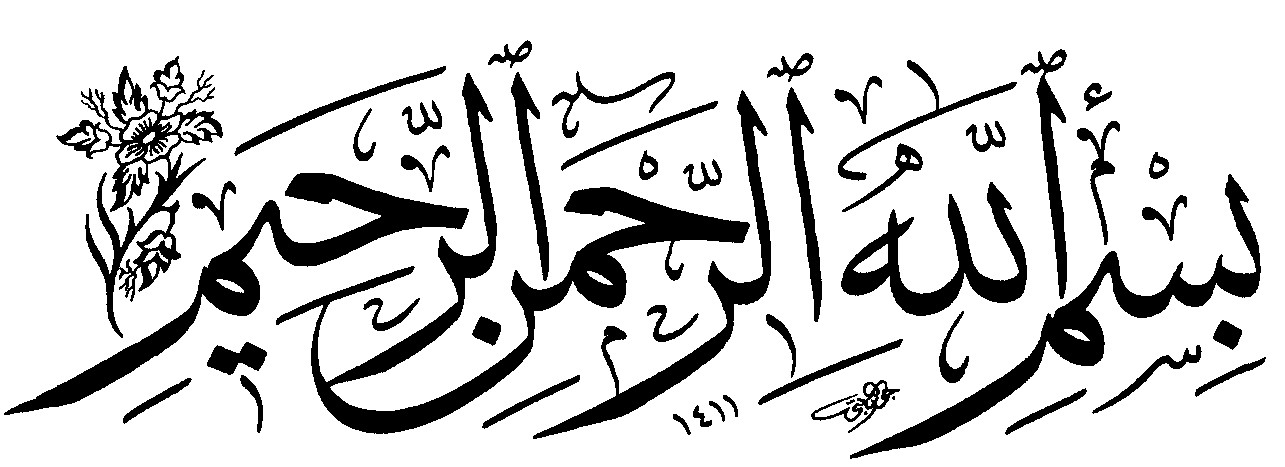 Kitаbın аdı:.................Beytül-əhzan naləsi Müəllif:............Hacı Davud Sadiqi Təbrizi Nəşr еdən:.....................................Şəhriyar Çаp tаriхi:............................................2017 Çаp növbəsi:.....................................Birinci Tirаj:....................................................3000 Bismillahir-rəhmanir-rəhim Ya Hüseyn (ə) Lütfün olsa ya Hüseyn dərdi-dil ağaz eylərəm Aşiqanə gəlmişəm dərgahına raz eylərəm Sən mənə nokər desən, mən şahlara naz eylərəm Etibarımsan, şüarımsan, vüqarımsan Hüseyn. Həzrət Əli (ə) Bürci-elmü-əmələ mahi-dirəxşandı Əli Ruhi-İncil və Sühuf, batini-Qurandı Əli  Müshəfi-natiqi-Həqq, cohəri-imandı Əli Valiyi-mülki-şəriətdi, vilayət varıdı Xaliqindən iki aləmdə niyabət varıdı Yığalar bir yerə gər fatehi-əqmarları Sürəti nura çata sürəti-əfkarları Münhəsir fəzli-Əlidən ola qoftarları Behər təhqiq yüz il vəxt edələr bəzli-Əli Qülleyi-fəzlinə çatmaz birinin hərgiz əli O məsihi üzə cari elədi gözdən yaş Öz kitabında yazıb bu sözü alim belə faş Hər yüz ildə bu cahana bir Əli gəlsin kaş Zəngi-küfrü çoxu qəlbdən əbədən silmədilər Əllərindəydi Əli, qədrini heç bilmədilər Mərkəzi-ədlidi ol şiri-Xuda məhkəməsi Bər xilafi həqq ucalmazdı onun soti-səsi Hansı qaziydi Əlitək eləyə dadrəsi Rəyin Allaha görə həqqə tərəf verdi Əli Ədl ilə hökm elədi ədlə şərəf verdi Əli Kimdi mövla kimi insanları təlim elədi Südü meyl etmədi tək nəfsinə təhrim elədi İbni Mülcəm kimi namərd ilə təqsim elədi Aləmi, adəmi şayistədi heyran eləsin  Kimdi öz qatilinə bir belə ehsan eləsin Mürtəzanın halı ayrı siyaq idi o gecə Sübhədək yatmamışdı, oyaq idi o gecə Qızı Gülsümə babası qonaq idi o gecə O gecə ayrı gecəydi, ürəyin dağlardı Göydə ulduzlara baxdıqca Əli ağlardı Dedi: Gülsüm yanan qəlbimi incitmə baba Belə qəlbim darıxır, sən məni tərk etmə baba Nigəranam bu gecə məscidə gəl, getmə baba Dedi Gülsümə qızım, mən sizi tərk etməliyəm Vədeyi-vəsl yetib, ağlama mən getməliyəm Məscidə gəldi Əli, hazır olub əhli-niyaz İqtida eylədilər həzrətə başlandı namaz Fürsəti saldı Muradi ələ ol səflə nəvaz Müztəribdir ələni fikr eləmir əncamə Xirməni-əqlinə od salmışdı Qüttamə Qozayıb tiğeyi-şəmşiri o namərdi-dəğa Yumdu cənnətdə gözün Fatimə başlandı nəva Endi şəmşir, boyandı qana şiri-Xuda Hay-hu qopdu, namazın kəsilib zəmzəməsi Ucalıb Heydəri Kərrarın o dəm fuztu səsi Yetiribdir başı üstə Həsəneyn özlərini Sildilər yarəli şirin o gözəl gözlərini Mənzilə gəlsə edər faş ürək sözlərini Qoydular parə kilimə şəhi-Xeybərşikəni Gətdilər öz evinə peykəri şahi-zəməni Saldılar bəstərinə evdə o dəm mövlanı Yarə səngin idi, durmurdu müqəddəs qanı Əlləri yarənin üstə çağırır Zəhranı Saldı dildən məni yarə, ürəyim çox sıxılıb Fatimə harda qalıbsan, gəl əmoğlun yıxılıb Fatimə, sən mənə xatir ürəyin dağlamısan Gecələr sübhə kimi məndən ötür ağlamısan Cənglərdən qayıdanda yaramı bağlamısan Hardasan Fatimə, gəlsən sənə çox vardı sözüm Dözmüşəm indiyədək yoxdu daxi məndə dözüm Dedi Zeynəb: babacan olmadı dərman yarana İzin ver mərhəm edim göz yaşı əlan yarana Anasız Zeynəbin olsun baba qurban yarana Bisəbəb əşgimi xuni-dilimə qatmamısan Bu gecə var xəbərim sübhə kimi yatmamısan Yarəli gəldi Əli, gəldi bu mətləb qabağa Çıxdı evdən hamı giryan və müəzzəb qabağa Dövrə naməhrəm idi, çıxmadı Zeynəb qabağa Kərbəlada vəli bu Zeynəb idi, əhli əza Əlləri başda qaçırdı o qədər düşmən ara Ravi nəql eylir: təll üstə nə gördüm o zaman Ucaboy bir xanımı başda əli, qəlbdə fəğan Gəh qaçır, gəh yıxılır, göz yaşı rüxsarə rəvan Vardı ləşgərdə necə həmhəmə də baxmırdı Ya Hüseyn səslir, naməhrəmə də baxmırdı Dedi qardaş yenə də səbr evini yıxmamışam Kufədə Heydərə xatir belə qəlb sıxmamışam Mürtəza yarələnəndə qabağa çıxmamışam Xeymədən indi Hüseyn, məqtələ birbaş gəlirəm Baxmıram dövrədə naməhrəmə qardaş gəlirəm Nəql edir ravi: qərəz çatdı Hüseyn qardaşına İzin verdi o zaman qanə dönən göz yaşına Sinəsi üstə görüb Şimri, əl atdı başına Dedi qoyma ayağın mərifət ayinəsinə Çəkməli çıxma Hüseynin yaralı sinəsinə Dözə bilməz bacıdı, gül kimi birdən soldu Tərzi dəva əvəz oldu, qəlbinə qan doldu Gördülər Zeynəb özü Şimrilə dərgir oldu Şimr istir kəsə qeyzilə Hüseynin başını Zeynəb əl çəkmir ondan, qutara qardaşını Üzülüb çarəsi Zeynəb xanımın hər yerdən Xəncərə atdı əlin çəkdi Hüseyn vay birdən Qəbzəsi Şimrin əlində, bu tutub xəncərdən Keşməkeş tul tapıb, mahəsəli dərk et özün Bilmirəm noldu o saətdə Hüseyn açdı gözün Həzrət Əmir əl-möminin Əlinin (ə) mədhi Təfəkkür aləmindəydim oturmuşdum gecə tənha Qələm götürdüm edəm şəni-Əlidən şəmmeyi-inşa Dil açdı tutiyi-təbim be eşqi həzrəti mövla Süruşi-qeybi səsləndi hamı qətrə, Əli dərya Nida gəldi qulağıma Əli mövla, Əli mövla Əlidir sadiri-kamil zamanın ibtidasından Bənzəri gəlməyib, gəlməz vəfasından, ətasından Əlidir qaziyi-adil qəzavətdə, qəzasında Əlinin şəni valasın xəbər ay Həl-ətasından Ürəkdən ya Əli səslən, Əlidən ol mədəd cuya Dilimi bağlayıb Müshəf, gərnə səxt və bipərva Deyərdim mən Əli küfvü-Xudadır, etmirəm haşa Nihandır astinində hezaran Musa və İsa Hədisi yadıma düşdü, buyurmuş həzrəti Taha Şəbi-meracidə əshabə, sirri ləylətul-əsra Yanımda Cəbrail idi, o peyki la yəzal ilə Soruşdum asimani ikincini, əvvəl xoş məqal ilə Üçüncü asimanda şad idim şövqü-vüsal ilə Yetişdim asimani dördə gördüm cəlal ilə Neçə min orda məscid var, dəruni Məscidül-Əqsa O məscidlərdə gördüm hər birində nurdan yüz bab Əli adı yazılmış üstünə, etdim ki, dəqqul-bab Əcayib mənzərə gördüm mən orda ya ulul-əlbab Minlərlə taq hər məsciddə, hər taq içrə bir mehrab O mehrab içrə yüz minbər, o minbərdə Əli peyda Peyəmbər sözüdür, söz yox, edibdir höccəti itmam Yaratdı bəzi əshabə bu mətləb müxtəsər ibham Ediblər zəmzəmə, qərq oldu bəhri-fikridə əvham Təəccüblən dedi Tahaya əshabı ki, bu axşam Əlinin biz hüzurunda var idik cəm dər yek ca Sükut etdi Rəsulullah, həbibi-Xaliqi Mənnan Kəənnəhu qüfl olubdur babi-hikmət, əql olub heyran Baxıbdır bir-birə əshab Tahaya mat və sərgərdan Təbəssüm eyləyib Peyğəmbərə ərz eylədi Salman Əli mənlən oturmuşdu gecə bir guşədə tənha Vilayət şöləsi od saldı nagəh hər qəlbə, cana Ki, guya od düşübdür şəmdən səhni-şəbistana Biri and içdi Mövlaya, biri and içdi Qurana Əbuzər söylədi olsun qəsəm ayati-Qurana Əli bizdəydi bu axşam namazi sübhəcək hətta Olubdur müddəi hər kəs, sözündə eylədi israr  Hamı ərz eylədi mənlən var idi Heydəri Kərrar Səhabə eylədi bir-bir Rəsula bu sözü təkrar Eşitdi Fatimə, fərmayiş etdi bu gecə zinhar Əli evdən kənara çıxmayıb sübhə kimi əsla Bu söz pəxş oldu, bəzilər dubarə fikri-xam etdi Dəyibdir bir-birə əshabi-Taha, izdiham etdi Çoxu məbhut olubdur çoxları əxzi-məram etdi Yetişdi nagəhan Cəbrəil, Tahaya salam etdi Dedi ey mehmani-barhgahi-Qüds və Ədna Gətirdim bu peyamı mən hüzuri-Rəbbül-izzətdən Qutarsın Həyyi Əla cümlə əshabı heyrətdən Xuda əmr eləyir, agah olun sirri-vilayətdən Əli, Öz məhzərimdəydi bütün gecə inayətdən Mən ilə bahəm idi sübh olunca həzrəti mövla O mövla ki, göylərdə Xudaya mehman oldu Alışdı dərgəhi yerdə, alov qalxıb əyan oldu Vurub Zəhrasını Qonfuz, o mövlaya olan oldu Qolunu bağladı sani, ürək bir parça qan oldu Çəkillər məscidə sarı Əlini, qəşş edib Zəhra O mövla ki, var idi belə izzəti göylərdə Salıbdır boynuna şalın, çəkillər yerdə bipərdə Fələk də zümə seyrilə Əlini satdı namərdə Oyanda ağlayır Zeynəb, bu yanda Fatimə yerdə Gülür sani, Bətul ağlır, xərab olsun belə dünya Kiməm tərif edəm mən Heydərin şənu-məqamından Əlinin şəni roşəndir Xudavəndin kəlamından Qivami-ərşi əladır, qüudundan, qiyamından Əgərçi Sadiqi yazdı bu mədhi öz imamından Yazıb guya bu mövzunu əzəldə Bu Əli Sina Həzrət Əlinin (ə) şəhadəti Sinəzəni və cuşi Məzlumi-aləm Əli, məcruhü-xəstə Can verir məzlumanə, qəlbi-şikəstə Zeynəbi nalan, eyləyir əfğan Ya Zəhra, ya Zəhra, ya Zəhra, ya Zəhra Axşam çağı mövlanın qəlbi darıxdı Dərin nəfəs çəkdi, qəm əflakə çıxdı Yumdu gözün, Zeynəbin evin yıxdı Can verir mövla – həmsəri Zəhra Ya Zəhra, ya Zəhra, ya Zəhra, ya Zəhra Küfrün yolun İslama bağlayan öldü İyirmi beş il sinəsin dağlayan öldü Nəxlistanda nimə şəb ağlayan öldü Başda yarəsi – qəm aşinasi Ya Zəhra, ya Zəhra, ya Zəhra, ya Zəhra Dövrələyib qonaqlar Zəhra qonağın Biri əlndən öpür, diri dodağın Abbas ayaq tərəfdə öpür ayağın Yandırır yaxır – göz yaşı axır Ya Zəhra, ya Zəhra, ya Zəhra, ya Zəhra Düşdü gözü Abbasa, halı dolandı Söylüb: Hüseyn dərk et Abbası amandı Qardaşlıqda Abbasın dərsi rəvandı Yaxşı qardaşdı – qardaşdan başdı Ya Zəhra, ya Zəhra, ya Zəhra, ya Zəhra Səsləndi gəl yanıma ala göz balam Çox ağlama qeyrətli, şirin söz balam Sil gözlərin ədəbli, nazlı öz balam Yandırıb yaxma – həsrətlə baxma Ya Zəhra, ya Zəhra, ya Zəhra, ya Zəhra Həzrət Zəhra (s.ə) Tanıyanmaz məgər Xudayi-həkim Nəfsi-qiddisi və razi Zəhranı Çəkib on səkkiz il Rəsuli-əmin Tuli-besətdə nazi-Zəhranı Xanımın adı zikr olan yerdə  Göylər və yerlər gələr vəcdə Bilərik ki, bizə deyil mümkün  Elə bir izzü-şökətü-məcdə Dəstə-dəstə mələk salam eylər Fatimə eyləyən zaman səcdə  Qədr gecəsi eylədi Xudayi-kərim Bizə zülfü diraz Zəhranı Onda ki, cəhənnəm şərarindən Bu xəlayiq çəkəllər va ənfüsa Necə quş danəni seçər qumdan Şiəni həşridə edəllər cüda Fatimə barmağın kimə tutsa Əhli cənnətdi, yox kəlamına la Sinədə əl mələk dalı çəkilər Görsə əldə cəvazi-Zəhranı Bu mənim şəxsən öz əqidəmdir Varam üstündə üstüvaru mətin Ayeyi “illəl-məvəddətə fil-qurba”da Verib Allah, Peyəmbərin əcrin Buyurub ücrət risalətinə Darıxanda öpə Bətulun əlin Düşünər burda yəqilun əhli İxtisarən fərazi-Zəhranı Fatimə cilveyi-cəmali-Allah Məşriqi ən-nuru Rəbbul-aləmdi Yolunun tozun çəkər mələklər gözə Tutiyayi du çeşmi Məryəmdi Atası Xətmul-ənbiyadı əgər Bu da eşqi-Əlidə xatəmdi Şahidim şölə qızdıran mismar Oxu suzü-qüdazi Zəhranı Bu xanım düşdü bir çətin dərdə Olmadı ta ölüncə dərmanı Təng olubdur məaşı zülm ilə Dandı həqqi müsəlləmin sani Gül kimi doldu günbəgün balalar Ağladı cani-xilqətin canı Gecə-gündüz həmişə peydərpey Etdi qəm pişvaz Zəhranı Lacərəm Fatimə edib iqdam Düşdü ehqaqi-həqdə fikrə Fədəkin əlqərəz alıb sənədin Haqqı isbat edib Əbu Bəkrə Həsənlə gəlirdi öz evinə Kuçədə tuş olub əbul-məkrə Sanini görcəyin atıb rəngi Fikr elə ehtirazi-Zəhranı Oldu bir keşməkeş həmən kuçədə Müxtəsər mən deyim ki, söz çoxdu Əlini qozadı göyə sani Bir cəsarət edib ürəyə oxdu Gördü xanəneşin olubdu Əli Xanımı vursa da dinən yoxdu Demədi dəfələrlə Rəsuli-əmin Tapşırıb imtiyazi-Zəhranı Əli qalxdı həvayə sürətilən Bərqtək gül cəmalına endi Fatimə kuçədə yıxıldı yerə Nagəhan əsdi bəndidən bəndi Xanımın sədmə dəydi bir gözünə Ayın üstündə ləkkə görsəndi Həsənə söylədi ki, tut əlimi Bala dərk et niyazi-Zəhranı Heydərin bağlamışdı əllərini Onda Peyğəmbər ayrılan vəxtdə Harda qalmışdı şiri Məkkə o gün Gələ məzun olan həmən vəxtdə Kaş olaydı o kuçədə Həmzə Sani Zəhraya əl açan vəxtdə Səslənərdi Əli adamsızdı Gör əmi suzu-sazi-Zəhranı Sili əldən salıbdı Fatiməni Xanıma kuçədə olan oldu Bala möhkəm qucaqladı anasın Kuçə əmmən yucib ilən doldu Olmadı bir nəfər hərayə gələn Gül kimi üzləri o dəm soldu Ağladı hamilani-ərşi-Xuda Gördü suzu-qudazi-Zəhranı Ağa, ya Sahibəz-Zaman əfv et Gər sözüm qəlbinə mühən gətdi Ananın möhnətin özün bilisən Nələr ol qəmli kuçədən gətdi Özü getmişdi öz ayağıyla Qayıdanda vəli Həsən gətdi Mürtəzadan başqa bilən yoxdu Rəmzu-razi-nəmazi-Zəhranı Həzrət Zəhra (s.ə) sevgisi Reyhaneyi-Peyğəmbər, ya Fatimətəz-Zəhra Səslərdi səni Heydər, ya Fatimətəz-Zəhra Lovh, qələm və dəftər, ya Fatimətəz-Zəhra Dillərdə adın əzbər, ya Fatimətəz-Zəhra Gülşəndə deyər güllər, ya Fatimətəz-Zəhra Ya Fatimə zikrimdir, bir saliki por dərdəm Cənnati verən şeyxə, mən yarə xoşam hər dəm Cənnət vətənim olsa, Fatiməsiz velgərdəm Mən Fatimənin eşqin versəm ora namərdəm Zikrimdi mənim yeksər, ya Fatimətəz-Zəhra Ey rəhməti-bihəddi cinü-mələk məlmus Vey pəşşeyi-dərgahi xoş cilvətər əz tavus Cibrili-əmin eylər xaki-qədəmindən bus Xazedi sənə dağ, çay, dərya və oqyanus Səslər səni dəryalar, ya Fatimətəz-Zəhra Nəqş olub göylərdə ya Fatimə movlati Mehrabidə, minbərdə ya Fatimə movlati Səsləllər mələklər də ya Fatimə movlati Movla dedi Xeybərdə ya Fatimə movlati Götürdü qapını Heydər ya Fatimətəz-Zəhra Sən ayeyi-təthirdə misdaqi müsəvvərsən Yox-yox məni əfv eylə, ondan da mütəhhərsən Sən qüdrəti-bazuyi-cəngavəri Heydərsən İnsaf eləsə hər kim, sən fatehi Xeybərsən Sən verdin ona ləngər ya Fatimətəz-Zəhra De münkiri-Zəhraya, lənət sənə şamildi Həccin də, namazın da Fatiməsiz batildi Tut daməni-Zəhradan, həllali-məşakildi Həm Ümmü Əbihadı, həm ümmü fəzaildi Kim Fatiməyə bənzər, ya Fatimətəz-Zəhra Mahi-ələvi nagəh nəhr üstə batan vəxtdə Abbas ələmi birdən meydanda yatan vəxtdə Peykan gözünün üstə yəni oturan vəxtdə Qeyrətli Əli oğlu atdan yıxılan vəxtdə Səslərdi uzun əllər, ya Fatimətəz-Zəhra Susuz dodaqla Əsğər meydana gələn saət Üç şöbə oxu düşmən qeyzilə çəkən saət Nazik boğaza peykan şiddətlə dəyən saət Şeşmahə o peykanı meydanda əmən saət Səsləndi Əli Əsğər, ya Fatimətəz-Zəhra Fərman yetişib xeymə zülmilə yatan gündə Qəmçi gücünə qızlar bir-bir soyulan gündə Bəzi Nəcəfə sarı göz yaşlı qaçan gündə Vəhşətdən özün xəndək, ya nəhrə atan gündə Eylərdi səda yeksər ya Fatimətəz-Zəhra Qəlb dağlı Rüqəyyən də Şamata gedən axşam Nagəh dəvənin üstən toprağa düşən axşam Əhvalına ahular çöldə mələşən axşam Ol qorxulu səhrada vəhşətlə gəzən axşam Səslərdi həmin doxtər ya Fatimətəz-Zəhra Bir naqə minər Zəhra, məhşər olar nurani Yaqut və zəbərcəddən dırnaqları, müjqanı  Həm zahiri peydadır, həm batini pünhanı Bir nur mücəssəmdir, həml eləyər ZəhranıCibrili-əmin çakir, ya Fatimətəz-Zəhra Ol naqənin üstündə səslər Həqqi Subhanı Başında qara məcər, zülfündə oğul qanı Bir qanə batan köynək, söylər ki, Hüseyn hanı Gözlər dolanar nagah, görsünlər o movlanı Məhşərdə qopar məhşər ya Fatimətəz-Zəhra Aləm görəcək ol dəm tufan kimi göz yaşın Şəh qoydu qədəm həşrə, ağlatdı dağın, daşın Yoxdur başı peykərdə, almış ələ öz başın Sürətlə qaçır Zeynəb didar edə qardaşın Başında qara məcər, ya Fatimətəz-Zəhra Eşq atəşinə poşti-dərgahidə yandın sən Divara sıxılmışdın, qüdrətlə dayandın sən Əvvəldə ölüb Möhsin, al qana boyandın sən Mismar öz işin gördü, nagah yaralandın sən Mismar idi, ya xəncər, ya Fatimətəz-Zəhra Hər gün saralıb soldun, soldu gülü-Peyğəmbər Şiddətlə məriz oldun, evdə salınıb bəstər Bir gün nigəran gəldi qəm mənzilinə Heydər Baxdı üzünə həsrət, gördü yumulub gözlər  Səsləndi o dəm Heydər, ya Fatimətəz-Zəhra Səndən sonra fikr etmə aydın günüzüm qaldı Ya qüssəli qəlbimdə əssaə dözüm qaldı Dindir məni, can səslə, ağzımda sözüm qaldı Zəhra yumulan gözdə vəllahi gözüm qaldı Qoyma yumula gözlər ya Fatimətəz-Zəhra Qəlbim başına indi hicr atəşini vurma Sərhəddi fəraq üstə israr eləyib durma Bari mənə rəhm eylə bu riştəni gəl qırma Yəsribdə təkəm Zəhra, getmə məni sındırma Noldu o keçən günlər, ya Fatimətəz-Zəhra Həzrət Zəhranın (s.ə) şəhadəti Aləm gəlibdi naləyə, bəhrü-bərr ağlaşar Xuldi-bərrin, ərşi-Həqqi Davər ağlaşar Fərmani-təziyət yetişibdir aləmlərə Dərya, mövc, mehr, meh və əxtər ağlaşar Zəhranı dəfn ediblər gecəylən Bəqidə Mikayil və Cəbrəil peyamavər ağlaşar Fatiməyə əza sahibidir Həyyi ləm yəzəl Lovh, Kitab, vəl-qələm, dəftər ağlaşar Əza vaxtıdı, nalə gəlir ərşü-fərşdən Qütb, mədar, dairə və mehvər ağlaşar Sübhün zamanı qönçə qəribanı çak edər Ya ləl-əcəb nolubdu məgər güllər ağlaşar Alsa xəbər bu sirri biri bağbanidən İllət nədir ki, zənbəq və nilufər ağlaşar Lalə niyə məlalə batıb, sərbezir olub Aya nə var ki, qönçə və bərgi-tər ağlaşar Söylər qürub vaxtı Əlinin gülü solub Gülzar, bağiban, nəhal və bərr ağlaşar Bir gül solub ki, ətri keçib qabi-qövsidən Səf-səf məlaikani-zümürrüdpər ağlaşar Bir gül solub ki, sinəsi Sinanı yandırıb Tur, Kəlim və nuri-muşəşəfər ağlaşar Bir gül solub vilayətin ərkanı titrəşir Ruhi-mücərrəd, ərəz və covhər ağlaşar Tahaya ənbiya yığışıb təsliyət verir Quran, Qədr və sineyi-Peyğəmbər ağlaşar Başdan açıb əmmamə, imamət verir başa Ləngər sınıbdı, kəştiyi-biləngər ağlaşar Hammı gedib, Bəqidə tək ağlır Əli Qəlbində dağına Fədək və Xeybər ağlaşar Gizlin məzarə fatehi-Xeybər dəxil olub Guya vurublar sinəsinə xəncər ağlaşar Ehsasi dərdü-suzeş edir məğzi-ostuxan Tənha nə gözləri, başabaş peykər ağlaşar İstir durub ayağa gedə, dizləri əsir Yerdən duranmır, neyləsin dizlər ağlaşar Dildən düşəndə başlayıb əmmən yucib oxur Mövla Əli nəvasına nöh keşvər ağlaşar Eyb etməyin desəm ucalıb nalə qəbridən Qəbr, hənut, Fatimə və bəstər ağlaşar Gəh öz-özüylə söhbət edir, ağlayır bir az Gəh dindirir Bətulu, qəlb və dilbər ağlaşar Peyğəmbərin baharına sən qanlı laləsən Sinəndə daği-eşqə yaran bənzər ağlaşar Olsun qəsəm bu qəbrə ölüm axtarır Əli Düşmür ələ gözümdəki əşgi-tər ağlaşar Həqqim ölümdü, ölməmişəm zindəyəm hələ Sən qıl dua Əli də ölə teztər ağlaşar Qurana hər baxanda gözüm Kosərə düşür Ayati-Nur,Vaqiə və Kosər ağlaşar Hər karvan yolu düşə şəhri-Mədinədən Boynunda zəngi-naqə və məhmillər ağlaşar Qurban olum qünutuna, “əccil vəfati”na Məqbul olan duaya evim yeksər ağlaşar Peyğəmbərə denən məni Qonfuz vuran zaman Gördüm ki, Zülfəqar, qapı və Heydər ağlaşar Sən hayil olduğun qapını etmərəm əvəz Orda müdafeim yıxılıb, səngər ağlaşar Qan ilə yazmısan qapıda “yaşasın Əli” İsarına ürəkdə qalan əxyər ağlar Ta əşhədu ənnə Əliyyən vəli deyər Mehrab, məscid, hərəm və minbər ağlaşar Qəbrimdə də o sili yeri ağladar məni Hər ləhzə yara tazələnər neştər ağlaşar Ruhum küsüb, mədinəlilərdən gileyliyəm Əhvalıma sipehr, mehi-ənvər ağlaşar Aya uşaqlara necə tapşırmısan məni Qoymur biri gözündən olam peyi-dər ağlaşar Tez-tez baxır yatan yerə nazlı qızların Səslir cavan məzarə gedən madər, ağlaşar Amma Həsən elə tutulub dindirənmirəm Pozğundu halı, halına bəhrü-bərr ağlaşar Məhşərdə izin alıb açaram köhnə dağını Onda görəllər iş pozulub məhşər ağlaşar Yaz, ağla Sadiqi nə qədər ömr edə vəfa Bax dəftərə qələm pozulub, dəftər ağlaşar İmam Əlinin (ə) həzrət Zəhranın (s.ə) qəbri üstündə növhəsi Ey Zeynəbin xəzan eləyən nobaharını Zəhra, Əlidi qəbrinə qoymuş üzarını Axşam ki, gün batır daxi evdə qalanmıram Daim çəkir Əli gecənin intizarını Bax gör qalıb nə halə, o Mərhəb yıxan qol Dur gör özün o cənglərin namidarını Bir halə qalmışam daxi yerdən duranmıram Dərdin alıb Əlinin olan iqtidarını Müşgülqoşa Əli necə gör müşgülə düşüb Təng eləyibdi dövrü-fələk ruzigarını Ey kaş, həmən o yeddi nəfər dəfninə gələn Sənlən qazaydı burda Əlinin məzarını Bir söz tutub məni, vəli xəlqə açanmıram Qeyrətliyə çətindi, pozar etibarını  Namusumu qapıda döyüblər, kimə deyim Qövmi-sitəmgərin sitəmi-bişümarını Qonfuz əl atdı qəmçiyə öldüm, ölənmədim Səbr elədim, qəbul et Əli etizarını Gizlin gedib quyulara dərdi-dil elərəm Ta söndürəm ürəkdəki möhnət şərarını Ondan əlavə var bu işin ayrı hikməti Ayəndələr biləllər o rəmzü-qərarını Bir dərdimi suya deyərəm aləmə yayar Şiyəm içər bilər ürəyim istinarını Sübhə yaxındı gəlmir ayağım evə gedəm Gözlür əgərçi dörd bala öz qəmqüsarını Olsun qəsəm gözündəki qana, darıxmışam Qurtar Əlini görməyə dəhrin fişarını Səndən sonra həmişə mənə fatimiyyədi Çərxin görüm xərab ola bu kəc mədarını Var xatirimdə çox yaramı bağladın özün Toxtatdı tez əlin səbəbi zəxmi-karını Qəlbimdə leyk bir yarə var səbrimi kəsir Az qaldı Mürtəzanın ala istibarını Bu yarə sili yarəsidi, toxdayan deyil Bir sili ki, salıb qulağın güşvarəsini Silinin yerin özün ki, nişan vermədin mənə Gördüm yuyanda kuçə sərəncam karını Tahaya hər şikayət əgər etsən eybi yox Amma o silidən demə, alma qərarını Həşrə kimi bu bir sözü aləm gərək bilə Dəfn etdi Mürtəza gecə darü-nədarını Gər olmasaydı dörd bala getməzdim heç evə Şəhrin məkan edərdim özüm nəzli-zarını Amma uşaqların gecə yatmaz mən olmasam Neylim qəfəsdə dörd pəri sınmış qənarini Yox rəğbətim bu ömrə, özün bir dua elə Çək əmnigahi-mərgə Əlinin qətarını Fuztu və Rəbbi Kəbə, belə könlümə düşüb Çox istirəm ki, tez verəm eşqin şüarını Əzbəski, ağladı şəhi-Xeybərşikən Əli İslatdı göz yaşıyla o qəbrin qübarını Durdu ayağa daməninin saldı toprağın Tərk eləsin Bəqidə ziba nigarını Üz tutdu asimanə tərəf baxdı bir aya Guya açıbdı razi-dili-dağdarını Tutqun səs ilə səslədi ey mahi-asiman Ver kəhkəşanlara bu sözün intişarını Ulduzlara xəbər ver Əlinin ayı batıb Tar eləyib qarə gecələrtək nəharını Zəhranı vurdular öz evində əl açmadı Dözdü bu əmrə çəkmədi heç Zülfəqarını Ol dəm Əli müxatəb edib əhli-Yəsribi Saldı xəyalə şəhridə çəkmiş fişarını Hər gün mənə şikayətə gəldiz Bətuldan Qoymurduz ağlaya o məsaib şikarını Heç bilmədiz ataası ölüb, dağdaridir Həqqin alıb, döyüblər o möhnət düçarını Agah olun Əli ürəyin böldü Fatimə Rahət yatın mədinəlilər, öldü Fatimə Qitə Bu qədər zülmilə ey vay deməyim, bəs nə deyim Mürtəzanın halına vay deməyim, bəs nə deyim Öz evimdir, tutulub qəlbim odur ağlayıram Öz balam Möhsinə lay-lay deməyim, bəs nə deyim Həzrət Zeynəb (s.ə) ana matəmində Ey gündüz gözündə olan leyli tar ana Ali-Əbayə həşrə kimi iftixar ana Gərçi babam vəliyyidi xəllaqi-zulmənə Sənsən onun vilayətinə etibar, ana Sinəndəki nişani-məhəbbətdi, qan deyil Nəhri-vilayətə gecə-gündüz axar ana Sənsiz görüm zəmanədə gün çıxmayaydı kaş Sənsiz nə gün, nə ay, nə bulud, nə bahar ana Zəvvarın olmasa ürəyin qüssələnməsin Daim gəlir babam gecələr əşgibar ana Ta gəlməyincə evmizə bir ləhzə yatmaram Mən yuxlasam, qapını gecə kim açar ana Bir söz deyim işarə ilə qüssə eyləmə Hər kəs ki, bir əzizi ölüb həqqi var ana Səndən sonra bu evdə hamı ruzədardı Xun cigər qidadı bizə hər nahar ana Axşam çağı yerin babamın sallam, ağlaram Qallam oyaq gözüm qapıda əşkgibar ana Ahım yanıqlı şəmdi, pərvanəsi Həsən Hər gün belə yanıb alışır dilfikar ana Kuçə sözü düşəndə Həsən evdə qəşş edir Sili sözü pozur onu hər leyli tar ana Çadırşəbin mənimkidi can misli saxlaram Verrəm Rüqəyyənə onu başa salar ana Kərbübəla sözün ki, xəbər vermisən mənə Billəm özüm bəlalı başımda nə var ana Kərbübəlanı gəz o zaman, gəl xərabəyə Baş çək uşaqlara o çətin ruzigar ana İmam Əli (ə) həzrət Zəhranın (s.ə) matəmində  Zəhranı ta ki, dəfn elədi şahi-lafəta Əyləşdi qəbri üstə bir az eylədi nəva Darü-nədarını gecə dəfn eylədi Əli Gənci nihan izzətini qoydu topraqa İstirdi yarıyla özü bir xəlvət eyləsin Əshabı qaytarıb o zaman miri-müqtəda Əyləşdi baş tərəfdə bir az ağladı özü Guya uşaq kimi o şəh ağlardı bisəda Qəlbin boşaltdı durdu ayağa yavaş-yavaş Yol başlayıbdı evə fəxri-övliya Gər olmasaydı evdə uşaqlar gümanıma Gəlməzdi bir də heç o evə miri-masəva Həm ruhən inciyib hamı küsmüşdü şəhridən Mayil deyildi Fatiməsiz, şəhridə qala Dünyaya üç təlaq verən neyləyir evi  Zəhrasız ev nə ləzzəti var əgər behişt ola Əlqissə, ayrılıbdı Bəqidən şəhi-zəmən Bir nəhvilə xülasə evə gəldi Mürtəza Ətfalı yatmamışdı, gözətlirdilər yolun Bir əncüməni xüsusi qurub tutdular əza Ta sübh olunca heç birisi yummadı gözün Sübh oldu, gün çıxıb, verilib aləmə səfa Sani yığıbdı başına bir iddə cirəxar Gəldi Bəqiyə ta yenə də xəlqi tovlaya Peyğəmbərin qızı dedi gizlincə dəfn olub Nəbş eləyin xəlifə namazın gərək qıla Gəldi xəbər ki, ya Əli bəs harda qalıbsan Az qaldı qəbri-Fatiməni bu dəni aça Yetcək bu söz qulağına o qəlbi yorğun şəhin Çox hövl ilə ayağa durub şahi-övsiya Gəldi təməvvücə şərəfi-heydəriyyəti Dərya kimi təlatüm edib bəhri Həl-əta Halı dolandı yeksərə qan tutdu gözlərin Guya ki, qan içirdib ona saqi-bəla Boynunda üqdələndi üruqi-həmiyyəti Əl Zülfəqarə atdı şəhənşəhi Qul kəfa Bağlıbdı başına sarı dəsmalı qeyz ilə Çox sürətlə evdən o ləhzə düşüb yola Zeynəb durub ayağa o dəm baxdı ağladı Yandırdı Mürtəzanı dilə gəldi guya Səndən sonra daxi anamın yoxdu bir kəsi Çək Zülfəqarı sənə qurban olum baba Tək getmə, ver icazə ki, qardaşlarım gələ Tək görməsin əqəlli səni qövmi-əşqiya Çox sürət ilə çıxdı qərəz astanədən Yapraq kimi əsirdi qəzəbdən bu müqtəda Yetdi Bəqiyə saninin yaxasından tutub Vurdu yerə, buyurdu aya mədəni-xəta Zəhra deyil bu qəbridə ruhum yatıb mənim Baxma zəmanədə hələ beş gün dolanmağa Zəhra deyə-deyə hamızı doğraram bu gün Bir nəhvilə ki, bəhr kimi mövc edə dəma Baxma o gün də kuçədə vurdun, danışmadım Əmri-Rəsul idi ki, gərəkdir məta ola Qüslün verəndə gördüm özüm silinin yerin Bəsdir həya elə daxi ey pəstü-bihəya Bir nəbşi qəbrə ya Əli sən səbr edənmədin Kərbübəlaya bəs niyə heç gəlmədin şəha Bir sinə ki, onda oğul dağı var idi Atlar ayaqladı, dağılıb misli-tutiya Sinə sınanda Fatimə səsləndi vay oğul Cənnətdə gəldi naləyə ərvahi-ənbiya Həzrət Zəhranın (s.ə) şəhadət əhvalatı Eldə bir qayda var yaxşı bilər əhli-nəzər Bir kəsin ölsə cavan orəti dünyada əgər Qövmü, həmsayə eşitdi tökülüb hamı gələr Belə saətdə onlar sinələrin dağlallar Qoşulub yaslıya evdə ölənə ağlallar Xassə ki, tiri-bəliyyatə nişan olsa ölən Özü xırda balalı, dilnigəran olsa ölən Həmsəri-layiq və şayistə cavan olsa ölən Yandırar aləmi bu dərdü-müsibət ələni Ağladar öz-özünə möhnəti yasə gələni Mətləbi mən dedim aldın, qəlbinə qəm doldu Qaidi-Əzəmi-Şəriət qızı gül tək soldu Öldü Zəhra vəli bu qayda bərəks oldu Demirəm ölməyini bildilər, ya bilmədilər Bu qədər vardı ki, təşyiinə də gəlmədilər Ölənin olsa neçə tifli ürək dağlallar Üzə göz yaşlarını həsrət ilə bağlallar Ucadan vay ana vay, zikr eləyib ağlallar Fatimə gülləri rahətlə nəfəs çəkmədilər Matəmində ananın bir uca səs çəkmədilər Dedi Movla: demirəm sinənizi dağlamayın Matəmində anazın əşki üzə bağlamayın Bilisiz müşgülümüz var ucadan ağlamayın Əmri-movlaya gecə hammı itaət elədi Ayrı tərz ilə bu dəsturu riayət elədi Ağa Yəbnəl Həsən! həll eylə ürək niskilini Qoy deyim dörd uşağın evdə olan müşkülünü Ağlayanda balalar ağzına qoydu əlini Demirəm başlarını möhnət ilə açmadılar Evlərində ucadan səs çəkib ağlaşmadılar Ravi Salmandı deyir, keçmişdi çox gecədən Evdə məşğuli-nəmazi-şəbidim qərqi-mühən O gecə çox nigəran idim elə Fatimədən Qapı ahistə döyüldü, ürəyim diskindi Dedim Allah görəsən xeyir ola kimdir indi Hücrəni tərk elədim dildə bəsi şurü-nəva Nigəran çıxdım otaqdan görəsən kimdi, Xuda Xəbər aldım gecənin aləmi kimsən qapıda Fori bildim o zaman nuri-Xuda cilvəsidir Səslərindən tanıdım ki, Həsəneynin səsidir Dedi ahistə: əmu aç qapını mən Həsənəm Bir sözüm var sən üçün qərqi-bəla və mühənəm Gəlisən gəl daxi, təxir eləmə öldü anam Qapını açdım özüm mən gecənin qəmli çağı Gül kimi gördüm əsirdi oların dil-dodağı Əlqərəz başladı qüslü gecənin vəxti Əli Xanımın dəydi o sınmış qoluna birdən əli Ağladı bir tazə müşkül yenə üz verdi vəli Kaş göz yaşın üzə bağlamayaydı o gecə  Saxlayaydı özünü ağlamayaydı o gecə Nə qədər eşqi var imiş oların bir-birinə Fatimə dözmədi bir verdi təkan peykərinə Yaranın başı açıldı, qan axıb su yerinə Qan ilə su qarışıbdır elədi qüslü çətin Guya endi o saətdə ora Ruhul-əmin  Dedi: Zəhranı sənintək tanıyan olmayacaq Bu məhəbbət qanıdır, cuşə gəlib durmayacaq Nə qədər ağlayasan sən, o qədər qan axacaq Ağlama, göz yaşın axdıqca yara qan verir Tazədən bəs deyəsən Fatiməni can verir Hey töküb su, yaranın qanını sildi o gecə Nə çəkib Heydər, Allah Özü bildi o gecə Geydirincə kəfənin öldü-dirildi o gecə Qüslü qurtardı Əli dərdü-qəmə tuş oldu Yaralı Fatimə əlqissə, kəfənpuş oldu Bağiban səslədi bülbülləri gülzarə gəlin Anazı bir də görün söhbətə, qoftarə gəlin Dolanın başına bu axır didarə gəlin Elə bir məhşər olub aləmi-məna doldu Qoşulub Zeynəbə öz zülfünü hura yoldu Səs veribdir balalar qəmli Əlinin səsinə Yığışıblar dili-şəbdə ananın dörəsinə Hamıdan əvvəl Hüseyn saldı özün sinəsinə Ərz edibdir anacan, qəlbimi doldurdu məlal Sağlığıntək məni bir dəfə də ağuşuna al Mürtəza and içir Allaha, nə gördüm o zaman Kəfənin bəndi açıldı ucalıb ahü-fəğan Fatimə qolların açdı, özünə verdi təkan Aldı ağuşə balasın o gülü əfsürdə Zəccə çəkdi mələkut əhli gəlibdir dərdə Səhni-mənzildə olar qol-boyun olmuşdu ələn Ucalıb nalə Hüseyn ilə xanım Fatimədən Səs gəlib ya Əli forən balanı al anadan Ərşiyan halını əssaə dolandırdı onlar Gecənin aləmi aləmləri yandırdı onlar Bəqinin Əmirəlmöminin Əliyə (ə) naləsi Ya Əli sən nimə şəb Zəhranı tapşırdın mənə Get evin abad ola, cananı tapşırdın mənə Ləylətul-Qədri-Xuda, ayineyi-ismətdi bu Höccətəllahsan özün amma sənə höccətdi bu Rəhmətən lil-aləmin Peyğəmbərə rəhmətdu bu Məxzəni-sirri-Həqqi-Subhanı tapşırdın mənə Kimdi səntək keştzari-ömrə toxmi-səbr əkə Sən kimi bir şiri-mərd istir bunun dərdin çəkə Bir gözü sədmə görüb məlum olur qanlı ləkə Haləsi qandan məhi-tabani tapşırdın mənə Bir sualım var ağa, əzbəs məni diltəng edib Öz mədarımda dolanmaqdan məni çox ləng edib Seyyidi, aya xanım da öz qapızda cəng edib? Çox yeri məcruh olan əzanı tapşırdın mənə Qol-budağın sındırar hər bir gülü vursa dolu Hansı gül bu gül kimi eyni baharında solu Nə gözü salimdi, nə sinə səlamət, nə qolu Pərpər olmuş bir gülü-zibanı tapşırdın mənə Çox cavan orət ölübdür, şahidəm mən dəfninə Belə bir məzlumə amma görməmişdim mən yenə Zülfü ağ, qəddi xəmidə, heç yaraşmır sinninə Sinni az, qəddi kaman nalanı tapşırdın mənə Bu yaralı öz vəfasın aləmə elan verir Hər səsin gəldikcə guya tazədən bu can verir Ağlama, sən ağlayanda yarəsindən qan verir Qəlbi qan ağlır sənə bu ani tapşırdın mənə Ta baxıb Taha görüb Ümmü Əbihanın üzün Silidən ad tutmadı rəzm ilə andırdı sözün Şükuhi-ünvan ilə Tahaya nişan verdi gözün Səslədi getdin baba, mövlanı tapşırdın mənə Az zaman səndən sonra nagəh baba üç yüz nəfər Oldular beyət adıyla Heydər üstə həmləvar Bidifa gördüm Əlini sinəmi etdim sipər Ox kimi mismar dəldi ani tapşırdın mənə Bir qapı ki, sən döyərdin ey məhəbbət gülşəni Vurdular od, yandı, Qonfuz götürdü təxtə parəni Mürtəza baxdı, o vurdu, saldı ta dildən məni La cərm mən boşladım damanı tapşırdın mənə Sən buyurmuşdun əl açma Mürtəzaya, açmadı Vurdular namusunu bir zərrə amma daşmadı Bisəbəb əhvalına divarü-dər ağlaşmadı Səbri, səbri ağladan insanı tapşırdın mənə Sadiqi bir neməti-üzmadı Zəhranın adı Hər kimin Zəhrası vardır, vardı əlhəq hər zadı Öpmüsən xaki Bəqini, vardı ruhunda dadı Şükr elə ərz et, xanım ehsanı tapşırdın mənə Həzrət Zəhranın (s.ə) həzrət Zeynəbə (s.ə) xitabı Gəl səni vaqif edim hikmətü-əsrarə qızım Bu qədər ağlama, pozma məni məhparə qızım Belə fikr etmə bala fikrizə mən qalmamışam Neçə müddətdi ki, ağuşə sizi almamışam Bilisən yarəliyəm gözdən özüm salmamışam Neyləyim bais olub sinədəki yarə qızım Xuni-dil həsrətilə əşkinə qat bu gecədən Vəsli-kalasini hicranıma sat bu gecədən Təkliyinə adət elə, fikrimi at bu gecədən Kərbəlada səni görrəm ürəyi yarə qızım Babanın fikrinə əlbəttə özün qal gecələr Onu dindir ürəyindən qəmini al gecələr Hər namazında xəyala məni də sal gecələr Kömək et qüssəlidir Heydəri Kərrarə qızım Gecəni xəlq edib Allah ki, cəhan zülmət ola  Göz-gözü görməyə məzlum atana fürsət ola Gedə çöllərdə boşalda ürəyin rahət ola Sözlərin çahə deyib, ağlaya ənharə qızım Hər baxışda dili-məcruhumu sən dağlayısan Baxısan üzdəki sili yerinə ağlayısan Hey gözümdən öpüsən əşki üzə bağlayısan Neylirəm toxdadı qurbandı gözüm yarə qızım Sizə bir Kərbübəla var ki, bəla baş verəcək Həqq Özü Ali-Əbaya qəmi yoldaş verəcək Kərbəlaya sənə bir sevməli qardaş verəcək Adı Abbasdı, məşhur ələmdarə qızım Xoşdiləm mən o qəddi-qaməti Heydər səmərə Çəp baxanmaz sizə bir kimsənə Abbasə görə  O da oğlumdu mənim bu sözümü al nəzərə Can fəda eyləyəcək xırdaca qızlara qızım O balam həşrə kimi babül-həvaic olacaq Üz qoyan ləhzədə meydana cəmalın solacaq Çiyninə məşgi gedən vəxtdə Səkinəm salacaq Məşginə ox dəyəcək, məşg olacaq parə qızım Kərbəlada ona hər sədmə yetər billəm özüm Çəkərəm başına əl, qəlbində qəmin silləm özüm Ox dəyəndə gözünə başı açıq gəlləm özüm O zaman qəm yetişər itrəti-ətharə qızım Bir Rübab adlı gəlin bu evə bir gün gələcək Oxlanıb südəməri qəlbini möhnət dələcək O da bu evdə elə gün qabağında öləcək Olacaq niskil onun möhnəti əhrarə qızım Həzrət Zəhranın (s.ə) Əmirəlmömininə (ə) xitabı Gəl əmoğlu ömrüm günəşi az qaldı bata Sən mənə Quran oxu, ey şəhriyari-Həl-əta İstərəm Quran səsinlə azimi-rizvan olum Bir hicazi ləhni başla ləhninə qurban olum Göz götürmə gözlərimdən eşqinə mehman olum Bax mənə canım çıxınca ey əmiri-masəva Qəlbdən eşqin sənin bir an kənarə qoymaram Mən sənə vabəstəyəm, rəxti-əlayiq soymaram Hər qədər baxsam bilirsən gözlərindən doymaram Ağlama qoy çox baxım ey gözləri dərdü-dəva Beyətə xatir çəkirdi məscidə sani səni Boşlamırdım, tutmuş idim mən səni, Zeynəb məni Qonfuzun qalxdı əli, soldu vücudum gülşəni Mən yıxıldım öz qapımda, sinə də batdı qana Mən özüm məsuməyəm heç sözdə rəddə getmərəm Sən imamımsan, sənə təyini-təklif etmərəm Vursalar yüz dəfə ölsəm şənini əsgitmərəm Sən ağamsan, sərvərimsən, dilbərimsən müqtəda Öz qəmim yaddan çıxıbdır əşgrizəm mən sənə İsmətullaham özüm billəm əzizəm mən sənə Xilqətin Zəhrasıyam amma kənizəm mən sənə Bilsin aləm ki, bu evdə mən kənizəm sən ağa Pozğun əyləşmə başım üstə aya miri-hümam Ağlama bu tərz ilə ey sərvəri vala məqam Ağlayanda sən yaram göynür ürək etməz davam Ağlaram Zeynəb də ağlır başlayır şurü-nəva Bu iki ağlar gözüm daim tökər əşgin yerə  Bilmişəm təklifini bu gözlərin mən yeksərə Bir gözüm ağlar sənə, bir göz babam Peyğəmbərə Vəslinə nail olam müştaqəm ey miri-hüda Gördü Zəhra əşgilə sərşar Kərrarın gözün Dözmədi gözyaşlı görsün yari-dildarın gözün Naxoşun qalxıb əli sildi pərəstarın gözün Səslədi sən ağlama Zəhra sənə qurban ola  Söylədi Heydər həman Kərraram ey xilqətdə şam Ömərlər öldürmüşəm əda olubdur qəlü-qəm İstəsəydim hammısın birdə qırardım dəstə cəm Bu azan olmazdı, amma nə səlat və nə dua Əmri-Taha səbrimə baisdi, ey əfzun qəmi Ayrı bir hikmət də var bilməz çoxu bu mübhəmi Bu sükutum şiəyə xatirdi tutsun aləmi Vədə vermişdi bizə çün şiəni əvvəl Xuda Keşməkeş başlandı bildim dinmədim, qəlb dağladım Sən çağırdın Fizzəni, mən də özümü saxladım Ta səsin birdən ucaldı, Zeynəbi mən yolladım Get dedim öyrəş qızım vardır qabaqda Kərbəla Zülfüqar Əgər Ruhul-Qudus dəm vursa feyzi-canfəzasından Qələm bir süfreyi-rəngin açar şərhi-rəsasından Mürtəza eşqilə kəlmə-bekəlmə sözləri düzsəm Görərsən porbəhadır gənci-Qarunun təlasından Əli Tövrat, İncil və Zəbur, vasili Qurandı Bizə təfhim olur babi-ülum Mutafasından Kiməm tərif edəm mən məzhəri-küllül-əcayibdən  Gedib Qurana bax, şənin xəbər al Həl-ətasından Əlidir sadiri-kamil, Əlidir aşiqi-amil Əlidir qaziyi-adil, qəzavətdə qəzasından Əli Qurani-münzəldir, əvvəldən əvvəldir Peyəmbərlərdən əfzəldir, məgər Taha və Yasindən Əlinin rəfəti-şəni salıbdır şübhə xəlqə Bir iddə fikr edib allahdı, öz zənni-xətasından O movlanın məqamı müxtəsər birdən olur peyda Və matəş-Şafi və ləysə yədri  qəd kəfasından Ki, yəni Şafi öldü və lakin bilmədi axər Ki, Allahdır Əli, ya yox kamali-etilasından Buyurdu həzrəti Sadiq bu mətləbi özü möhkəm Əmir əl-möminin tənha Əlidir ibtidasından Biri qeyr əz Əli bu iddianı eyləsə mütləq Ki, mənkuhud-duburdur  müddəi öz iddiasından Əli öz nəşinin pişvazına gəldi gecə vəxti Bu iş görsənməyib nə ənbiya, nə ovliyasından Əlinin adı hər yerdə deyilsə, Fatimə orda Ki, ayrılmaz vəfalı aşina öz aşinasından Sözüm bir ayrı mətləbdir gözüm yaşı aman versə Görəkdir başlayam başdan Xudanın ittikasından Əvamünnas ümmət Mürtəzanı eylədi məzlum Sükut etdi benahəqq satdı dinin qəhqərasından Qədiri-Xumu yetmiş gündə nadidə tutub dandı Olar ki, zahirən hacıydılar bimöhtəvasından Xudaya, cahili öz cəhlinə agah elə bilsin Və bir də aləmi hifz eylə nəfsin bəd həvasından Yerin üstündə cəmiyyət köçübdü neçə milyard Çoxu kafirdi, inkar eyləyib dini əsasından Qalanda iddiayi-din edir, şiə və ya sünni Olardan kəm deyil gahi günahü-ibtilasından Nə qədri yer üzündə bu xəlayiq məsiyət etsə Ona şirkətdi sani ta qiyamət öz cəzasından Deyiblər, əvvəlin xişti əgər memar kəc qoysa Sürəyyayə kimi divar kəcdir, kəc bənasından Peyəmbər öldü, xişti əvvəli bu sani kəc qoydu Mübarək peykəri-dinə vurub xəncər qəfasından O tohin eylədi Tahaya vəxti-ehtizarında Buxari öz Səhihində yazıbdır macərasından Onun tərhiydi Şura da, Əli xanəneşin oldu Qapı yandı, Fədək getdi, ölüb Zəhra yarasından Özü bədxülq idi, Movlaya guya eylədi izhar Deyibsən ağlaram peyvəstə Zəhranın vəfasından Mən ilə durmusan indi və lakin ağlamırsan sən Niyə təbliğ edirsən bu sözü boş iddiasından Əlinin halı döndü ta ki, Zəhranın adı gəldi O namərdin cavabın verdi ləhni-dilrübasından Dedi: Zəhraya hər yerdə tək olsam gözlərim ağlar Siz ilə bahəm olsam qəlbim ağlar, ixtifasından Əlimi bağladı Taha, Bətulu kuçədə vurdun Mənə göstərmədi sili yerin amma həyasından Edib qasibləri mövləl-məvali bu sözə agah Əli məzun deyil izni Xudayi-zülətasından Əgər məzun olub haqqızdakı ayati açsaydım Deyərdim xəlqə kimsiz, niyyətizdə ibtidasından Danışsam tez deyərsiz Mürtəza dünyaya talibdir Sükut etsəm deyərsiz qorxur ölümün həvasından Sükutum şiə və Qurana xatirdi, bilin gərnə Qırardım hammızı vəllahi, bu zülmün cəzasından Əlinin səbri dildən saldı səbri ya Rəsuləllah Və lakin çıxmadı bir ləhzə əmri-pişvasından Deyillər təngə gəldi Zülfəqarı səbri-Mövladan Dil açdı öz diliycə bir günü izni-Xudasından Bu sani Samiritək bir böyük fitnə edib bərpa  Əbu Bəkri çu qusalə danışdırdı xəfasından İcazə ver ağa, boynun vurum, səhərin edim batil Məgər mən kəmtərəm Musəbni İmranın əsasından Edim bir zərbət ilə qəri-duzəxdə onu sakin Cəhan əhli xilas olsun o bidinin xətasından Məni şaha, uşaqlardan bu əndazə utandırma Həsən ağlır, Hüseyn ağlır, qəmi-biintəhasından Deyəndə oxşama Zeynəb sızıldar tiğeyi-tizim Qəlaf içrə nəvanı başlaram Zeynəb nəvasından Xilas eylə qəlafımdan bu dəfə Zeynəbə xatir Öləndən Fatimə şərməndəyəm mən Ali-Yasindən Vücudum vəqfdir Qurana, mən Zəhraya mədyunam Əlindən öpmüşəm hərdəm yuyanda öz vəfasından Həmin bu Zülfəqar idi Hüseynə çox kömək etdi Vəli əfsus ola, şah yorğun idi çox yarasından Hüseynin Əkbəri ölmüşdü, qəlbi dağidar idi Hələ qanı qalırdı, getməmişdi heç Abbasından Bu şerin Sadiqi yoxdur nəziri şerlər içrə Sənə ehsan edib mövləl-məvali öz ətasından Əmir əl-möminindən şerinə bir Kərbəla istə Pəsənd etsə verər muzdun Hüseynin Kərbəlasından Həzrət İmam Həsənin (ə) şəhadəti (Sinəzəni) Can verdi Həsən, bülbülü-baği-mühən öldü Sili yerini kuçədə əvvəl görən öldü Göz yaşını rüxsarına bağlardı həmişə Həsrətlə yanan qəlbini dağlardı həmişə Zəhrayə dəyən siliyə ağlardı həmişə Kim alsa xəbər, mən deyərəm kuçədən öldü Sözdən söz alır qüssəli qəlbim söz evində Əşkim dolanır şamü-səhərdə göz evində Əmniyyəti yoxdur bu şəhidin öz evində Zülm ilə gecə zəhri-cəfanı içən öldü Məsmum elədi Cudə şəhi-ərşi-vəqarı Zəhrin əsərindən göyərib rəngi-üzarı Səsləndi həraya bacısı Zeynəbi-zarı Dur səslə Hüseyni, denən qardaş Həsən öldü Bu zəhri-cəfadan bacı rəngim saralıbdır Qardaşlarımı səslə ki, səbrim azalıbdır Abbasə demə Cudə bu əhvala salıbdır Dözməz görə bu nəhvilə şahi-zəmən öldü Ta gördü Hüseyn qardaşını səbri azaldı Ömrüm gülü zülmilə dedi soldu, saraldı Getdim anamın yanına Qasim sənə qaldı Əkbərdən ayırma onu, bu mümtəhən öldü Qoş Əkbərinə oğlumu dilşad elə qardaş Qəmli ürəyin qüssədən azad elə qardaş Məndən sonra sən Qasimi damad elə qardaş Şayəd ürəyində görə dərdü-mühən öldü Qismət bu imiş səbr elə ənduhu-fəraqə Bir gün gedəsən Zeynəb ilən səmti İraqə Verməz bir içim su o yerin əhli qonaqə Onda görəsən bülbülü-bağü-çəmən öldü Düşsən yaralı peykərilə qanlı minayə Səbr eylə bəliyyatə o gün gəlmə nəvayə Gəlləm anam ilə mən özüm Kərbübəlayə Onda deyərəm qəlbini Taha öpən öldü Orətdə təfavüt nə qədər var hamı bilsin Bax qəmli Rübabə ürəyin qəm oxu dəlsin Vəllahi, Rübabın qadası Cudəyə gəlsin Ağlardı Hüseynə o qədər qüssədən öldü Aşiq odu daim ola yarın sorağında Zəhranın ədəbli gəlini qəm siyağında Axırda verib can özü də gün qabağında Zeynəb dedi vay Əsğərə lay-lay deyən öldü Mədinədən çıxış Şəbanə şəhri-Yəsribdən Hüseyn xunin-dil ayrıldı  Bətulun qəbri üstündən vəli çox müşkül ayrıldı O itgin qəbrin üstündə Hüseyn yerdən duranmırdı Döşənmişdi ananın qəbrinə heç ayrılanmırdı Tökürdü seltək əşgin üzarə saxlıyanmırdı Xudahafiz edib öz madərindən acil ayrıldı Keçirdib aşiq küllü karivan eşqini sandan Baxıb məcmu üşşaqə əlamət gördü nöqsandan Görüb bir südəmər kəmdir, quruhi-eşqbazandan Götürdü Əsğərin olsun quruhu kamil ayrıldı Vurub Süğra təfəüül Əkbərin səd tari zülfündən Dilaviz oldu naz ilə o dəm dildari zülfündən Dedi qoy eyləyim əhvalim istifsar zülfündən Nə gördü vermədi yol istixarə bir tel ayrıldı Dedi ey vay mənə, ol tari-muya bənd idim qəlbdən Təbibi-eşq yazmışdı mənə dərman o kakildən Gələndə ağladın bildim özüm axırdan, əvvəldən Qırıldı rişteyi-vəslin Əli teldən, qəlb ayrıldı Buyurdu Qasimi-naşadə ol dəm şahi-dilxəstə Ayağa dur gedək bir Müctəbanın qəbrinin üstə Babandan bir xudahafiz elə ey sərvi-norəstə Denən qoymur qalaq burda bu qövmi-batil ayrıldı Dedi Qasim baba məndən ötrü çox bağrıqan olma Bu axər gəlməyimdir qəbrinə dərdə nişan olma Əmim ilə mən də getdim Kərbəlaya nagiran olma O qədri ağladı guya uca dağdan sel ayrıldı Çıxıb dərvazeyi-şəhri, Hüseynin göz yaşı axdı Dönübdür çiyni üstündə Bəqinin səmtinə baxdı O baxmaq Zeynəbi yandırdı bil-mərrə o da baxdı Qalıb Süğra tək evdə, karivan əlhasil ayrıldı Mədinədən köç Ta bar olundu naqələrə bari-qafilə Müşgülqoşa əzizi-Hüseyn düşdü müşgülə Ali-Əba Mədinədə rahət qalanmadı Tərk etdi evlərin gecə vəxti düşüb çölə Rahət nəfəs çəkə onları, qoymadı fələk Ali-Rəsulu satdı zəmanə ərazilə Əmr elədi imam ki, Süğranı bir görün Könlün alın mərizdi ol doxti-kamilə Əmri-imam ilə gecənin vəxti əhli-beyt Gizlin vidayə mənzili-Süğraya gəldilər Qəm bəstərində gördülər bir dilrüba yatıb Cismi əsir o nəhvilə ki, yel dəyər gülə Əyləşdi bir tərəfdə Rüqəyyə Rübab ilən Qundaq içində Əsğəri Süğraya verdilər Bir baxdı Əsğərə o zaman bildi mətləbi Tazə libası var gedir ayrı mənzilə Zeynəb açıb sözü dedi: Süğra gedir hamı Qismət budur nə çarə qızım, eylə hövsələ Qəlbin darıxsa evdə oturma Bəqiyə get Zəhraya de sözün, ürəyin bəlkə dincələ Əyləşmə tək otaqda, darıxdırma öz-özün Hər dəmdə get günüzləri Abbas əmingilə Ta ki, eşitdi bu sözü səslədi vay mənə Hammı gedir yanımda qalan yox bu mərhələ Va qürbəta dilində kəənnhu ovunmadı Guya alovlanan cigərin çəkdilər milə Ərz etdi: Əsğərin hələ heç qırxı çıxmayıb Sinni bu norəsin əcəba çatmayıb ilə Yalvardı, ağladı o qədər zaru-xəstə dil Bir nəhvilə xanımlar onu tutdular dilə Leyla xanım qəza və dəvasın xəbər alıb Verdi cavab xuni cigərdir qəza hələ Əkbər gələndə əzr eylədi yaxşıyam ana Bir gün yubansa vay halıma iş gəlib belə Mən Əkbərin mərizəsiyəm qoymayın gedə Bağlayıb fələk bu ömrümü bir tari kakilə Yerdən durubdu Əkbəri bir də qucaqladı Səsləndi müşgülü sən özün bari həll elə Bəs kim qalır Mədinədə ölsəm əza tuta Yandırdı kainatı o banuyi-fazilə Əlqissə, karivan gecə vəxti düşüb yola Gözdən itib o dəm ki, uzaqlaşdı qafilə Qoydu üzün o halda Əkbər otağına Qüflün öpüb, alışdı ürək, az qalıb ölə Axdı sireşgi səslədi ki, siz gedin gedin Süğra ögeydi şayəd odur düşdü müşgülə Həzrət Süğranın (s.ə) əhvalatı Rəsmidir şanə deyər zülfü-pərişanə sözün Andırar rəmzilə ta bilmiyə biganə sözün Bu məlahət, bu lətafət ki, sənin var cana Yeri vardır yazalar səfheyi-Quranə sözün Naz edəndə mənə nazında nələr var demərəm Açmaram özgələrə nərgizi məstanə sözün Hər zaman dərdin olanda de təbibin özünə  Demədi mur, o zəfilə Süleymana sözün Baxma Yusif dedi öz dərdini biganələrə Sən həmişə degilən həzrəti cananə sözün Müfti-əzəm eşqin bizə fətvası budur Zülmdür kim deyə aqillərə divanə sözün Bir gecə şəmilə xəlvət elədim sübhə yaxın Ta salam məhfilə bir nəhvilə pərvanə sözün  Adını tutdum alışdı mənə qeyzilə dedi Dəstəmazsız tutma adın salma şəbistanə sözün Dedi çox baxma həqarətlə bu pərvanələrə Çox əcib işləri var gər dözəsən sanə sözün Nə qədər sağdı, salamatdı danışmaz əbəda  Alışan vəxtə deyir şəmə bu divanə sözün Ağladar şəmi öz əhvalına ta sübhə kimi Əşki şəmilə qatar ta verə payanə sözün Gərçi şagird idi, özünün məktəbi var Qanadında yetirir şöleyi-suzanə sözün Xəbər aldım deyirəm kimdi onun ustadı Dedi Süğradı düzər əşgilə müjqanə sözün Əkbərin dərdi bu Süğranı ayaqdan saldı Ayrı dərdi yoxdu ta deyə cananə sözün Duduman bağlı qalıbdır bir elin ayrısıdır Nə gedib, nə qala bildi deyə bir yanə sözün Eşqi Əkbər otağı idi, o da ki, bağlı qalıb Qapısın hər gün öpərdi deyə hicranə sözün O qədər bağlı otağın qapısın öpmüş idi Adət etmişdi deyərdi ona ruzanə sözün Gün batan çağı durub tez sürünərdi qapıya Ərz edərdi yana-yana Həqqi Rəhmanə sözün Bir gün əyləşmişidi gördü ki, bir səs gəlir Qasidəm səmti İraqa varun aya nə sözün Eşitdi vəxti İraq adın itirdi özünü İstədi yolluya dildarə qəribanə sözün Naxoşun durmağı müşküldü, süründi eşiyə Ağlayır dildə deyir Xaliqi Subhanə sözün Səslədi getmə dayan, məndə verim bir namə Yazmışam əşgilə ey qasidi-fərzanə sözün Baxdı qasid ona gördü ayaq üstündə ölüb Ürəyi yandı dayandı ala dürdanə sözün Xəbər aldi ki, xanım yolda kimin vardı? Dedi: Əkbərə müntəzirəm ta ki, alam canə sözün Bir neçə xırda uşaq caməsi bir boxça ara Vurdu namilə dedi zimni-həkimanə sözün Qasidə neçə əlamət babasından saydı  Ki, özü şahdi deməz qeyri-Mənnanə sözün Sinni altmış hələ olmaz, üzü çox nurani Oxşadar hər eşidən ayeyi-Quranə sözün Bir əmim var uca boy sağ tərəfində dayanar Babamın arxasıdır ərz elər sultanə sözün Bir cavan sol tərəfində adı Əkbərdi onun Qardaşımdır o mənim pəxş elə hər yanə sözün Çatmadı qaşları, başda yaşıl əmmaməsi var Özü bir aydı, deməz heç məhi-Kənanə sözün Həzrət Süğranın (s.ə) əhvalatı Əli sənin adını nəqli-məhfil eyləmişəm  Ki, şəmi-məhfilimi bir yanan dil eyləmişəm Əgər dübarə sənə üzbəüz gözüm sataşa Bu xəstə canımı nəzri-şəmayil eyləmişəm Namazi-sübhü ki, qıllam, Əli, Əli deyərəm Sənin gözəl adını mən nəvafil eyləmişəm Fələk bizi ayırıb, yoxsa bivəfa deyilsən Özüm-özümə iqameyi-dəlayil eyləmişəm Sənin bu bağlı otağın məni kabab eləyib O asitanədə hər ləhzəmi il eyləmişəm Batanda gün mənə birdən ürək döyünmə gəlir Qurub vəxti gözüm yaşını sel eyləmişəm Gözüm yaşilə sənə namə yazmışam bu gecə Vəfalı qasidilə indi rahil eyləmişəm  Yubansa qasid əgər çoxda nagiran olma O qədər ağlamışam yolları gül eyləmişəm Əli həmən gecə ki, siz Mədinədən çıxdız Aparmaduz məni çün əmri müşgül eyləmişəm Məni qaşın qılıncıyla şəhid edəydin kaş Sənin qələm qaşını canə qatil eyləmişəm Cahanda sənsiz əgər Nuh qədri ömr eləyəm Yox ərzişim nə qədər olsa zail eyləmişəm Öləm yenə diriləm bir dəqiqə sənlən olam O bir dəqiqədə bir ömr kamil eyləmişəm Amandı çox da yubanma qabaqda bayram var  Görən səni soruşur bəs ki, nisgil eyləmişəm Keçən gecə Əli bir qorxulu yuxu gördüm Qiyamətdi desəm gər rəsail eyləmişəm Həzrət Müslimin (ə) xitabı Mən Əqilin oğluyam Müslim adımdır ey cəmaət Hər qədər canımda can var eylərəm dinə himayət Mən ətiullahdakı nəfsi-ulul-əmrə səfirəm  Heydəri Kərrar əmimdir məsdəri sədri-imamət Şöhrətim Seyfi-Bəni-Haşimdi, şərzə şirgirəm Naibi-xassi imamam, həqqə mənzurimdi xidmət  Cövrü-zülmü-kinədə Ad və Səmuda bənzəyirsiz Haqdan Haqqa uzaqsız yoxdu sizlərdə dəyanət Ey gedib Hindi-cigərxar oğluna tez xar olanlar Uff olaydı sizlərə yox zərrəcə sizdə şərafət Namənizin imzaları qurumamış döndüz sözüzdən Etmisiz dəvə yükü qədərində siz namə kitabət Tövə bir övrətdi sizdən başdı qeyrətdə şərəfdə Hərzə övrətdən də kəmtərsiz aya qövmi-zəlalət Baxmayın siz dönmüsüz Müslim ölər dönməz Hüseyndən Axmasa bir qan Hüseyn üstə o qanda yoxdu qeyrət Cəng edib əzbəs yoruldu şəhridə sərdari-tənha Tutdular məkrilə axirdə o sərdari o saat Gətdilər ibn Ziyadın bəzminə məcruhü-xəstə Qolları bağlı dayandı vüqarla çox basəlabət Bir nəfər səslədi təzim və salam eylə əmirə Ta əmir adın eşitdi çox geran gəldi bu söhbət  Etdi fərmayiş əmirim Fatimə oğlu Hüseyndir Mən Hüseyndən qeyrinə baş əymərəm yox məndə adət Vəqfdir başım Hüseynə mən qulamam, o ağamdır Ölsə də Müslim qoy ölsün ki, Hüseyn başı səlamət Mən gələndə Kufəyə hər dərsimi şahım veribdir Ali-Haşim eyləməz hər bisərü-padən itaət Təkləyibsiz siz məni yox heyf ola Abbas əmoğlum Neyleyim ki, olmadı yanımda ol kani-şücaət Kufədə Abbas olaydı ol zaman məlum olardı Kim kimin bağlar qolun meydanda ey qövmi- şərarət Kufəyə gəlsəydi əlan qollarım bağlanmaz idi Saxlıyanmazdız məni qol bağlı ey əhli-şəqavət Arizuyi-Müslimi yazdım qələm sözdən söz aldı Müslimə ərz eyləsəm bu mətləbi olmaz cəsarət Kufəyə Abbas əmoğlunda gəlib amma nə gəlmək Bir təbəqdə bir dağılmış baş daxı yox şərhə hacət Tək sənin qollarını bu çərxi kinə bağlamayıbdır Zeynəbin də qolları bağlıydı ey kani şəhamət Bu fələk namərdidi, düz olsa bir əl fori bağlar Fasiqin amma açıqdır əlləri eylər cinayət Şahidim də xeyzərandır qanlı ləblərdən xəbər al Neçə dəfə qalxıb-endi qopdu məclisdə qiyamət Bilmirəm nə oldı uşaqlar hamısı durdu yerindən Səsləniblə vurma-vurma saxla əl ey pəstfitrət Gördü qızlar Zeynəbin hər yerdən ümidi kəsildi Döndü Abbasə tərəf bir baxdı gözdə əşgi-həsrət “Sadiqi” bəzi camaat dandılar Həqqül-yəqini  Pis verub çün dərsini sani, o ustadi-xəbasət Bir kəsiki əl açıb “həyyə əla xəyrul-əməl”dən “Əssəlatu xəyru min novmi” azanda qoydu bidət Tinəti-Ali-Əlidən xəlq olub şiə əzəl gün Lacərəm tərkib olanmaz heç zaman nurilə zülmət Bizlər ilə düşmənin hərgiz suyu bir arxa getməz Düşməni-Zəhra ilə axir nə qardaşlıq, nə vəhdət Rübai Kim aşiq olsa əgər fikri-nəngü-nam eyləməz Əsiri-eşq olu dünyadə əxzi-kam eyləməz Dedilər ibni Ziyadə gərək salam edəsən Buyurdu Müslim ölər fasiqə salam eyləməz   Kərbəlayə giriş Bu yerdi bacı eşqidə ecaz eləyən yer Kəbə yerinə həşrə kimi naz eləyən yer Bir mədfən olar burda ki, üşşaqə məhəldi Çün Tur, təcəlligahi-ənvari-əzəldi Hər guşəsi minlərcə behiştdən də gözəldi Zülfün bacı xoşdur ki, mənim xələtim olsun Bir köhnə həsir ilə gərək ülfətim olsun Başdan-başa bu yer qəmü-ənduh və nəvadı Baxma o Fəratın səsinə ruhfəzadı Burda su verilməz qonağa Kərbübəladı Tiri-qəmü-möhnət dili-pakın böləcəkdir Baxma o suya qardaşın ətşan öləcəkdir Bu yerdi bacı göz yaşını qanə qatan yer Cənnatə təfaxür eləyib, naz satan yer Dilsiz balama ovçu yaxından ox atan yer Ox Əsğəri güldürsə sireşgim tökərəm mən Dilsiz balamın qanını ərşə səpərəm mən Bir yerdi bacı halıma beytül-həzən ağlar Mədfəndi mənə qəbrimə həsrət çəkən ağlar  Zəvvarım olar qəbrimin üstə gələn ağlar Xuni-dili göz yaşıma hər dəm qataram mən Bir qəbridə Əkbər balam ilə yataram mən Gərdişdədi ta çərxi-fələk günbəzi-dəvvar Olmaz elə bir qəbri görən ta ki, cahan var Bir yerdə ata cüt balasıylan yatışıblar Əkbər ayaq altında yatıb qəlbi şikəstə  Əsğər də yatıbdır atanın sinəsi üstə Şah barmağı ilə bir tərəfə etdi işarə  Bir söz dedi Zeynəb dilinə saldı şərarə Ordan bacı qızlar qaçacaq dəştü-kənarə Alam və mühən zahir olub bəllidi Zeynəb Gözlür yolunu, bax ora da təllidi Zeynəb Qəm tirini öz qəlbinə daim saçacaqsan Səy üstə Səfa eyləməyə yol açacaqsan Qodalə tərəf sən bacı ordan qaçacaqsan  Gözdən tökəcəksən üzünə göz yaşını Zeynəb Orda yıxacaqlar yerə qaradaşını Zeynəb  Gün batdı uşaqlar sözü dillərdə yatışdı Yorğun balalar yol tozu tellərdə yatışdı Yəsribdə qalıb evləri çöllərdə yatışdı Əvvəl gecə yatmaqları çox qüssəli oldu Qızlar yata çöldə bu gecə əvvəli oldu Hürrun (ə) tövbəsi Ya Hüseyn, Hürrü-pəşimanü-diləfkarəm ağa Gəlmişəm qovma qapından çox günahkarəm ağa Seyyidim, gəlmir üzüm dərgahına üz döndərəm Hürrü-nalanəm, məni əfv et, aya kani-kərəm  Sən əlimdən tutmasan məhşər güni mən neylərəm  Xeyridən boşdur əlim möhtaci-isarəm ağa Qüsli-tövbəmdir üzümdə göz yaşım ey möhtəşəm Düzdü səngindir günahım mən sizi incitmişəm Hər nə olsam da ağa indi qapından girmişəm Əfv elə, qovma məni, yox ayrı bir çarəm ağa Müxtəsər bundan qabaq öz ağlıma etdim rücu Feyzi-tövbə şamil oldu halıma tapdım xüzu Gəlmişəm sürtəm üzüm toprağına dildə xüşu Sən qəbul et tövbəmi gör nə fədakarəm ağa Sənsiz ömrü neynirəm xoşdur həyatı boşlayam Pişmərgi-eşq olam, dərdü-bəlanı xoşlayam Mən sənə müddətdi şaha, xəstə bir can borcluyam Gəlmişəm borcun verəm indi bedehkarəm ağa Almışam öz canımı əssaə şaha ovcuma İmtahan eylə məni ta sabit olsun müddəa Əmr elə qara qulun qəlladə vursun boynuma Mən hürüm, çəksin məni bəski səzavarəm ağa Baxma nəfsi tovlamışdı Hürrü ey miri üməm İndi amma nadiməm qəlbdən aya kani-kərəm Zülcənahın nalının tozun kainata vermərəm Sabiqən əğyar idim, əssaə əxyarəm ağa Mayiləm cami-viladan mən də bir cürə dadım Zadi-rahi-eşqim olsun malü-canim hər zadım Küsmüsən məndən barış, ta həşrə tək qalsın adım Ad sənindir, mən kiməm bir zərreyi-xarəm ağa Lütfün olsa ya Hüseyn dərdi-dil ağaz eylərəm Aşiqanə gəlmişəm dərgahına raz eylərəm Sən mənə nokər desən, mən şahlara naz eylərəm Tut əlimdən sərfəraz eylə giriftarəm ağa  Qayəti-amali-eşqü-arizusan sən mənə Qul huvəllahu əhəddə şərhi-husən sən mənə Abirudan düşmüşəm mən, abirusan sən mənə Abiru ver abirundan mənə zarəm ağa  Mən səni verrəm qəsəm şaha cavan qardaşına Rəhmətindən həlqə vurmış gözdəki göz yaşına Əkbərə xatir ağa Hürrü dolandır başına Yox demə sən bil balan canı xətakarəm ağa Acizanə bir sözüm vardır sənə ey xoş xisal Eylə bu biçarəni lütfilə məşmuli-nəval Xırda qızlardan mənə şaha özün halallıq al Keçməsə qızlar əgər möstocibi-narəm ağa Vəhəb və Abisin (ə) əhvalatı və həzrət Abbasın əhvalatına (ə) işarə Səni ziba yaradan davərə eşq olsun Hüseyn Zati-pakında olan gövhərə eşq olsun Hüseyn Səni ərşə aparan şəhpərə eşq olsun Hüseyn Sən kimi əhli-vəfa rəhbərə eşq olsun Hüseyn Ya Hüseyn zikr eləyən dillərə eşq olsun Hüseyn  And ola qızlarının dildəki nisgillərinə  Zeynəbin Kərbübəlada dağılan ellərinə Əkbərin gözlərinə, Qasiminin tellərinə Uca boy qardaşının məşki tutan əllərinə Dini sən hifz elədün yeksərə eşq olsun Hüseyn Aşiqə fərq eləməz Kəbə, bütxanə ya deyr Harda yar olsa ora qiblədi üşşaqə nə qeyr Şozəb ilə Hənzələ, Cündəb, Hürr ilə Büreyr Şühəda şeyxi Həbib ibni Məzahirlə Züheyr Müslimə, Ovsəcyə, Amirə eşq olsun Hüseyn Şəbi-Aşurada üşşaqə təkan verdin sən Cənnəti xeyməyə gətdin həyəcan verdin sən Qozadın barmağını möcüz əyan verdin sən Barmağından görünən kovsərə eşq olsun Hüseyn Hamı baxdı məgər Abbas neveştimdi mənim Sən olan yer dedi kəbəmdi, keneştimdi mənim Cənnətim nazlı Rüqəyyəndi sereştimdi mənim Əkbərin bircə qələm qaşı behiştimdi mənim Neynirəm cənnəti mən Əkbərə eşq olsun Hüseyn Qoymadın eşqidə kəm rətbin və la yabisdən Sibqət aldın əcəba sabi və həm sadisdən Kimiya misli ayırdın zəri-nabi misdən Bəzədın gülşəni-eşqi Vəhəb ilə Abisdən Bağibana, çəmənə, güllərə eşq olsun Hüseyn Fəqət on yeddi gün idi ki, toy etmişdi Vəhəb Anası, həmsəri yanında o pakizə nəsəb Şühədada var idi adı onun ya lələcəb Bildi ki, dəvət olub qəlbi tapıb şuru tərəb İstədi rəzmə gedib qan verə eşq olsun Hüseyn Bəski övrət özü şirkətdi hamı nikü-bədə Təzə damadı odur həmsəri qoymurdu gedə İstəmirdi hələ bu tezlyə çün tərkin edə Hey deyirdi daxi ondan sonra dünyada nə edə Yalvarırdı o mələk mənzərə eşq olsun Hüseyn Vəhəbin həmsəri rüxsət demə rahat verdi Dedi tazə gəlinəm üz ona riqqət verdi Noərus ağladı hey göz yaşı şiddət verdi Ta Hüseyn şəxsən ona vədi-şəfaət verdi Vəhəbə söylədi get bilmərrə eşq olsun Hüseyn Dedi hicranə daxi səbr edərəm yoxdu sözüm Get Hüseynə kömək et, məndə qəmə çoxdu dözüm Əbri-neysan kimi qoy ağlaya hicrində gözüm  Həşridə Fatiməyə mən də kəniz ollam özüm Belə tazə gəlinə, həmsərə eşq olsun Hüseyn İzn alıb getdi Vəhəb qaldı anası, hərəmi Bir sifariş eləyib Zeynəbə də bişü-kəmi  Noərusim sənin ümmidinə qaldı nə qəmi Əgər ölsəm yenə Leyladan ayırma anamı Gözlərindən axan əşgi-tərə eşq olsun HüseynÇox rəşadətlə gəlib ləşgər ilə cəng elədi Ərsəni ali-Yəzidə o cavan təng elədi O qədər qırdı Ömər Sədi də diltəng elədi Nəfəsin tazələyə xeyməyə ahəng elədi Gəldi bir yol da anasın görə eşq olsun Hüseyn Qaydıb xeyməyə yorğun yaralı peykəri qan Qol-boyun oldu anasıyla o pakizə cavan Heyni-söhbətdə edib madərinə belə bəyan Vəhəbindən deyirəm indi razısan anacan Bir belə şirzənə, madərə eşq olsun Hüseyn Dedi fürsət ələ düşməz belə mehman olasan Ömrüdə ləzzət odur həmrahı canan olasan Bu Hüseyn çox ağadı get şitaban olasan Mən səni yollamışam Əkbərə qurban olasan Təzədən verdi özün ləşgərə, eşq olsun Hüseyn Vəhəbin kəsdi başın atdı qoşun xeymələrə  Anası şirzən idi, alıb eşqin nəzərə  Başı yerdən götürüb atdı o qövmi-kəfərə  Dedi mən istəmirəm vermişəm Allaha görə Satmışam Allaha xeyrin verə eşq olsun Hüseyn Ey qələm Abisi yaz rəzmə xuraman gəlir  Tələsir bəzmi-vüsala çata hər an gəlir Nə zireh var, nə sipər, cəngə şitaban gəlir Çıxarıb köynəyi balatənə üryan gəlir Niməüryan savaşan dilbərə eşq olsun Hüseyn Şozəbə söylədi ki, cəngidə bir himmət edək Çoxunu ver mənə bu ləşgəri gəl qismət edəkBalalar dil nigərandı ikimiz qeyrət edək Sındıraq ləşgəri, Zeynəb xanıma xidmət edək Ver qulaq xeymədəki, səslərə eşq olsun Hüseyn Bir rəcəz başladı meydanda inşad elədi Evi abad ola dinin evin abad elədi Elə cəng etdi xanım Fatiməni şad elədi Əlhəzər qalxdı qoşundan hamı fəryad elədi Dağılıb meymənə və meysərə, eşq olsun Hüseyn Şur edib əhli-qəbayil dedilər səhm olsun  Abisin şöhrəti-davası gərək fəhm olsun  Bura meydani-əməldir nə ki, sözü vəhm olsun  Hər qəbilə bunu öldürməyə zisəhm olsun Tökülün fori atızdan yerə, eşq olsun Hüseyn Kimdi Abis kimi haqq üstə bu noyi savaşa  Sölətindən o güni lərzə düşüb dağa-daşa Əşqiya gördi ki, az qaldı ölən nisfi aşa Çəkilibdir dalıya ləşgər onu basdı daşa Belə sərbaza, belə peykərə eşq olsun Hüseyn Demə Abis kimi heç bir əhədün-nas olmaz Tiği-bürrəndə necə tiz ola almas olmaz Özgəsi Ümmü-Bənin oğluna miqyas olmaz Min nəfər Abis ola cəngidə Abbas olmaz Hamı əllərdən uca əllərə eşq olsun Hüseyn Təllin üstə dayanıb Zeynəbi-nikupadaş Cəngi-Abbasə Hüseyn ilə baxır gözləri yaş Uca əllər görünəndə çağırır can qardaş Belə Zeynəb sənə qurban qardaş, ey kaş Səslənir bəndi-dili-Heydərə eşq olsun HüseynDedi Səd oğlu ki, hər qədri buna ox atasız  Çün baxır Zeynəbə təll üstə çətindir yıxasız Yoxdu imkanı bu tərzilə mərama çatasız Yol açın Hərmələyə bəlkə gözündən vurasız Onda qan ilə dolan gözlərə eşq olsun Hüseyn Ta ki, Abbas yıxıldı o şəqi səsləndi Ki, Hüseyn öldü daxi fəthu-zəfər bizdəndi Qarətin fürsəti əssaə bizə görsəndi Biri söylüb bu Əbəlfəzlidi şəhi-dilbəndi Tanımırsan dedi ol kafirə, eşq olsun Hüseyn Dedi yaxşı tanıram eyləmə sən şivənü-şin Adı Abbas, Əli oğludu nurus-səqəleyn Budu şahənşəhi-məbuba özü nuri du eyn Bu ki, atdan yerə düşdü elə bil öldü Hüseyn Hərəm əmniyyəti sərləşgərə eşq olsun Hüseyn Dedim ey piri-cəhandidə pakizə rəvan Ömrümü harda verim başa ola rəşgi cənan Mən behişt axtarıram aləmi xakidə əyan Beytül-əhzani nişan verdi mənə qıldı bəyan Beytül-əhzanə gələn kəslərə eşq olsun Hüseyn  Həzrət Əli Əkbərin (ə) vidalaşması Gün kimi ta çıxdı min nazilə Əkbər xeymədən Maşaəllah güya çıxdı Peyəmbər xeymədən İstirəm əfkarımı məlbus edəm suz rəxtinə Əkbərin zülfünfdə söz vardır yetibdir vəxtinə Qaralıqda çəkmiş idi zülfü-Leyla bəxtinə Leyla bəxtitək qaraydı zülfü ənbər xeymədən Tək nə Leyla Əkbərin zülfündə sərgərdan idi Şanədə qəlbi-Züleyxatək elə şan-şan idi Qüdsiyan etsin təbərrük zülfünə pərran idi Əkbərə xatirdi əl çəkmir mələklər xeymədən Mən necə təşbih edim hüsnün o mah nəxşəbə Asiman leylidən süzdü qəmər dər əqrəbə Ayrılanda baxdı bir Leylayə, bir də Zeynəbə Aləmi yandırdı ol mahi münəvvər xeymədən Əkbərin İsmayıla bir rütbeyi-balası var Öldü Hacər dözmədi fikr eləmə yarası var Əkbərin də Kərbəladə ölməyən Leylası var Qəşş edir, səslir mükərrər Əkbər Əkbər xeymədən Get Əli Leylanı qoy hicrində əfğan eyləsin Çöllərə düşsün həmişə qəlbini qan eyləsin Birdə bax qoy gözlərin Leylanı büryan eyləsin Canımı alsın Əli ol qarə gözlər xeymədən Sərvə düşsə gözlərim mən baxmaram dil dağlaram Ağlasam bir gün sənə bir il Hüseynə ağlaram Xeymədə yoxdur suyum əşgi üzarə bağlaram Şəh gedən vəxtə kənizlər su səpəllər xeymədən Zülfünə şanə vuranda olmuşam giryan oğul İndi də görmür gözüm Leyla sənə qurban oğul Sən mənə baxma, pozulma rəzmə get xəndan oğul Nagiran olma Əli, getmə mükəddər xeymədən Var yeri əmr etsə Haqq İbrahimə canana bax Çox da İsmayıla naz etmə şəhi-dövrana bax Çıx tamaşaya Hüseynim bəsliyən qurbana bax Gör nə Əkbər göndərir dilbəndi-Heydər xeymədən Şükr elə ki, imtahandan çıxmısan olma məlul Qəlbinə fəxrü-təkəbbür etməsin amma düxul Mən kəriməm kəsməmiş qurbanını etdim qəbul Bax Hüseynə yollayır bir zibhi bərtər xeymədən Əlqərəz ayrıldı Əkbər şövqilə dildə sözü Zeynəbə bir sözdü tapşırdı yavaş doldu gözü Söz vəli Qasim sözüydü rəmzən andırdı özü Zeynəbin yandırdı qəlbin qopdu məhşər xeymədən Ərz edibdir güya əmmə gedəndə razıyam De ərusə gül gülə yetsə çəməndə razıyam Olmasam mən, Qasimə əqd olsa mən də razıyam Öz əmoğlumdur vəfa pərvərdi dilbər xeymədə Həzrət Əli Əkbərin (ə) vidalaşması Kərbübəla ki, möhnəti-biintihası var Aşiqlərin yatan yeridi, qəm fəzası var Köhnə həsir içində şəhi-Kərbəla yatıb  Şeşquşədi məzarı müqəddəs binası var Bir təll var o yerdə adı Zeynəbiyyədir Ordan qaçıbdı məqtələ Zeynəb nəvası var Heç bağiban Hüseyn kimi zinət verənməyib Hər beş qədəmdə laləsi var, bərgi-yası var Abbas ağa ədəb rəsmiylə cəbhə bağlayıb Şərməndədi uzaqda yatıb macərası var Alsan xəbər harda yatıb Əkbəri cəvan Ərz eylərəm ki, qisməti-payini-pasi var Əkbər nə Əkbər heç bir oğul bənzəməz ona Məhşərdi gözləri rüxi-Taha nəması var Bir xalı var Mədinədə Süğranı yandırıb Daim xəyali xal ilə sübhu məsası var Hurilərin giləsidi Əkbər üzərliyi  Qamət demə qiyaməti-Leyla həvası var Yusuf zəni-əzizə qulam oldu Misirdə Bu Fatimə əzizidi, Zəhra anası var Yusuf ona qulam idi, bu Zeynəbə qulam Zeynəb kimi bir əmməsi var, dilrübası var Qardaşların məzəmmət edib Yusuf nəbi Bu qardaşın əlindən öpür xoş ədası var Əkbər gəlibdi Zeynül-ibadi görüb gedə Bimar idi müqəddər olub ibtilası var Səsləndi yatma aç gözlərini mən yol üstəyəm Şayəd gələnmədim fələkin çox cəfası var Naxoşsan ağlama sənə qurban olum özüm Hikmət bu idi səbr elə səbrin cəzası var Salim qayıtmasam məni qardaş halal elə Görsün yaralı cismimi qanlı Abbası var  Bir də sözüm budur sənə getsən Mədiniyə Süğraya de ki, Əkbərinin çox duası var Toy xələtin qiyamətə qaldı gözləmə  Toy olmadı başın sağ olsa qan hənası var Qardaş səsin alanda o fəxri sacidin Açdı gözün yanında görüb məhliqası var Bir baxdı Əkbərə o zaman açdı qolların  Qardaşlıq aləmi belədir çox səfası var Hey dəmbedəm öpüşdü onlar, Zeynəb ağladı Qızlar mələşdi xeymədə şövqü bükası var Səccad ağa tutulmuşdu şövqü-vəslidən  Əkbər danışdırıbdı onu ahü-vası var Səsləndi ki, qədəmlərinə gözlərim fəda  Bu gülməyin özün bilirsən çox bəhası var Tutdu üzün Hüseynə o dəm miri-abidin Faş eləsin babasına bir iltiması var Ərz eylədi icazə buyur bir bəda ola Qoy mən gedim cihadə əgər iqtizası var Mən Əkbərin yerinə gedim doğranım baba Gəlsin mənə bu Əkbərimin hər qadası var Qəddin əyər oğul dağı Leyla düşər çölə Əkbər toy etməyib gözü yaşlı anası var Ayrıldılar məşəqqətilə əlqərəz onlar Yaxşı bilər o kəs ki, vəfalı əxası var Bir nəhvilə Əlini Hüseyn rəhsipar edib Kim əl çəkər gedə belə rəna balası var Heç bir şəhidi təllə kimin şah gətirməyib İlla gətirdi Əkbəri Allah rizası var Həzrət Əli Əkbərin (ə) vidalaşması Xəyal etmə fələk əhli-vilanı kamyab eylər Həqiqət əhlinə daim gecə-gündüz əzab eylər Məhəbbət imtahanında çox aşiq gəldi rədd oldu Məhəbbətdə görüb möhnət də var tez ictinab eylər Məhəbbət sikkeyi-rayic deyil hər dildə zərb olsun Müqəddəs bir ürək istər tapa, gər inqilab eylər Nə qədri xaneyi səbri mərəmmət eylərəm neylim  Yenə axşam ki, gün batdı gözüm yaşı xərab eylər Amandır dərdini gizlət dəri biganiyə getmə Görürsən qədrini bilməz sənə birdən cavab eylər Nə dərdin olsa həmişə Hüseyndən istə heç qorxma Hüseyn sailnəvaz aşiqdi forən müstəcab eylər İlahi səbr ver aşiqlərə ey əvvəlin aşiq Hüseyndən dərs alaq bəlkə səbri-bihisab eylər Fələk Ali-Peyəmbərdən Xudavənda nə görmüşdü Bu qədri niyyət azari Ali-Bu Turab eylər O Əkbər ki, başın tükün Hüseyn dünyaya verməzdi Kəfənpuş edibdir xeyməgahdə çox şitab eylər Necə Əkbər, necə tərif edim ziba camalından Zəkati hüsnü Yusufdir, Züleyxanı kabab eylər “Təala şənuhu qəd qamətin”də min qiyamət var Üzündə xalının təfsiri minlərcə kitab eylər Özü məxmuri-cami-vəhdət bəzmi-məhəbbətdir Gözü qəmmazədir amma xitab və gəh itab eylər  Necə gözlər, baxanda babi cənnət baz olur xəlqə Yumanda gözlərin cənnətdə hurilər də xab eylər O vəxt oldu hərəmdən Əkbər dərya dil ayrılsın Hüseynə dil verən aşiq bəlanı intixab eylər Həya mane olar öpsün cavan oğlun ata, amma  Məhəbbət aləmi aşiq özü rəddi hicab eylər  Hüseyn başdan atıb qeydi öpərdi Əkbəri tez-tez  Atadı neyləsin doymur ürək hey iztirab eylər Üqab üstə çıxanda güya gün indi zin üstə  Və lakin müxtəsər tutqundu qəmdən ehticab eylər Tamaşaya xeymədən qız-gəlin kim varidi çıxdı Tutulsa gün baxar aləm ki, seyri-aftab eylər  Gedirdi dildə amma Leylidən çox nagiranidi Nə qədri zəhmətin çəkmişdi ömründə hesab eylər Dolandırdı gözün bir Zeynəb, bir Leylaya baxdı İşarəylə yetirdi mətləbi çün səlbü-tab eylər Ki, yəni əmməcan olsun gözün daim anam üstə Qolun əda onun piçideyi-bəndi-tənab eylər Çəkəndə karivanı qətligahdan qoyma vursunlar Cənazəm üstə qəmçi dəysə ruhum iltihab eylər Özün agəhsən əmmə anam səndən müqəyyəddir Ucadan ağlasa əfv et, anadı qəlb kabab eylər İcazə ver hüzurunda qanımdan zülfünə yaxsın Oğul qanın ana ağ zülfünə bəski xizab eylər At üstə Əkbəri Kəbə kimi dövr edir qızlar  Əmirül-hacidir nazlı Rüqəyyə çox şitab eylər Qiyamətdir təvafında gəlib şeşmahə Əsğər də Və lakin niyyətin qəlbində ürək dağlı Rübab eylər Xanımlar səs çəkib ağlıllar Leyladan xəbər yoxdu Deyillər qəşş edibdir xeyməgəhdə piçü-tab eylər Hüseyn çox dil dedi əhli hərəmdən Əkbəri aldı Yola salsın şəhadət vaxtını çün ehtisab eylər Hamı əl çəkdi Əkbərdən Rüqəyyə boşlamır amma Üç ildi öyrəşibdir neyləsin hicran kabab eylər Boyu çatmır at üstə Əkbəri öpsün dodağından Ayağından öpür bir söz deyib fikri savab eylər Deyir qardaş öz səhmim bu da Leyla əvəzindən O qəşş eləyib gələnmir göz yaşın çün seyli-ab eylər Həzrət Əli Əkbərin (ə) xeymələrdən ayrılması Xeymədən ki, naz ilən Əkbəri çıxartdılar Rubəru qabağına Əsğəri çıxartdılar Gördülər Rüqəyyəni qaçdı qəm otağına Çıxdı xeymədən alıb Əsğəri qucağına Getdi sürət ilə tez Əkbərin qabağına  Durdu birdən ağladı məhşəri çıxartdılar Bülbülə nə hal olar görsə qönçə yarpağın Əkbərin dolub gözü şirixari görcəyin  Aldı öpdü ləblərin birdə öpdü qundağın Ta bələkdən açdılar əlləri çıxartdılar Ta iki susuz dodaq dəmbədəm öpüşdülər  Gərdi matəmə hərəm yeksərə bələşdilər Hey onlar öpüşdülər, hey bunlar mələşdilər Əl gedibdi başlara zülfəri çıxartdılar Bax sireşki-Leyliyə hər nə var fələkdədi Kərbəla qəziyyəsi qəsb olan Fədəkdədi Bir Əli kəfən geyib, bir Əli bələkdədi Bir Əli mərizidi, bəstəri çıxartdılar Gördü əşqiya o dəm ayəti-cəli gəlir Var iki şəbahəti nuri-muncəli gəlir Surətən Rəsulidi, sölətən Əli gəlir Səfbesəf qabağına ləşgəri çıxartdılar Gördü küfiyan əcəb qaməti-rəsası var Hər gələn vurub onu biədəd yarası var Baxmadı o əşqiyaya xeymədə anası var Gözləyir onun yolun xəncəri çıxartdılar Bir salam edib Əli xeymədə babasına Gəldi başı üstünə bükdü öz əbasına Parə-parə peykəri gətdilər anasına Nəşi üstə xeymədən madəri çıxartdılarİmamın (ə) Əli Əkbərin (ə) cənazəsinə xitabı Ey məzhəri-Rəsuli-Xudayi-cahan oğul Vey aftabi-ömrümə həft asman oğul  Yeddi qədəm cənazənin üstə sürünmüşəm  Ta yetmişəm bu gül bədənə nimə can oğul Ey ömrümün dadı, gözümün nuru aç gözün Can üstəyəm gülür mənə bu küfiyan oğul Tapşırmışam ki, qəbridə bir yataq Əli Sənsiz dözənmirəm bilirsən mehriban oğul Bir sirr var baxanda sənə ağladıb məni Qoy faş edim ki, qalmaya sirri-nihan oğul Tahadan artıq öz anama vardı bənzərin Vardır Bətuldan baxışında nişan oğul Tək getmə Fatimə yanına mən də qoy gəlim Atma məni bu ərsədə ey dilsitan oğul Zülfündə telbətel düzülən qana ağlıram Bir gülşən olmusan ki, veribdir xəzan oğul Ayrı şəhidə salmamışam mən əba yerə Gül tək dağılmısan neyləsin bağiban oğul Yığsam da mən əbayə səni həml edənmərəm Abbası səslərəm gələ ey nocavan oğulBu yatmağın mənim günümü çəkdi məğribə Dur ver qürubi ömrümə bir də azan oğul Səs ver darıxmışam məni qoyma şəmatətə Düşmən gülür, danış mənilə xoşbəyan oğul Qəlbim kimi əsən telinə and ola Əli Çox qalmaram zəmanədə mən də əyan oğul Bir az sonra ki, ox dəyəcək qəlbimə mənim Ey kaş, Əli indi dəyə həmzəman oğul Səbri imamətə hələ mən dözənmirəm Vay Leylaya necə dözəcəkdir anan oğul Gözlür yolun Rüqəyyə bacın yatma dur gedək Qızlar tikib gözün yoluna nagiran oğul Bir hacıyam Minada özümü itirmişəm Görmür gözüm çağır məni Taha nişan oğul Bir ayə başla, tut əlimi xeyməyə gedək Gəlmir dizim ayağa duram bu zaman oğul Abbas əmin gəlib bala, əmmən də burdadı Dur başın üstə gör necə eylir fəğan oğul Ali-Əba əbaya yığıb gül cənazəni  Gəldi əbada xeyməyə bir parça qan oğul Leylanı gətirdilər balanın nəşi üstə Oturdu ayaq tərəfdə səda etdi, can oğulDindir məni Əli, ananam yoxdu bir kəsim Qəlbim sınıqdı yatma belə bir oyan oğul Al yanına əbada məni barı bir yataq Salma çölə bu dərbədəri bağrı qan oğul Həzrət Qasimin (ə) vidalaşması Öldü Əkbər, Qasimə aləm olub zindan əmu İzn ver məndə olum ta azimi-meydan əmu Şəhri-Yəsribdə verərdim Əkbər ilə əl-ələ Xoş gəzərdik daimən biz yekzəban-yekdilə Bu mürüvvətdən uzaqdır mən qalam Əkbər ölə Əbərin nəşi gələndən olmuşam giryan əmu Olmaram rahat qucağında minadan gəlməsəm Əkbərin yoldaşıyam imkanı yox dincəlməsəm And ola Zəhraya, Leyladan utannam ölməsəm Qoy gedim Əkbər kimi qana olum qəltan əmu Çün babam öldü şərari-hicrə yandım ağladım Boynu çiynində əmu daim dolandım ağladım Məndə sayəndə həmişə daldalandım ağladım Qəlbimi yandırdı daği-həsrətü-hicran əmu Bağban oldun o gündən sən bu nagiran gülşənə  Vermişəm bu uzun müddət çox zəhmət sənə Nazımı çəkdin evin abad, ata oldun mənə Heç məhəbbətdə sən qoymadın nöqsan əmu Pərvəriş verdin mənə rəsmi vəfadən keçmədin Verdin izzət əynimə zillət libasin biçmədin Bu on ildə sən məni öz Əkbərindən seçmədin Eylədin mərhuni-lütfü-rəhməti ehsan əmu Ayrılıq bir od salıbdır odlanan əkbadimə Bu odu xamuş elə, rəhm et dili-naşadimə  Öz babam vallah əmu elə düşübdür yadımə Vəslinə nail elə, Qasim sənə qurban əmu Hər kimin ölsə atası tez solar izzət gülü Qəlbidən getməz yətimin heç zamanda nisgili Nazımı çox çəkmisən yaddan babam çıxmır vəli Eyləyib belə müqərrər Xaliqi Mənnan əmu Şairin ürək sözü və həzrət Əbəlfəzin (ə) əhvalatına işarə Bəhri-möhnətdə qəmə qutəvərəm ya Zəhra Kuyi-eşqində xoşam, dərbedərəm ya Zəhra  Bilmirəm öz adımı mən nə qoyum bu qapıda Haşa lillah sənə nokər demərəm ya Zəhra  Tərki-övla elədi çıxdı behiştdən Adəm Az qalırdı eləsin qəlbi vərəm ya Zəhra Müxtəsər qəlbinə əyləşdi sənin hübbündan Onu əfv etdi Xudavəndi kərəm ya Zəhra Qəbrimin fikrini də eyləmişəm əvvəldən  Gecə-gündüz ora nəqşə çəkərəm ya Zəhra Qəbrin əvvəl gecəsi hər nə soruşsa mələkinOnlar aldıqca xəbər mən deyərəm ya Zəhra Həşr olan vəxtə şəfaətdə əgər naz edəsən Kül olar başıma axər nə edərəm ya Zəhra Sən nəzər eyləməsən baxmaz Hüseyn də üzümə Bəs kimim var, hara onda gedərəm ya Zəhra Ruhumun ülqəsi var naləyə, qara ələmə Ney kimi naləni neylim sevərəm ya Zəhra Müxtəsər gər mənə lütfün ola əşarindən Hamı ədadi-səhihə dəyərəm ya Zəhra  Səni Abbas at üstən yıxılanda çağırıb Onda ki, səsləndi xunin cigərəm ya Zəhra Nə gözəl vəxtə gəlibsən ana qurbanın olum İzn versən ayağından öpərəm ya Zəhra Kaş yüz yol yıxılam hər yıxılanda gələsən  Düşdüyüm yer ola ta rəşgi-irəm ya Zəhra Sən dua eylə düşən qol yerinə vəsl olsun İzn ver cəngə sonra gör nə edərəm ya Zəhra Kimdi Səd oğlı dönüb xeymələrə çəp baxsın And ola haqqına nəslin kəsərəm ya Zəhra Qoymaram bir nəfəri can qutara mərəkədən  Başların hərzə ələftək biçərəm ya Zəhra Neyləyim çarə nədir bağladı oğlun qolumuGərnə yaxşı bilisən porhünərəm ya Zəhra Şahzadəmdi Rüqəyyə mən onun əfsəriyəm  Təkbətək qızlara şəxsən sipərəm ya Zəhra  Nigəranam balalardan odur çıxmır canım Yoxsa axşamdan elə can besərəm ya Zəhra Keçən axşamdan ana gözlərimi yummamışam İndi ox yumdu birin didə tərəm ya Zəhra İqtida eyləmişəm şahıma məndə orucam  Ayı gördüm vəli iftar edərəm ya Zəhra Heyf ola ay tutulubdur, üzünün ləkkəsi var Sındırıb bu orucu qan içərəm ya Zəhra Üzdəki sili yerin dərdimi artırdı mənim Əlim olsa başa topraq səpərəm ya Zəhra Hər ölən rəsmidi üç fəsl təşəhhüd söylər Hüsnü-iqbalıma çox müftəxərəm ya Zəhra Sən təşəhhüd özüsən, mən də o babətdəndir Hamısın bir eləyib səslənərəm ya Zəhra Qəlbidə bir də xüsusi ana bir dərdim var İzn versən sənə mən ərz edərəm ya Zəhra O amannamə məni xeymədə çox sındırdı Necə ruhiyyəmi pozdu demərəm ya Zəhra Səs düşüb xeymələrə, mətləbi Zeynəb bildiMən dedim yer açılar, gizlənərəm ya Zəhra  Məni ehzar elədi məhzərinə şahi-cahan Ayrı bir söz buyurub miri-hərəm ya Zəhra Şəh buyurdu mənə Abbas əgər getsən get Qəlbimə gəldi ki, şayəd ögeyəm ya Zəhra Həzrət Əbəlfəzin (ə) əhvalatı Qələm Abbas adına başladı bu ünvanı Lütfü ölsa yazaram öz qədərim imkanı Ağam Abbasın uca qamətinə can qurban  Canını verdi vəli qoymadı tək cananı  Heydərin Babül-həvaic balası, şir oğlu Kaşiful-kərbidi bu mülkü vəfa sultanı  Çox çətin müşkülüm olsa ətəyindən tutaram Səndə tut nazlı Rüqəyyə yapışan damanı  Nəfəsi el dayağıdı, özü ləşgər qabağı Odu eylərdi dua Zeynəb o məh simanı Hey deyərdi səni çox görməsin Allah bacına Kimi var Zeynəbin ey gözlərinin qurbanı Hər zaman bacısı istərdi öpə surətini Müxtəsər qəddin əyərdi o şücaət kanı Çoxları Həmzəni vurmışla şücaətdə məsəl Rəhmətullah ki, yari eylədi Tahani O Rəsulullaha Həmzəydi əgər dəvadə  Bu Hüseyn Həmzəsidi canı-cəhanın canı Kərbəlada ağamın hər əli bir Həmzəydi Odu illər boyu dillərdə qalıb dastanı Hər şücaət ki, yazıblar ağama bir tərəfə Bu işi bir tərəfə, fikrinə sal cəryani İndi bir möhnəti var ərz edirəm Yəbnəl-Həsən Məni əfv eylə çətindir bilirəm ünvanı Üç pər ox bir nigəran göz, nə sipər var, nə əli Göz evindən necə xaric eləsin peykanı Dizlərin qozadı tutdu oxu bir verdi təkan Çıxmağı mükül idi parçalanıbdı alını Nəql edillər Nəcəfə sarı dolandırdı üzün Bir təvəssül elədi Heydərə, Səqqa ani Babası etdi nəzər çəkdi oxu atdı yerə  Taqətin kəsdi vəli bu əməli şayani Başda əmmaməsi bilməm var idi, ya yox idi Hər nə idi baş açıldı mələdib huranı Üç pər ox dəysə bu gözədən o birindən nə qalar Mən işarəylə dedim səndə oxu mənanı Uca qamət atın üstü görə bilmir gələni  Yetişən vurdu at üstə o yəli-heycanı Bu qədər ərz edə billəm ki, fəqət səs eşidir Hər yana döndü vurublar o mələk simanı Bilmirəm neyləmişdi çox acıqlıydı qoşun Saldılar ortaya səqqayi-şəhi-xubani Ox atanlar irəli gəldi yığışdı qabağa Zeynəbin yıxdı evin tar elədi dünyani O qədər yarə dəyib çıxdı bədən mizandan Dağılıbdır o keşidə bədənin ərkani Yenə hər cür yaralansaydı gedərdi hərəmə Görə bir də gözü yollarda qalan tiflanı Qabağın ləşgər alanmazdı su aciz elədi Əli çıxdı boşa sükna elədi meydanı Yenə üzr istəyirəm Yəbnəl-Həsən bu sözümə Bilirəm qəlbi-şərifindən alır yaranı Bir açıq başın əmud ilə məgər nisbəti var Necə mən şərh eleyim bu mühəni-üzmanı Atın üstən onu toprağa əmud oldu yıxan Bürüdü qırmızı qan mahi cəhan aranı Biri düşsə uca yerdən ona əl lazımdı  Ki, yerə hayil edib görməyə çox eyzanı Olmadı əlləri dəydi üzü üstündə yerə Vay əgər Ümmü-Bənin bilsə belə cəryanı Gərçi atdan yerə düşdü vəli qurtulmadı iş Ayrı bir dərdə düşüb Fatimənin mehmanı Həlqeyi-bəndi-rikabə ayağı bənd oldu Sürünüb topraqın üstündə rüxi-rəxşanı Çox çətin vəxtə hər kəs çağırar öz kəsini  Səslənər dadına vazehdi bu söz əvanı O qədər Ali-Əlidən birini səsləmədi Dil tuta-tutmaya səsləndi xanım Zəhranı Atın üstən yıxılanda çağırıb ya Zəhra Başı üstündə görüb Fatimeyi-üzranı Xanımı gördü ürəkləndi bir az ağladılar Soradan ərzə verib möhnəti bipayanı Dedi gəl yaxşı gəlibsən ana qurbanın olum Əcəba yad elədin sən bu bəla gərdanı  Sevdiyim tək ana bu qövmilə cəng etməmişəm Hər nədən başdı mənə çün ağamın fərmani Sən dua eylə düşən qol bədənə vəsl olsun İzn ver cəngə təmaşa elə dəştistanı Kimdi Səd oğlı dönüb xeymələrə çəp baxsın And ola haqqına nəslin kəsərəm mən ani Öz gözüm çıxdı yadımdan gözünü gördüm ana Güya ki, vurdular birdən başıma dünyanı Ölməsəm də məni bu qanlı gözün öldürəcək Yanıram ruhuma əzbəski salıb tufanı Üzdəki sili yerin dərdimi artırdı mənim Necə vurmuşdu səni küçədə məlun sani Elə bir vəxtə gəlibsən nə gözüm, var nə əlim Acizəm neyləyə billəm daxi bu ədani Müxtəsər bəzi sözü Ümmü-Bənin nəql eləyib Açmamışdı vəli bu həddə kimi cəryani Mən eşitdim küçədə bir Həsən imiş, bir özün Bəs hayandaydı babam ol Əli İmrani Suyu almışdım ana məşkimə bir ox dəydi Mənə məşk ağladı, mən məkkə o dəm pünhani Həsənin mərkəbin istərdi minə Maridi-şum Qeyrətim çəkmədi görcək o nəcib heyvanı Qoymaram Ali-Əlinin atını özgə minə Mən baxam düşmən, Qurana verə cövlanı Maridi xar elədim sondan onu öldürdüm  Təllidə şah bəyənibdir rəvişi-davanı Bu gecə nazlı Rüqəyyə məni çox ağlatdı Küsmüş idi dilə tutdum o gülü-zibanı Məni gözdən bu gecə qoymadı ta sübhə kimi Hey gedib gəldi danışdırdı bəhri-ünvanı Göz yaşın xeymədə sildim üzümə baxdı dedim Getmərəm qorxma bala heç yerə Əkbər canı Nigəran olma qızım get bu gecə rahat yat Xeyr edə Allah özü kari-şəbi-fərdanı Get Rübabın yanına, Əsğərə bir lay-lay de Mən varam gəşt edirəm sübhə kimi səhranı Bu gecə müştəriyəm Əsğərə lay-lay çalasan Qonağındır bu gecə teşnə quzu qurbanı Anacan lütf elə təşrifin apar xeymələrə  Ram elə bir-bir orada mələşən tiflanı Əvəzimdə balalardan sən özün üzr istə Teşnə ləb qızlarına ver sonra bu elanı Denən Abbas əmizi gözləmiyin gəlmiyəcək Su kənarında yıxıblar yaralı aslanı İstəsən xeymələrə qollarımı şahid apar Hamı görsün ki, salıblar nə hala Səqqanı Olmasa zəhmət apar pərçəmi ver sahibinə Verəcək Zeynəbə şayəd ələmi Quranı Sadiqi ömrünə sərmayədi Beytül-əhzan Yayılıb gün kimi aləmlərə ad-sanı  Həzrət Abbasın (ə) qardaşına xitabı (Cuşi) O dəm ki, sındı zülmilə əlimdəki səbu Hüseyn Od oldu düşdü canimə nə yandırandı su Hüseyn Demə vəfalı qardaşım təlaşa mayil olmadı Nə qədər səy elədim nəticə hasil olmadı  Əmud gördü şərmdən hüzuruna dil olmadı Odur ki, yazdı hər sözü başımda mubemu Hüseyn At üstə sərnigun olar çoxu zamani-cəngidə Vəli mənim kimi hanı qalan fişari-təngidə Düşəndə sədri-zeynidən ayaq qalıb üzəngidə Üqaba rəm veribdi bu qüruhi-kinəcu Hüseyn Əlim ki, yox cilovlayam, nə göz görür, nə at salır Amandı Zeynəbə demə hayan gəlir məni çalır Üzümdə yoxdu saf yerim, fəqət bu bir gözüm qalır O da həya edir baxa sən ilə rubəru Hüseyn Dedim bu təllin üstünü yol olsa bəlkə mən aşam Su məşkidən gedə-gedə uşaqlara yaxınlaşam Qalan suyu verəm öləm deyəm bu xidmətə xoşam İçə sudan balaların deyə əmu-əmu Hüseyn Xiyamə qətligahidan qan ilə arx açam gərək Vəfa ağacların onun kənarına saçam gərək Qiyamətin günündə də Rüqəyyədən qaçam gərək Xəcalətəm, olanmaram onunla rubəru Hüseyn Gərək xəyali xeyməni bu saatımda boşlayam Rüqəyyədən uzaq gəzəm kənari-nəhri xoşlayam Sənə baş ilə bir ələm, ona sərin su borcluyam  Görəndə borclu borclunu ölümdü arizu Hüseyn Yadında var o Kufədə bizə bəla gələn gecə Başında yarə Mürtəza ürəkləri bölən gecə Məni qulam edib sənə babam Əli ölən gecə Baxıb qulama ağlama belə füsurdəru Hüseyn Həzrət Əbələfəzin (ə) müsibətinə işarə Qəmi-əyyamilə gərçi bu dilim porqəmdi Bir Hüseyn adlı ağam var ürəyim xürrəmdi Aləmi gözdən atıb bir ona bel bağlamışam O gözəl adına qurban şərəfi-adəmdi  Qapısından bilirəm saili boş qaytarmaz  Çün kərəm sahibidi sibti-şəhi-əkrəmdi Köynəyin sailə ehsan edənin oğludu bu Bizi etməz əli boş qorxma sözüm möhkəmdi Gəzərəm dildə Hüseyn adı əzaxanələri  Bu Hüseyn vay səsi yomiyyə mənə həmdəmdi Məkkə də olmasa qismət mənə vardır nə qəmim Ağamın məclisi Məkkəmdi, gözüm zəmzəmdi  Dolanıb hər yeri gəlləm bu əza məclisinə Ya Hüseyn izni-düxulumdu sireşgim yəmdi Ruzi-məhşərdə sıxıllam ağamın sayəsinə  Yandıranmazla məni qəleyi-müstəhkəmdi  Sipəri-atəşi-duzəxdi qara köynəyimiz  Abirumuz iki dünya bu qara pərçəmdi O səbəbdəndi əzadari-Hüseyn ölsə əgər Görəcək qəbri qaranlıqdı əzəl müzləmdi Nabələddır özü, nəmnak, çuxur, eldən uzaq Qorxulu vəhşəti var, xeyr əməli çün kəmdi Baş tərəfdən o zaman qəbrinə bir nur düşər Ax nə nur aləmi röşən eləyib xürrəmdi Ta gözün açdı görər başının üstə ağasın Buyurar gəldim Hüseynəm, kərəmim çün yəmdi O Hüseyn ki, gecə-gündüz çağırardın, o mənəm Gəlmişəm görməyinə qorxma qənimət dəmdi Bəli, hər yerdə hüseynçi ölə izzət varıdı Şəbi-əvvəldə ağa nökər ilə bahəmdi Bir hüseynçi tanıram eşqinə heç kim çatmaz  Adı Abbasidi ol nəhri alan zeyqəmdi Başının üstə Hüseyn gəldi vəli beldə əli Gördü əzayi-cəvarih dağılıb bərhəmdi İki əlli götürüb başını aldı dizinə Şaha başilə salam etdi, sözü mübhəmdi Dedi Abbas uşaqlar yolunu gözlüllər Belə yatma yaralı xeyməsəra matəmdi Mümkün olsa səni Əkbərtək əbaya bükərəm Bu əba aləmidə görməli bir aləmdi Baxıram bu dağılan cismə əba yer verməz  Neyleyim ağlamayım qüssə mənə həmdəmdi O qədər dil dedi gətdi qərəz Abbası dilə Dedi şaha bu başımdır, bu da sinəmdi Səni Zəhra əlini qoy bu dağılmış başıma Sonra bir ayrı sözüm var ki, qəmi əzəmdi And  verrəm ananın sili göyərdən üzünə Məni əxyamə aparma ki, yerim Əlqəmdi Məni qoy burda qalım məşki apar xeymələrə  Ağladan çox da məni dildə qəmi-müdğəmdi Belə fikr eylər uşaqlar ki, su içdim mən özüm Şahid ol içməmişəm, bir də Xuda ələmdi Soruşan olsa məni xeymədə, qızlara buyur Ki, əmiz içmədi su fikri sizə dərhəmdi Sənə layiq deyiləm, heç demə qardaşdı mənə Dinə mən şəmi-vəfayəm, bu da pərvanəmdi Yaralar ağzın açıbdır sənə ləbbeyk desin Min belə yarəm ola bir baxışın mərhəmdi Mən otuz dörd il ağa duz-çörəyindən yemişəm O ki, röşəndi sənə ömrüdə pərvəndəmdi Sən əyil bir yol öpüm mən səni canım çıxsın Can dodağımda durub müntəziri-busəmdi Bu vəfa dilləri birdən ağanı ağlatdı Dedi boynumda xəyal eyləmə haqqın kəmdi Sənə Abbas özüm, əhli-əyalım qurban Az utandır məni qəlbim qəmi bir aləmdi İstədi olsun Hüseyn qol-boyun Abbas ilə  Görələr məhşər olub şəmsü-qəmər bahəmdi Şah qolun saldı Əbəlfəzlin o dəm gərdəninə Can kimi bağrına basdı onu, sözü əzəmdi Qol-boyun olmağa Abbasidə ki, qol yox idi Bu da bir nisgil o sərdara olub mözəmdi Ürəyindən belə keçdi ki, qolum olsaydı  Ağamı məndə qucaqlardım əcəb bir dəmdi Nagəhan onda Hüseyn boynuna bir qol gəldi Bir baxıb gördü əcəb vəxtə gəlib məhrəmdi Elə bir diqqət edib gördü Əlinin əlidi Dəsti-Abbas əvəzi gərdəninə münzəmdi Həzrət Əbəlfəzin (ə) əhvalatı Qəmi-eşq ilə həmişə ürəyim porqəmdi Əbri-porbara vurar tənə gözüm çün yəmdi Uca bir sihə ki, zahir olacaq nəfxeyi-sur Aləmi yandıracaqdır o mənim naləmdi Mən dedim zülfü səmən barə təffal eləyim Bəxtə bax məndə qara zülfü xəm əndər xəmdi Hansı bir həlqə sənə mən əl atım xoş gəlsin Dili-aşiq kimi aşüftə teli dərhəmdi Qoymayın xəlvəti eşqə, bizə irad edəni Gər ola katibi-Quran yenə naməhrəmdi Güllərin müctehidi lalədi dərsin qutarıb Dağı vardır ürəyində hamıdan ələmdi Rəğbətim yoxdu gülüstanə gedəm seyri gülə Qəlbimin hal-həvası gecə-gündüz çəmdi Su kənarındə əyləşməyə heç könlüm yox Sahili-qəm gətirir bəs deyəsən Əlqəmdi Darıxan vəxtə gəlləm ağamın məclisinə Ağlaram göz yaşı hər bir yaraya mərhəmdi Qorxu yoxdur əbədən həşridə düz ağlayana Həzrəti Sadiq özü vəd eləyib, möhkəmdi Onda ki, izni-Xudavənd ilə məhşər qurular Səfbesəf məhkəmədə xeyli bəni-Adəmdi Dayanar bir neçə səflərdə xəlayiq nigəran Ta hesabın çəkələr görməli bir aləmdi Tək əzadari-Hüseyndir duracaq bir səfdə Ağlayanlar o zaman pir, cavan bahəmdi Binəva Sadiqiyə il gecələr sübhə kimi Giryeyi-niməşəbü-ahi-səhər həmdəmdi Həzrət Əbəlfəz (ə) meydanda Ey nifaq əhli bilin yavəri-əhraram mən  Qeyrəti-əhli-yəqin, cövhəri-isaram mən Adım Abbas, özüm Fatimənin şiəsiyəm Mürtəzanın balası haqqa tərəfdaram mən İznim olsa sizi bir hərzə ələftək biçərəm Qılıcım dasi əcəldir sizə kərraram mən Marid ilən məni qorxutmayın ey qövmi-dəni Mən Hüseyn Həmzəsiyəm cəngidə cəbbaram mən Siz gedib Hindi-cigərxara ələmdar olduz Uff ola sizlərə, Zəhraya ələmdaram mən Mən gələndə neçə yol Zeynəb öpüb alnımdan  Zeynəbin bəsdi duası mənə fəxxaram mən Xırda qızları gecə təbil səsiz qorxuzdu Əməlizdən o səbəb yeksərə bizaram mən Məni əvvəldən anam bəski hüseynçi böyüdüb Süd verib eşqi-Hüseyn ilə ki, sərşaram mən Vermərəm səltənəti-aləmə mən bir baxışın  Nə amannamə; məgər eşqidə fərraram mən Gizlənib hansı səfin poştisərində Münqəz Niyə çıxmır qabağa talibi didaram mən Əkbərin qüssəsi vallahi qocaldıb ağamı Yandırıb qəlbimi hicrində xəbərdaram mən Boşlayın şərri yolun hammı tökün əsləhəzi Yarı yoldan qaydın xeyrə ki, əxyarəm mən Dəsticəmi aparım xeymə qabağında durun Öyrədim tövbə yolun sizlərə naçaram mən Ağamı and verin öz anası Fatiməyə Hamızı əfv eləsin vaqifi-əsraram mən  Mərkəzi-feyz Hüseyndir mən ona əbdi-müti Dolanan başına çün pərreyi-pərgaram mən Salmısız təngə ətəşdən balaca qızlarını  Suya məmurəm odur talibi-rəftaram mən Pəncə dər pəncə bu gün qoymağa çox müştəriyəm Əllərim bağlıdı əfsus dil əfkaram mən Əsğərin halı vurubdur hərəmi bir-birinə Bildim ağlır anası xeymədə, xunbaram mən Dil ki, yoxdur su deyə ağzın açır bir də yumur Yanır o suzi-ətəşdən, ona qəmxaram mən Həzrəti Fatimənin mehridi su aləmdə Gəlmişəm mən suya sizdən su təlbkaram mən Kişisiz indi quraq alış-veriş bazarin  Görəsiz baisi-gərmiyyəti-bazaram mən Siz gəlin qanımı bir məşk su ilən dəyişin Bu suya qan verirəm xibrə xəridaram mən Sözümün səhhətinə sağ gözümü mən verrəm Görəsiz düzdi sözüm əhdə vəfadaram mən Yetirim xeymələrə mən suyu bir də qaydım Hamı vursun məni bilmərrə səzavaram mən Həzrət Qəməri Bəni Haşimə (ə) sevgi Ey düşən eşqində aləm dərdə ya Babəl-həvaic Aləmə gəlməz nəzirin bir də ya Babəl-həvaic Nemət eşqındə daim şakiri-Rəbbi-cəliləm Sən Hüseynə nokər oldun, mən sənə əbdi- zəliləm Dərdiməndəm sən bilirsən asitanında dəxiləm Adətimdir səslərəm hər yerdə ya Babəl-həvaic Ləzzətindən şiə doymaz kamımızda dad qoyubsan Zadrahi-eşqin olsun baş və can hər zad qoyubsan Yadigar bir su məşki, bir ələm, bir ad qoyubsan Var adın bu qara pərçəmlərdə ya Babəl-həvaic Mən deməm şənin kitabi-vəhyi-münzəldən ovcidi Şöhrətin tutmuş cahanı bəski əvvəldən ovcidi Rəzmidə Heydər öpən əl hər uca əldən ovcidi Çox gözüm vardır uca əllərdə ya Babəl-həvaic Daməni-Heydərdə tapdın pərvəriş çatdın yəqinə Kim qoyar qiymət sənintək porbaha dürrü- səminə Sən kimi oğlan becərdib afərin Ümmü-Bəninə Çox əsər var süddə, həm madərdə ya Babəl-həvaic Rəsmidir bülbüllər ağlar hər çəməndə gül solanda Çoxları səsləllər adın qəlbinə möhnət dolanda  Ağlaram amma həmişə mən sənə bayram olanda Səslənir bayramda saillər də ya Babəl-həvaic Qəlbinə bir dağ çəkdi əsri-Tasuada küffar Bir amannamə gətirdi Şimri-şum, o kinə rəftar Sən əgər birdən gedəydin qüssədən ölmüşdü qızlar Şamə çatmazdı Rüqəyyə bir də ya Babəl-həvaic Gər Hüseyndən əl çəkəydin şiəyə aləm gülərdi Tiri-möhnət xırda qızlar qəlbini axşam bölərdi Ruzi-Aşuraya çıxmazdı yəqin Zeynəb ölərdi Afərin əl vermədin namərdə ya Babəl-həvaic Sevdiyin tək izni-cəngin olmadı ey dil şiksətə Təllidən Zeynəb baxırdı həm şəhənşahi xücəstə Maridə bir nizə vurdun rəzmigəhdə sən at üstə  Naz edibdir şəstinə Heydər də ya Babəl-həvaic Nagəhan bir zülm olubdu rəzmidə qolsuz göründün  Vurdular başdan at üstə lalətək qanə büründün Onda ki, atdan yıxıldın müxtəsər yerdə süründün Qalmadı taqət daxi peykərdə ya Babəl-həvaic Su yanında gül vücuda sədmeyi-üzma yetişdi  Soti “ədrik ya əxa” ta aləmi bala yetişdi Sən Hüseyni səslədin ondan qabaq Zəhra yetişdi Gördü qan vardır rüxi-ənvərdə ya Babəl-həvaic Həzrət Əbəlfəz (ə) (Sinəzəni və cuşi) Abbas idi xeymədə ellər dayağı Abbas öldü Zeynəbin keçdi çırağı Ellər dayağı, ləşgər qabağı Ya Abbas,  ya Abbas, ya Abbas, ya Abbas  Abbasa Zeynəb baxıb məsrur olardı Sayəsində balalar daldalanardı Əmniyyətdə bacılar xoş dolanardı El dayağıdı, sel qabağıdı Ya Abbas,  ya Abbas, ya Abbas, ya Abbas  Ümmül-Bənin oğlu ta atdan yıxıldı Əmniyyətdən uşaqlar yeksər çıxıldı Vay Zeynəbin halına qəlbi sıxıldı Göz yaşı axdı, qızlara baxdı Ya Abbas,  ya Abbas, ya Abbas, ya Abbas Tiri-bəla heyf ola səbrin apardı  Bir ox gəldi Abbasın qəlbini yardı Qara saçı Zeynəbin birdən ağardı Dillər dağlandı, yollar bağlandı Ya Abbas,  ya Abbas, ya Abbas, ya Abbas Gördü Hüseyn başını salmış aşağa Yorğun gəlir alışıb nari-fərağa  Can qardaş dildə Zeynəb qaçdı qabağa Səbrin qəm kəsir, dil-dodaq əsir Ya Abbas,  ya Abbas, ya Abbas, ya Abbas Şəh söylədi eşqidə miqyasım öldü El dayağı sahibi-ehsasım öldü Elan elə qızlara Abbasım öldü Nəhr üstə yatdı, məni ağlatdı Ya Abbas,  ya Abbas, ya Abbas, ya Abbas  Həzrət Əli Əsğərin (ə) əhvalatı Ey bəşər uyma bu beş gündə fəna dünyayə Həmdü-təsbih elə Zati Əhədi Yektayə Ki, Hüseyn eşqini vermiş sən üçün sərmayə Sahibi-xeyrü-ətayadı Xudavəndi kərim Rəhmətə şamil edib bəndəsini Həyyi Qədim Neçə min gəldi peyəmbər bu cəhanə ki, əyan Əli və Fatimə, on bir balası nuri-geran Təkbətək hammısına canımız olsun qurban Hamısı gərçi mükərrəmdi vəfadə sözü var Ruzi-məhşər onların da bu Hüseyndə gözü var Dəmbedəm qəm yemə gərçi dilinə qəm yetişib Ayıq ol müjdeyi-rəhmət bizə kəm-kəm yetişib Başlanıbdır ağamın yası Məhərrəm yetişib Dili-afaqı bəla tirləri böldü bu ay Su kənarında Hüseyn teşnə cigər öldü bu ay Ramazan gərçi təqərrübdə çox ecaz eləyir Ramazana bu ayın bir güni min naz eləyir On bir ay gözlərimiz on günü pişvaz eləyir Yoxdu aylarda Məhərrəm ayının həmtası Ləylətül-qədridi hər ləhzeyi-Aşurası Gərçi mahi-Ramazanın mühəni digəri var Sübh vəxtində qızıl qana batan Heydəri var Ramazanın vəli harda südəmər Əsğəri var Şəbi-Aşurada aramişi gözdən atdı Yatmadı sübh açılınca anasın ağlatdı Gülşəni-ömrünə badi qəm əsildi o gecə Nə çəkib dilsiz uşaq Həqq özü bildi o gecə Neçə yol sübhə kimin öldü-dirildi o gecə Su uzaq düşdü o dilsiz baladan peyvəstə  Süd də getdi su yolu sübhü tapıb can üstə Cami-zərrin fələk çıxdı baxır dövrü-bərə Yayılıb hər yerə ta şahid ola xeyrü-şərə Bala bir nəhvilə əlqissə çıxıbdır səhərə Balanı bir dil ilə ta anadan aldı imam Su verə şayəd o ətşan balaya qövmi-zülam Dərdə bax dərdi-dilin rəiyyətinə şah aparır Dağ çəkillər deyəsən dağlı dilə ah aparır Güya gün alıb ağuşinə bir mah aparır Yetişib firqeyi-naəhlə müqabil dayanıb  Elə bil cəddi, Əbu Cəhlə müqabil dayanıb Deməliydi o ki, bir-bir dedi qövmi-küfrə Demirəm mən su verin ta aparım xeymələrə Bir içim Allaha xatir su verin südəmərə Qoymayın əllərim üstə ürəyi odlansın  Kafidir isti havada dodağı islansın  Ayrılıb Hərmələ yanmış ürəyə od qalaya Oxu rədd eylədi heç yanmadı dilsiz balaya Bala bir silkələnib başı axdı dalıya Belə bir faciəni yox biri məşruh yaza O oxun üç pəri də gəldi dayandı boğaza  Rəsmidir xar əgər dəysə gülü tez yaralar Bağıbanın qucağında o gül saralar Üçpər ox südəmərə dəysə uşaqdan nə qalar Mənə irad eləmə gər deyə bilsəm nə oldu  Mələkut əhli baxıb Əsğərə məbhut oldu Tuli-tarixdə çox söz dolanıb Əsğərdən Abiru çoxları əlhəqq qazanıb Əsğərdən Ənbiya gördi boğazın utanıb Əsğərdən Şahidin halını meydanda dolandırdı bala Özü güldü vəli aləmləri yandırdı bala Bilmirəm ox nə hala saldı o ətşan uşağı Dili ağzında əsirdi quzu qurban sayağı  Bədən ölmüşdü dayanmırdı yenə dil-dodağı Gülşəni-eşqi-Hüseyn gördü əcəb gülləndi Əsğərin öpdü dodağın o zaman dilləndi Baği-Tahanın oğul pərpər olan bir gülüsən Şaxi-Tubanin Əli qanə batan bülbülüsən Evin abad ola mən ağlayıram, sən gülüsən Bilisən qəlbimi üç şöbəli ox yandırdı Gülməyin ağlamağından məni çox yandırdı  Bala ölmüşdü kəənnəh yenə durmurdu qanı Gecədən can besəridi hələ çıxmırdı canı  Qozadı əlləri üstə göyə sarı balanı Dedi səbt eylə Xuda qəlbi kəbabın adına Bunu yaz dəftərə qəlb dağlı Rübabın adına Dəmbədəm busə vurur şah balanın üz gözünə Busələr gördü ki, razı eləmir öz-özünə Gördü qan keçməli bir qan deyil yaxdı üzünə Gözvurum anidə birdən lala qan oldu Hüseyn Balası əlləri üstə yarı can oldu Hüseyn  Ala bilməz nəfəsin kim kəsilə həncərəsi  Xırda seyyid bir için çaldı batıbdır nəfəsi Şəh görübdi ki, qarışdı gözünün ağ-qarası Şənə bax, izzətə bax, gör nə ucaltdı balanı Özü qibleydi qucaqında uzatdı balanı İmamın (ə) Əli Əsğərə (ə) xitabı Ey vəfa gülşənin qönçeyi-xəndanı oğul Qanı ehya eləyən məktəbi-Quranı oğul Mehri-Zəhra ki, su idi üzünə bağladılar Qadağan oldu su içmək sinəni dağladılar Ağladın sən sudan ötrü mələkut ağladılar Qarəpuş etdi qəmin cənnətul-əlani oğul Belə ehsas edirəm dildəki nisgil sözünü Ox dəyəndə boğazından çox itirdin özünü İş keçib müşgülün üstə yum o yorğun gözünü Ta çəkim yaradan ol zəhrili peykani oğul İki peykərdən öləndən sonra bənd olmadı qan  Biri sən, bir də anamdur qanı vermirdi aman Səsin alcaq babamın, qanı atırdı yaradan Kəfi-tabuta süzürdü şəbi-zülmani oğul Məktəbi eşqdə öz eşqinə təfsir imiş ox Qismətində su yox imiş, sənə təqdir imiş ox Belə ox yarası olmaz bala şəmşir imiş ox Bu yara bağlana yoxdur daxi imkanı oğul Hansı gül sən kimi ey gül günü-gündən saralı Hansı bir ovçu vurar qaçmayan olsa maralı Bəxtə bax, qismətə bax, sən yaralı, mən yaralı Ağladar bu iki yara iki dünyani oğul Bilən olmadı bu bazaridə heç qiymətini Xibrə sərrafam özüm sat mənə can xələtini Basaram sinəmə cantək öpərəm surətini Çəkərəm nazinı ey Fatimə mehmanı oğul Ey kiçik sinnilə sərməşqi-bozorqani-cahan Şəfəqin mənzərəsin qanı üfüqdə yaradan Ağlama səbr elə ta gəlsin həqiqi qan alan Alacaq Məhdi bu nahaq tökülən qanı oğul Qutəvər əşgi qəmü-möhnətə ol şahi-zəmən Meydanın sağ-solunu gəzdi Hüseyn Əsğərilən  Səslədi qardaşı Abbasi görüb yoxdu gələn Binəfəs şah qucaqında gəzir hər yanı oğul Əsğərin tez-tez öpür qanlı ləbi-nuşindən Balanın qanı süzür sinəsinə döşündən Bir nəfər yoxdu ala meyyiti ağuşundan Gəzdirir ərsəgəhi qüssəli babanı oğul Baxmır ləşgərin heç tənə ilə baxmağına Qarşıb ağlamağı Hərmələnin gülməyinə İyləyir Kəbə kimi sürtür özün qundağına Deyəsən hacı öpür kəbeyi-cananı oğul Gah səslir bala vay, gah yarasın tez-tez öpür Dolayıb sağ-solunu qundağına didəsi tər Sol əlin hayil edib başa otursa üzülər Ağladır ərsədə öz halına sultanı oğul İmamın (ə) Zeynəbə (s.ə) xitabı Gəl bacı məni gör nə pərişan edib Əsğər Başdan-ayağa peykərimi qan edib Əsğər Səpdim göyə qanın bir ovc dildə münacat Bu qan da sənindir dedim ey Qaziyil-hacat Qaldı bu nümayişdə aləmlər o zaman mat Meydanda peyəmbərləri heyran edib Əsğər Şeşmahə balam gərçi xədəngə hədəf oldu Fikr etmə bu qan axdı və lakin tələf oldu Bu qandı bizim şiəyə bacı şərəf oldu Çün şiəmizi cənnətə mehman edib Əsğər Yandırdı əgərçi məni bu Babül-həvaic Təzmin elədi nehzətimi ta qala rayic Aldım bir ovuc qandan əcəb yaxşı nətayic Həqqaniyyətimi aləmə elan edib Əsğər Oxlandı balam mən elədim Haqqə təvəkkül İcad elədi məndə vəli ayrı təhəvvül Etdim mən özüm Əsğərə meydanda təvəssül Gördüm ki, böyük müşkülü asan edib Əsğər Səpdim dəmi-məzlumi o dəm sahəti-Həyyə Gərçi yanacaqdır bu müsibətdə Rüqəyyə Bu qanilə nabud olacaq ali-Üməyyə Nuhi-şühədadır bacı tufan edib Əsğər Eşq atəşinə birdən alışdıq ikimiz də Küsməmişdi balam, rəmzi danışdıq ikimiz də Öpdüm dodağın, güldü barışdıq ikimiz də Bax ləblərimə gör nə bacı qan edib Əsğər Mən ağladım amma bacı Əsğər oxa güldü Bu gülməyi yandırdı məni Haqq özü bildi Baxdı üzümə gözləri həsrətlə süzüldü Ruhu pər açıb aləmi geryan edib Əsğər Zəhranı salıb yadıma bu qəlbi-şikəstə Durmurdu qanı Fatimətək əllərim üstə  Meydanı dolandım qucağımda məni xəstə Olmadı alan qəlbimi büryan edib Əsğər Aldım su adıyla anasından məni-naşad Etdi məni şərməndə və lakin bacı səyyad Al Əsğəri sən, ver ona, söylə evin abad Din üstə gözəl canını qurban edib Əsğər  Zərr aləmi Zərr aləmi mütabiqi “qalu bəla” günü Ovladi-Adəmə yazılan ibtila günü Ərzə verib bəlanı Xuda ibtida günü Kimdir aça bəla ələmin Kərbəla günü Etdi əhatə maxələqi soti-Davəri Bir səs ucaldı, tutdu o dəm bəhr ilən bəri Kimdir ola bəlalara eşqimdə müştəri Alsın, satım bəlanı ona ibtila günü Şərti budur bəlaya ürəkdən bəli deyə Malü-əyal, baş sözünü başdan eyləyə  Mən də quram cəzasına ərşimdə mərsiyə Təyin edim yer üstə də hətta əza günü Lazımdı alverdə axər və əvvəlin qoya Eşq üstə barmağın üzüyün, həm əlin qoya Bir qız verəm bu şərt ilə adın gəlin qoya Damad ölə əzaya dönə toy həna günü Ərvahə göstəriblər bəlanın nümunəsin Ta Əsğərin görübdülər əl üstə ölməsin Ərbabi iddia hamısı gizlədib səsin  Musa görüb deyil bu qəziyyə əsa günü Gördü Xəlil nəqzi bu peyman olan deyil Bir müşkül əmridir daxi asan olan deyil Bu od bir oddu bir də gülüstan olan deyilBərdən Səlamidən sovuşub hakəza günü İsa görüb ki, iş sovuşub vəzü-pəndidən Meydanda od çıxır güya səmmi-səməndidən At dırnağı sökür dağıdır bəndi bəndidən Var ölmək ayəsi nə ki, şami-işa günü Kala ağırdı qiyməti ağır bahal idi Asan bir iş deyil satanı Zülcəlal idı Səslər batıbdı bəs deyəsən hammı lal idi İlla Hüseyn səslədi əynəl-bəla günü Ta çıxdı müştəri şəh o qiymətli müsmənə Aldı icazə ərz elədi Həyyi-zülmənə Hər nə bəla mətayi-Xuda vardı sat mənə Mən qaçmaram nə qədri ola rəncü-bəla günü Vəchül-müsalihə bu işə kamilin verim Hər zad Sənindi gərçi, vəli qabilin verim Qimət bu cinsə Əkbərimin bir telin verim Əlbaqisi mənim tələbim ta cəza günü Mənşuri-namədə neçə məhparə yazdılar Ad verdilər Rübab ilə gəhvarə yazdılar Leylanı naqədə səri-bazarə yazdılar Qarət yazıldı bir də qəmü-mübtəla günü Mənşura ki, baxdı Hüseyn bəndi bəndinə Qarət görəndə düşdü təfəkkür kəməndinə  Birdən nə gördü, Zeynəb əlin qoydu çiyninə Yəni darıxma mən də varam Kərbəla günü Ərvah ara düşübdü qərəz şurü-həlhələ  Ta ki, alan-satan ikisi verdi əl-ələ Bir ya Əli deyiblər iş tapdı feysələ Söz qaldı pərdəli gəlib əhdə vəfa günü Gün qızardıbdı ərsəgəhi sübhidən şaxır Bir seyyidi basıblar daşa, yandırır baxır Gahi dönür o halda bir Əlqəmə baxır Abbas hardasan bu müsibət fəza günü Tək qaldı çün qitalda ol seyyidi kərim Bir lövh nazil etdi ona Rəbbiyəl-əzim Yazmışdı istəsən ölən ənsarı qaytarım Gər meylin olsa əmr elə qaytar dala günü Məşuq nazını gərək aşiq özü bölə Sözdən söz aldı həzrəti aşiq gəlib dilə Min yol əgər öləm diriləm etmərəm gilə Çək imtahana aşiqini hər bəla günü Ərz etmirəm ki, səbridə sərhəddi yıxmışam  Ağlar qoyub uşaqları sürətlə çıxmışam Əfkarımı Rüqəyyə pozub çox darıxmışam Ağlatdı xeymədə məni hücbü-həya günü Öz halıma gərəkdi ki, şahid tutam Səni Gül cismimə bu bəsdi sancıblar nizəni Yorğun yıxılmışam bu qoşun daşlayır məni Eşqində səhlidir mənə bu macəra günü Bir lütf olubdu orda gərəkdir onu deyəm Könlün alıb Xudası Hüseynin həmən o dəm Səs gəldi qəm yemə mən özüm də hüseynçiyəm Səbt eylədim bu sirri həmən aşina günü İmam Hüseyn (ə) və namaz Qələm Allah adıyla ibtidadə Sözü başlayır və lakin sərquşadə Hüseynin haqqı çoxdur boynumuzda Nəmək pərvərdeyik xani-vilada Mürüvvətdən deyil haqqın itirmək Cavab olmaz buna yovmi-cəzada Bir iddə bu sözü izhar edillər Deyillər əksərən bəzmi-əzada Hüseyn guya namaza oldu qurban Verillər şərhü-bəsti-fövqəladə Bu mətləb düz deyil şərən və əqlən Bihəvlillah yazım bax istinada Üsuli-din, fürui-din cüdadır Gərək təfkik ola bu ibtidada Əgərçi lazım və məlzum həmdir Cüdadır cayiqahı iqtizada Əgər bir kəs namaza münkər olsa O kafərdir sözüm yox iddiada Namaz ilə Hüseynin fərqi çoxdur Buna diqqət buyur durma inada Fürui-dində vaqedir namazın Hüseyn cüzvi-usuli-dindi sadə Necə qurban edirsən əsli fərə Buyur biz də bilək ey şeyxzadə Usuli-dində vaqedir imamət Rücu eylə kitabi-etiqadə Nəmazi-bivilayət dərdə dəyməz Hüseyn isbat edib nuki-cidada Hüseynsiz bir namazın xeyri olmaz Namaz əhli çox idi Kərbəlada Əgər dini ağac fərz eləyək biz Usuli-dindi rişə bu fəzada Ağac hər meyvə versə rişədəndir Fürui-şaxü-bərg, meyvə dadə O rişə olmasa oddur cəzası Əzəl gün səbt olub lövhi-qəzada Vurublar əslə bir vəslə həvəslə Yazım ta söz qala ayəndə nəslə Xudadan eylərəm mən istianət Edəm ayrı cəhatə ta işarət Öləndə tərk olmur şayəd namazın Müsəlmansan yenə mömin be ayət Vilayət olmasa sən də o ləhzə  Ölübsən çün zamani-cahiliyyət  Fürui-dində var üzrü müvəccəh Üsuli-dində yoxdur üzrü-qəflət  Namazı sındırırsan gah-gahi Müvəccəh olsa yox eybi nəhayət Hüseyni heç zaman sındırmaq olmaz  Hüseyn tohidə münzəmdir beğayət  Buyurmuş həzrəti Baqir bu sirri  Ki, beşdir rüknü ərkani-dəyanət Namazı, orucu, həcci buyurdu Zəkatilə vilayət saydı həzrət Dalinca etdi fərmayiş sərihən Ki, dördündən də əfzəldir vilayət Soruşdu illətin ravi, buyurdu: Vilayətdir kilidi hər ibadət  Yenə ayrı dəlayil axtarırsan Gedib Quranə bax eylə qəzavət Xəlil öz oğlu İsmaili aya Kimə qurban kəsirdi başəhamət Namaza oğlunu etmirdi qurban Kəsirdi Allaha qurban o saət Sözüm yoxdur ki, çıxdı imtahandan Qəbul etdi onlardan Rəbbul-izzət Gedib bax ayədə ləfzi-əzimə  Təfəkkür eylə üstündə bediqqət Xuda qurbanı İsmail olanmaz Hüseyn istər bu iş etsin qiyamət Hüseyn Allaha qurban oldu bişəkk Fədəyna ayəsi eylər dəlalət Hüseynin fərqi çoxdur bizlər ilə Hüseyndəndir şərəfləndi ibadət Hüseyn vasil behəqdir vəsli-dindir Hüseyn ruhi füru və əsli dindir Verib Allah özü rüchan Hüseynə Qoyub minnət Həqqi mənnan Hüseynə Müqəddəsdir füruati-şəriət Olanmaz şənidə yeksan Hüseynə Namaza, oruca qurban olum mən Olar da hamısı qurban Hüseynə Hüseynsiz namaz dinara dəyməz Namaz ağlar özü ətşan Hüseynə İki üzvün Peyəmbər çox öpərdi Desəm ağlar balası qan Hüseynə Biri qəlbiydi, bir də ləbləriydi Öpüb söylərdi hey can can Hüseynə Həmən qəlbi nə hala saldı peykan Qələm yazma belə ünvan Hüseynə O ox əyləşdi Əkbər dağı üstə Çəkəndə ağladı peykan Hüseynə Yaza bilsəm əgər ayrı qəmindən Olar məclisdə bir tufan Hüseynə Peyəmbər öpdü bir gün dişlərindən Edibdir nalə və əfğan Hüseynə Sual etdi bu işdən əhli-beyti Nədir sirri eylə elan Hüseynə Peyəmbər dinmədi tökdü sereşgin  Qalıbdır pərdəli cəryan Hüseynə Keçib illər gəlib Kufə qabağa Hələ qalmışdı söz pünhan Hüseynə O sirri xeyzəran açdı həmən gün Dəyəndə dəmbədəm ətşan Hüseynə Neçə yol xeyzəran hey qalxıb-endi Demə qaldı ləbü-dəndan Hüseynə Rüqəyyə səslədi incitmə əl çək Töküb göz yaşını tiflan Hüseynə Dedi Zeynəb ki, zalım vurma vurma Vurursan yara gör hardan Hüseynə O ləblərdən Peyəmbər çox öpüdür Öpüb tez-tez olub geryan Hüseynə Hüseyn aləmdə hər dərdə dəvadı Hüseyn fəthul-futuhi-ənbiyadı Hüseyn cəmi-sifati ləm yəzəldi   Hüseyn əsrari-küllü manəzəldi İbadətdə itaətdə Hüseyndir Hüseyn həyyi əla xəyril-əməldi Hüseyndir ismi-əzəm, ləfzü-məna Hüseyn cəmi-füyuzati-məhəldi Fəda olsun Hüseynə hər nəyim var Hüseynin zəhri-üşşaqə əsəldi Gözəllərdən xəbər alsan deyəllər Gözəllərdən Hüseyn vallah gözlədi Hüseyn tək beyti şeri Kərbəladı Hüseyn çün aşiqanə bir qəzəldi Hüseynə fitrətən aşiqdi aləm Hüseynin eşqi çün beynəlmiləldi Hüseynin mehri cənnətdir cinandır Hüseynin qəhri duzəxi-filməsəldi Xəlayiq səf çəkib zərr aləmində Bəlanın şiddətindən göz qaraldı Salıb başın hamı yeksər aşağa Şəhadət var, əsarət var, cədəldi Hüseyn birdən dedi ləbbeyk ya Rəbb Üqul heyran olub yeksər gicəldi Nida gəldi Hüseyn ləbbeykə sədəyk Cəzakəllah ki, eşqin bixələldi Hüseyn tənha deyil Zeynəb də vardır  Məhəbbətdə onlar zərbül-məsəldi Odur ki, səs düşüb eşq aləmində Bacı-qardaş bunlar başda oldu Hüseyn beyət əlin verməz Yezidə Əli, Allah əlidir bibədəldi Gedib Musaya bax qorxur ölümdən Hüseyn qaçmaz vəli, mərdi-əməldi Əgərçi qamətin bükmüşdü Abbas Əyildi qəddi ta Quran düzəldi Hüseyn atdan düşəndə sağ üz üstə Nə tənhə ənbiya, Zəhra da gəldi Düşüb qodalə gördü nuri-eyni Ucaldı asimana şurü-şini Hüseynin məqtəli ümmül-quradı  Hüseyn adı gələn yer Kərbəladı Anası Fatimə nurun əla nur Atası kerdegarın xanəzadı Yıxıldı sədri-zin üstən türabə Dilində Rəbbəna, ya Rəbbənadı İmamı qəsdi-qürbətlən vurullar Şürəyhin hökmüdü, nəsli zinadı Avamın dini hərracə qoyuldu Xəvssın kisəsi por əz təladı Onu hər kim köməksiz gördü vurdu Əlində daşdı, xəncərdi, cidadı Demillər bu yaralı bir nəfərdir Baxır Zəhra buna Xeyrün-nisadı Əbəlfəzlin su üstə öldürüblər Sınıb meydanda quştək qol-qanadı O dəmdə üstünə bir sayə düşdü Görüb Cibril məşğuli-bükadı Salam etdi dedi mən Cəbrəiləm Sənə lay-lay deyən əbdi-vəfadı Dedi şəh başımın üstə dayanma Bura Yəsrib deyil, Kərbübəladı Əgərçi məhrəmi-Ali-Əbasan   Sözün, rəmzin həmişə aşinadı Vəli bu cilvəyə biganəsən sən Sənə bu cilvələr naaşinadı Hərimi hifz elə gəlmə qabağa Yanar şəhpərlərin gəlsən xətadı Nə lazımdır Hüseynə Rəbbi ərini Bu qodal içrə bir mən, bir Xudadı Uşaqlardan bilirsən nagəranam O qızlar itrəti-Ali-Əbadı Dayanma get xiyamə qorxuşullar Rüqəyyəm nazpərvərdə baladı Yananda xeymələr gözlə Rübabı Ölübdür Əsğəri qəlbi yaradı Gözü ətrafi hər ləhzə gəzirdi Gedib Cibril, Şimrə müntəzirdi Bu kimdir qanına qəltandı ya Rəbb Vücudu sərbesər peykandı ya Rəbb Düşüb qodala qan içrə Hüseyndir Fərata göz tikib ətşandı ya Rəbb O qədri nizələr qoymuşdu nöqtə Kəənnəh peykəri Qurandı ya Rəbb Hüseyni yaralar saldı nəfəsdən Yıxılmış yerdə niməcandı ya Rəbb Dönübdür hər yana vurdu cəmaət Bədən başdan-ayağa qandı ya Rəbb Deyir ravi gözüm təll üstə düşdü Nə gördüm Zeynəb nalandı ya Rəbb Çıxıbdır xeymədən əllər başında Gözündə göz yaşı tufandı ya Rəbb Aman ol vəxtidən Zeynəb yetişdi Nə gördü, Şimr bivicdandı ya Rəbb Hüseynin sinəsində, əldə xəncər Demir bu teşnələb mehmandı ya Rəbb Çıxıbdır çəkməli ərşi-Xudaya  Bu əndazə məgər asandı ya Rəbb Xanım Şimrilə dərgir oldu nagəh Məgər Abbas ölüb, böhrandı ya Rəbb Çəkir Şimri sala Zeynəb aşağa O istər zibh edə hər andı ya Rəbb Yapışdı Şimri-şumun xəncərindən Yalın xəncər əli doğrandı ya Rəbb Olubdur keşməkeş Zeynəb yıxıldı Deyillər bir belə cəryandı ya Rəbb Çuxur yer üç nəfər cəngü-cidəlda Biri qəşş eləyib çoxdandı ya Rəbb Bədəndə yarələr düşdü fişarə Gözün açdı görə hardandı ya Rəbb Görübdür Zeynəbi qanə batıbdır Hüseyn nimxiz olub durdu ya Rəbb Dedi get xeyməgahə iş qutardı Denən bu şəh sənə qurbandı ya Rəbb Salam olsun sənə ya Əba Əbdillah (ə) Salam ola o çuxur yerdə xəstə can ağama Salam ola bədəni oxlara nişan ağama Salam ola beşiyin Cəbrəil tərpədənə Həsirə çolqalanıb cismi dəfn olan ağama Salam Şimrin əlində qalan yaralı başa O halda xeymələrə nagiran baxan ağama Salam qətligaha xeymədən oruc gedənə Salam ola orucun axşam açmayan ağama Salam ola ağamın qorxuşan balalarına Gecə o xeymə dalında tikan yolan ağama Salam ola o yol üstündə əyləşən balaya Xiyamü-təll arasında o ağlayan ağama Salam ola o ələ, sariban əlində qalıb Bir ömür duz-çörəyin sariban danan ağama Salam o əllərə ki, Əkbərin telin daradı Ərəbi kakuli qanə batan cavan ağama Salam ola o ərusun daranmamış saçına Gəlin qızın telinə qan həna yaxan ağama Salam ola ala gözlü uca ələmdara Uşaqlara öz əlilə su paylayan ağama Salam sübh açılınca Rübabı ağladana Balıq kimi susuzundan çalıxlayan ağama İmam Hüseynin (ə) vidalaşması O dəm ki, ayrılıq oxun qoyar kəmanə ayrılıq Alovlanan ürəkləri edər nişanə ayrılıq Elə bir oxdur hər dilə dəyə onu yarıb sökər O qan olan ürəkləri iki bölüb qanın tökər Ağac şükufədə necə bağa qara bulud çökər Dolu düşər, gülü vurar, verər talanə ayrılıq Solubdu gülüstani-din, vəfalı bağiban gedir Uşaqların üzün öpur, o yari-mehriban gedir Ucadan ağlıyanmır Hüseyn ürəkdə qan gedir Düçar edib o həzrəti qəmi-nihanə ayrılıq Xülasə ayrılıq tozu o dəm qonubdu hər yana İmam ilən görüşdülər uşaq-böyük danə-danə Hamı o gündə bir yana, xanım Rübab bir yana Uzaqda göz yaşın tökür salıb fəğanə ayrılıq Kənaridən kənizitək edir nəzarə sərvərin Çağırdı şəh hüzuruna icazə verdi dilqəmin Rübab öpdü ol zaman əbanın üstən əllərin Əlində qanı görmüsən qalır nişanə ayrılıq O qan desin nə qanidir, vəfa nişanıdır o qan Rübabi bəxti qarənin qəmi-nihanıdır o qan Həman o şirixarənin boğazda qanıdır o qan Bir az qabaq seşöbə ox qoyub kəmanə ayrılıq Rübabı səsləyib Hüseyn o dəmdə səlbi-təvan edir Xüsusi bir danışdırıb sözün ona xitab edir Buyurdu Zeynəbə demə ətəş məni kabab edir Özüm təkəm yorulmuşam gətirdi cana ayrılıq Mənə Mədinədə hamı o dəm ki, ağlaşar ələn Həya olanda manelər, daşanda qəlbidə mühən Xüsusi ağla sən mənə, qıl Əsğəri bəhanə sən Nəvaya ki, salar səni çox aşiqanə ayrılıq Deyir qoşunda bir nəfər: yubandı gəlmədi imam Təhəmmül etmədi ədu, qoşunda olmadı davam Dedim ki, fori mən gedib xiyamə sarı bir baxam Görüm nə oldu illəti çəkər haçanə ayrılıq  Yetəndə səmti-təllə mən eşitdim ağlamaq səsin Nə gördüm onda qız-gəlin tutub Hüseyn dövrəsin Biri öpürdü əllərin, biri öpürdü çəkməsin  Gələn deyil bu şərh ilən yenə bəyanə ayrılıq Hezarə misli teşnələr qonublar gül budağına Biri su camını atıb, əlin qoyub dodağına Birin alıb qucaqına, biri düşüb ayağına  Salıbdı dudi-ahidən yol asimanə ayrılıq Bulud kimin dolub Hüseyn cahanı yandırıb yaxar Sükut edib danışmır, gözaltı Zeynəbə baxar Yanında qızların bilir danışsa ağlamaq tutar Hələ sükutilə onu edir rəvanə ayrılıq İmam Hüseynin (ə) vidalaşmasına işarə Dübarə qəmli dilim yandı suzi-möhnətdən İşim düşübdü Hüseynə ürəkdə hacətdən Hüseynə ağlamağın əcri binəhayətdir Müsəlləm əmridi məlum olur rəvayətdən Bu ağlamaq həm ibadətdi, həm mübarizədi O qövmilən ki, Hüseyni danıb xəbasətdən Hüseyndi ruhi-məhəbbət, Hüseyndi rəfəti-vücüd İnanmırsan xəbər al sahibi şəriətdən Qapı-qapı gəzərəm, dərdimi Hüseynə deyəm Hüseyn qapısının quluyam böyük səadətdən Uşaqlığımdan Hüseynə elə ağa demişəm Mahaldir, daxi mən çıxmaram o adətdən Hüseyn görən işi heç kim görənməyib vallah Gedib sən tarixə bax bir də diqqətdən Baş əymədi, bizə izzət qazandı məqtəldə Qurtardı şiəni ta həşrə, ölüncə zillətdən Hüseyn sizi o çuxur yerdə bir dua eləyib Nəticəsin görəcəksiz zəmani-rehlətdən O dəm ki, qoydular qəbrə Hüseynə ağlayanı İki mələk yetişər aləmi həqiqətdən Əzəl ürəyini iyləllər iştiyaq ilə Görəllər aşiq imiş həzrətə iradətdən Deyərlər ayrısına bənzəməz bu, sahibi var Hüseynin ətri gəlir qəlbi por ütufətdən  Bu etiqaddayam, etməyin mənə irad Görərsiz ərzimi siz həşridə sədaqətdən Şiələrsiz Hüseyn cənnətə ayaq qoymaz Hüseynçi Ali-Hüseyndir yaxın qərabətdən Əlində öz yaralı başı məhşərə gələcək Hüseyn gələndə qiyamət qopar qiyamətdən O halda dolanıb bir baxar əzadara Deyər gəlin mənə sarı kamali-rəfətdən Deyillər öz anasından süd əmməyibdi Hüseyn Əcəbdi əhli-dil və sahibi bəsirətdən Hüseyn bu illətə əmdi Rəsul barmağını Ki, səhmi artıq ola məhzəri-risalətdən Bir imtiyazdır Taha Hüseyninə verdiSoruş o “ləhmukə ləhmi”dəki ibarətdən Hüseyn ki, əmməsə Zəhra südün Hüseyn olmaz Nə var o süddədir feyzü-kəmali-ismətdən Hüseyn əmbidi müsəlləmdi südü imandan Dəlili var sözümün zikr olub sərahətdən Dəlili də bu sözə Cabirin ziyarətidir  Bizə müşəxxəs olubdur həmən ziyarətdən O böyük səhabə sərahətən buyurub Ki, rüşd edibdi Hüseyn şiri-Fatimiyyətdən Hüseynin ağzına Taha dilin salıb gah-gah Ki, aclıq-susuzluq rəf ola kəramətdən Hüseyn babasının əmdi dilin uşaq vaxtı Müyəssər olmadı Əsğər əmə məhəbbətdən Əgər dilin balanın ağzına salardı imam Hərarəti balanı yandırardı şiddətdən Ana gərək balasın neçə yol əmizdirsin Bu hökm sadir olub məsdəri-cəlalətdən Rübaba baxma südü olmadı verə balaya Su içməmişdi özü üç gün idi möhnətdən Ana su içməsə olmaz südü müsəlləmdi Bala fişarə düşər şiddətilə üsrətdən Uşaq ac olsa atar ağzını oyan-buyanaGəzər ana döşünü göz yaşıyla fitrətdən Fişardaydı bala dərdini deyənmirdi Ac idi, həm susuz idi uşaq nəhayətdən Rübabın Əsğəri üç gündə niməcan oldu Gecə-gündüz anasın qoydu istirahətdən Odur ki, xeyməsəradə həmişə ağlardı Görərdi qönçə gülü hey düşür təravətdən O qədri sinəsini eylədi xəraş Əsğər Ləbən yerinə ləbaləb edib cərahətdən İcazə aldı o dəmdə vəfalı Zeynəbdən  Əlini bağladı vəli öldü xəcalətdən O əlləri babası qətligahidə açdı Çalıbdı bir əl-əyaq dincəlib məşəqqətdən Sözüm bir ayrı mətləbdi göz yaşım qoysa Ənani-şeri qələm məndən aldı sürətdən Ürəkdə hacətin olsa Hüseyndən əl çəkmə Kərimdir bu ağa tez verər kəramətdən Qapını sidqilə sən vur, Hüseyn açar üzünə Nə istəsən alasan mal o dinü-izzətdən Bu müxtəsər xəbəri nəql edim ki, həzz edəsən Məqamını biləsən mənzəri-vilayətdən Hüseynə sail olan aləmə SüleymandıMəqamı başdı bütün şahlara şərafətdən Yazıllar bir ərəbin dərdi binəhayət idi Döyüb Hüseyn qapısın bir gün sədaqətdən Sözü bu idi: ağa neyləyim giriftaram Hara gedim daxi məni kəsrəti-fəlakətdən Kimə dedim qapısın bağladı mənim üzümə Mənə cavab elədi yandırıb şəmatətdən Məni qanadına al qoyma abrım getsin Gedənmirəm evimə müntəhayi-xəcalətdən Dedim Mədinədə kimdir kərimü-bəxşəndə Səni veriblər nişan gəlmişəm məsafətdən Hüseyn açıb qapını sailin danışdırdı Məhəbbət eylədi sultan gedayə rəfətdən Büküb rədasına dörd min hüdudicən dinar Dedi güzəşt elə şərməndəyəm bu qillətdən Bu qədər bil sənə ürəkdən məhəbbətim vardır O sail ağladı birdən pozuldu riqqətdən Bəli, Hüseynin əli aləmə kərəm əlidi O əl ki, Kərbübəlada kəsildi zərbətdən Hüseyn elə ağadı sailindən üzr istər Təccübəm bu qədər bəxşişü-mürüvvətdən Rəvadır gör elə əl sariban əlində qalaƏlin kəsə o dəni niməşəb, şəqavətdən O dəm ki, kəsdi əlin saribani-biiman Cəhana lərzə düşüb etdiyi cinayətdən Ucaldı onda Hüseyn vay sədası göylərdən Düşübdü canına rəşə o ləhzə vəhşətdən Cənazələr arasında o dərhal gizləndi Görə nə səsdir salır masəvanı taqətdən Çüxur məkana səmadan enibdi bir hudəc Gəlibdi neçə nəfər qətligahə cənnətdən Neçə kişiydi olar, bir başı qaralı xanım Giriblər qoltuğuna şiddəti müsibətdən O qədər ağlamışdı sədası çıxmırdı Ana dili danışırdı kəlam və söhbətdən Çuxur yerin başına baş açıq dolandı bir az Təvaf edibdir deyəsən kəbəni səadətdən Nə gördülər ki, o başsız bədən edib hərəkət Diz üstə əyləşib etdi salam iradətdən Dedi salam ola cədda sənə Hüseynindən Şikayətim baba çoxdur sizə bu ümmətdən Məni bu hala salıb öldürüblər Əkbərimi Bu da əlimdi kəsib sariban qəsavətdən Yetəndə söz bu yerə şurişi qiyamət olubƏl atdı başına Zəhra bu qəmli söhbətdən Üzün tutubdu Rəsulə o dəm bəlalı xanım Ki, bəlkə rüxsət ala Xatəmi risalətdən İcazə aldı vurub əllərin oğul qanına Yaxıb onu ağaran zülfünə təharətdən Həman o qana Peyəmbər də əllərin vurdu Yaxıb məhasininə, alnına dirayətdən Sonra o qanı Əli də camalına yaxdı Boyandı lalə kimi rəngi mənəviyyətdən Edib bəqiyyə də Tahaya iqtida ol dəm Müxəzzib oldular Sarəlləhilə növbətdən O qan ilə deyə billəm təyəmmüm etdi onlar Namazi şəb qılalar xuni-Rəbbül-izzətdən O halda nə görüblər ki, ayrı səs gəlir Uşaq səsidi müşəxxəs olurdu halətdən O səs gələndə qonaqlar çıxıblar məqtəldən Hüseyn çağırdı həman tifli bəzmi-xəlvətdən Baba-baba çağırdı o qız sızıldardı Gecə zamanı gəzir məqtəli fərasətdən Hayandasan baba səs ver tapanmıram yerini İtirmişəm yolu bu tirə şəbdə zülmətdən Cənazələr görünür qorxuram gecə vəxtiBibim yanımda deyil çəkmə əl himayətdən Sınıb baba qadağan mən hələ su içməmişəm O səhlidir sənə çox söz varımdı qarətdən Azan çağıydı sənin canamazın açmışdım  Yoluna müntəzir idim əzəlki adətdən Edibdi həlhələ ləşgər doluşdu xeymələrə Açıblar qəmçilərin birbəbir ədavətdən Deyənmirəm baba onda bizə nələr oldu Bibim yıxıldı yerə şiddəti-cərahətdən Haraya səslədi qızlar əmim Əbəlfəzli O ləhzə nüsrət ola bəlkə kani qeyrətdən Məni güzəşt eleyin niyyətim vida idi Çəkildi söz bu yerə ayrı bir hidayətdən İmam Kərbübəlada neçə vida eləyib  Çətindi hər biri min aləm qiyamətdən Aman ilahi aman axərin vidasından Ki, tab alar gecə gündüz imami Höccətdən Həman kərəm əli ki, sariban kəsmişdi Çəkərdi qızlarının başına məhəbbətdən Dayandı xeymə qabağında səslədi gedirəm  Gəlin görün məni fürsəti qənimətdən Hüseyni dövrələdi nagəhan bala balalarGəlini, qızları töküldü xiyami-ismətdən Uşaqlarına imamın məhəbbəti çox idi Sevirdi qızlarını eşqi binəhayətdən Rüqəyyənin öz əlilə daradı saçlarını Alardı çiyninə Yəsribdə vəxtu-fürsətdən Səkinə çün dəmi bəxtidi çox sözü var idi  Sukutilə danışırdı vəli işarətdən Hüseyn baxıbdı dedi qəlbimi alışdırma Bu noyi baxma qızım müntəhayi həsrətdən Nə çarə vardı qızım məndə iş belə gəldi Müqəddər olmuşdu sahibi cəlalətdən Sən ağlama, ürəyim ağlayanda sən dözmür Düşər fişarə bu qəlbim böyük süubətdən Hamızı tapşırıram Allaha özüm gedirəm Yolumu gözləməyin bir də fikri-rəcətdən Öpüb balalarını birbəbir vida elədi Müsəmməm oldu gedə rəzmgahə niyyədən Hüseyni indi gərək kim ata səvar eləsin Ölübdü qardaşı məzur olubdu xidmətdən Nə vardı Əkbər, nə Qasim və nə Əbəlfəzli  Ki, məst olub üçü də badeyi-şəhadətdən Vəfalı Zeynəb özü Zülcənahı gətdi Tutub rikabı səvar eyləyə şərakətdən Hüseynin heç beli gəlmirdi ta səvar olsun Cavan oğul ölümü salmış idı taqətdən Deyillər Zeynəb özü Zülcənaha mindirdi Hüseyni saldı yola səbri-Zeynəbiyyətdən Hüseyn gedir, nə gedir ruhi-Zeynəbi aparır Yaxındı ayrıla can cismi-ünsüriyyətdən Daliyca səslədi birdən Hüseyn ayaq saxla Ölür bacın elə dəfn elə get bu saətdən Aya İmam Zaman ver icazə ərz eləyim Məni güzəşt elə bu etdiyim cəsarətdən Baxanda birdə Hüseyn gördü can verir Zeynəb Dərhal qoydu əlin qəlbinə təbabətdən İmamın (ə) qızı ilə vidalaşması Ağlama ey gülşəni-eşqə həzarə qoy gedim Düş qucağımdan yerə ey mahparə qoy gedim Az yapışdır sinəmə suzilə yanmış sinəni Çək dodağımdan dodağın belə yandırma məni Mən sənə bir busə borclu Şamdə görrəm səni Öp nə qədər orda öpsən hər yaranı qoy gedim Baxma sinnin xırdadır ey ahuyi-hillü-hərəm Mən sənə Zəhra gözündə baxmışam hər bir qədəm Ağlayanda sən düşür yadıma Yəsribdə o dəm Ağlayırdı Fatimə dildə şərarə qoy gedim Heydərə xatir dalınca məscidə qaçdı anam Sən də gəldin məndən ötrü qəlbidə dərdü-ələm Sən mənim xırda anamsan mən gərək atdan enəm Hörmətin vacibdi Zəhratək bu zarə qoy gedim Gün ki, axşam çağı batdı mən boyandım qanıma Ay çıxanda sən də çıx sirrin demə nisvanıma Saxlaram sinəmdə yer gəl qətligahə yanıma  Gözlərəm orda balam canı dübarə qoy gedim İndidən əmmən kimi öyrəş fəraqə get bala Düş qucağımdan sönə suzi əlaqə get bala Allaha xatir səni aldım qucaqə get bala Ağlayıb çox salma babanı fişarə qoy gedim Hamızı tapşırmışam Allaha mən tək-tək qızım Sən bilirsən ki, anam gözlər məni göyçək qızım Əlli ildi həsrətəm Zəhrayə sən əl çək qızım Rəhm elə göz yaşıma bax inkisarə qoy gedim Sən ki, dildə bu az sinnilə çox vabəstəsən Çırpınır qəlbin quş kimi dilxəstəsən Bu nə aləmdir hələ mən getməmiş can üstəsən Can verir güya qəfəsdə bir qənari qoy gedim Vida növhəsi (Cuşi və sinəzən) Sal yola anan Bətulə, qardaşın qonaqdı Zeynəb Səbr elə qəmi fəraqə, eşq bu siyaqdı Zeynəb Başının bacı bəlası yetməyib hələ təmamə Sən özün bir Hüseynsən, ver bu nehzətə idamə Hazır ol ki, qəm qətarın Kufədən çəkəllə Şamə Şam yolları bilirsən Kufədən uzaqdı Zeynəb Bu Rüqəyyəni bilirsən çox sevirdim əvvəlindən Ağladıb məni yol üstə doymadım şirin dilindən Xəstə bülbülü çəməndə ayrı saldılar gəlindən Az zaman sənə Rüqəyyə Şamidə qonaqdı Zeynəb Adət eyləyib mənilə hər gecə bu qız yatardı Qolların salardı möhkəm boynuma yuxu tutardı Sübh mən üzün öpərdim nazilə gözün açardı Öyrəşib mənə üç ildi neyləsin uşaqdı Zeynəb Ayrı halətilə gördüm mən o qəmkeş fəraqı Xofidən ürək dayanmır titrəyirdi dil-dodaqı Tez dodaq-dodağa qoydum ölməsin mən ol uşağı Dil-dodaq demə deyirsən bir yanar ocaqdı Zeynəb Öldü qardaşım bu çöldə qəlbimə fəraqı oxdu Əl tutan gedib əlimdən başımın bəlası çoxdu Əkbərim cavan ölübdür qalmağın da həzzi yoxdu Bir seşöbə ox çöldə gözlərəm haçandı Zeynəb Möcüzi imamət ilə Zeynəbə təkan veribdir Qəlbinə əlin ki, qoydu nimə cana can veribdir Zeynəbin açıldı nitqü eşqidən bəyan veribdir Olma nagəran Hüseynim nehzətə dayaqdı Zeynəb Get vəfa elə Hüseynim əhdi-aləmi-ələstə Düş yaralı qətligahə qoyma din ola şikəstə Olma nagəran qızından ey şəhənşəhi-xücəstə  Qafil olmayıbdı, olmaz, hər zaman oyaqdı Zeynəb Ya Hüseyn (ə) Sən süruri qəlbi Xətmül-mürsəlinsən ya Hüseyn Məşriqül-ənvari Rəbbul-aləminsən ya Hüseyn Ey kəlamullahdakı, əssabiqunəs-sabiqun Nəfsi nəfsul-mütməinnə kaf, eyn, sad və nun Yatdığın yer ərşidən baş sirri ma la tələmun Mürşidü-ustadi-Cibrili-əminsən ya Hüseyn Səcdəgahda aşiqi xunin vüzusan seyyidim Qoli “kuntu kənzi”də sirri məqusan seyyidim Hər du aləm ənbiyayə abirusan seyyidim Sən həmən Quran deyən həblul-mətinsən ya Hüseyn Şahidani-bəzmi-vəhdət yox sözüm kamildilər Ali-Taha mərdü-zən xoşbu gül, sünbüldülər Sən bəhari-eşqisən hərçənd onlar da güldülər Ayrı ətrin var sənin xoşbutərinsən ya Hüseyn Onda ki, atdan yer üstə etdin iclali-nüzul Qilü-qalə fəlsəfə sındı edib məntiq üful Eşqi fatih çıxdı aləmdə olub heyran üqul Bildi aləm ta əbəd aşiqtərinsən ya Hüseyn Vardı bir qarə qulamın şah başından tac alar Qabə-qovsəyni qaşından ləzzəti-merac alar Bir namazın ənbiyanın hamısından bac alar Qətligahda sacidi xunin cəbinsən ya Hüseyn Ey yaralı peykəri başdan-başa bir parça naz Xəncərə naz eyləyən aşiq, şəhi sail nəvaz Sən yaralı səcdəyə getdin şərəfləndi namaz Gördülər ruhi-namaz, əsli-dinsən ya Hüseyn Peykəri-İslama vurmuşdu böyük yarə ədu Tari-zülfü-Əkbərilə eylədin amma rüfu Nizə başında dolandın şəhri-eşqi-kubeku Ta bilə aləm rəisül-aşiqinsən ya Hüseyn İmam Hüseynin (ə) düşmən qoşununa xitabı Yaxşı baxın Hüseyn dedi ey əşqiya mənə Eşq əhliyəm yazıldı bəla ibtida mənə Quran mənəm, Kitab mənəm, əsli-din mənəm Yoldan nə çıxıbsız, nə rəva, bu cəfa mənə Əfv eylərəm ölənlərimin qanın almaram Bu şərtilən eyləyəsiz iqtida mənə Fikrim budur Yezidi salam təxtdən yerə Nüsrət edin bu barədə siz mütləqən mənə Meyxarə bir xəlifə yaraşmaz bu məktəbə Bir fikr edin camaat olun həmsəda mənə Zillətdi fasiqə baş əyək beş gün ömrüdə İzzətdi qanlı ölüm baxın bərməla mənə Agah olun Yezidə Hüseyn baş əyən deyil Başım kəsilsə olsa cüda müttəka mənə Aldım Fəratı  gördü hamı içmədim vəli Su istəməm ki, zillət ola hakəza mənə Mutu desəm bir anidə məhv eylərəm sizi Mən neynirəm əsani ola əjdəha mənə Mən verməsəm icazə çəkənməz biri nəfəs Canız əlimdədir deməyin narəva mənə Tutsa qoşun bu dəşti Hüseyni yıxanmaz Əkbər yıxıb məni yetişib ibtila mənə Qəlblərdəki məhəbbətimi öldürənməzsiz  Zahir fənada səbt olunubdur bəqa mənə Bir iddə adımı yazacaq qara pərçəmə Hər yerdə dair eyləyəcəklər əza mənə Abbas ölüb nə qəm, hələ bir Zeynəbim də var Həmrahdı əvvəlindən elə hər qədəm mənə Qalu bəla bəlasına bir yol bəla dedim Yüz Kərbəla yenə də yoxdu “la” mənə Amma özüm sizə rəhmim gəlir mənim Bu qədər etməyin daxi zülmü-cəfa mənə Peyğəmbərin səhabəsi Cabir tanıyır məni Ondan sual edin yetişin cabeca mənə Zeyd ibn Ərqəmi çağırın bir danışdırın Zikr eyləsin fəzayili-biintiha mənə Ləşgər arasında o halda səsləndi bir şəqi Bəsdir sükut elə demə çox macəra mənə Biz Heydərin ədavətinə gəlmişik bura Şərh eləmə bu qədri Hüseyn “Həl əta” mənə Öldürməyincə biz səni burdan qaytmarıq Qəlbdə Əli ədavətidir müddəa mənə Bu səs gələndə döndü Nəcəf səmtinə Hüseyn Səsləndi qıl nəzər baba ya Mürtəza mənə Mən ya Əli deyəndə bunlar daşlayır məni Eşqində səhlidir gələ hər ibtila mənə Atalığından başqa mən özüm aşiqəm sənə Adın veribdi hər iki aləm baha mənə Eşqim nə qədər ola yenə Zəhraya çatmaram Şahid yanan qapıdı sübhü-məsa mənə Amma baba köməklərimi öldürübdülər Rəhm etməyibdi zərrəcə qövmi dəğa mənə Var xatirində iyirmi biri məhi siyam Abbası tapşırırdın o gün cabeca mənə Sən tapşıran vəfalını öldürdü küfiyan Bax nəhri Əlqəmə eylə dildən dua mənə Ey Xeybərin qapısını tək qozayan baba Tək qalmışam yoxumdu kömək yar ola mənə İmam Hüseynə (ə) sevginin izharı və qətligah əhvalatına işarə Səslərəm dildə mükərrər evin abad Hüseyn Pareyi-qəlbi-Peyəmbər evin abad Hüseyn Xələfi-Heydəri-Səfdər evin abad Hüseyn Harda var sən kimi rəhbər evin abad Hüseyn Ey adı dillərə əzbər evin abad Hüseyn Yox ümidim öz ibadətlərimə dilsərdəm  Sənə göz tikmişəm amma ürəyi por dərdəm Baxma ol zahidə ki, cənnətə xoşdur hərdəm Cənnətə bir baxışın versəm əgər namərdəm Bax mənə ol dəmi axər evin abad Hüseyn And ola Zeynəbin ağ saçlarına, göz yaşına Mərkəbindən üzü üstə yıxılan qardaşına O susuz Əsğərə ki, çatmadı heç bir yaşına Gəlməyibdir bu camaat bu yerə öz başına Sənin eşqində gəliblər evin abad Hüseyn Seyyidim, hacətimiz çoxdu rəva istəyirik Dərdimiz vardı şəha, hökmü-şəfa istəyirik Demirəm Məkkə və Miqat, Mina istəyirik And ola Zeynəbə biz Kərbübəla istəyirik Harda cənnət ora bənzər evin abad Hüseyn Ağlaram şam-səhər Zeynəbə, qəm yoldaşına Xırdaca qəbridə yatmış o uca qardaşına Kərbəla şövqü düşüb cana, qəsəm göz yaşına Bir görəydim sürünüb mən də dolannam başına Səslərəm orda mükərrər evin abad Hüseyn Eşq xeymə qura bilməz qəlbi hər dini kəcdə Bir müqəddəs ürək istər ki, gətirsin vəcdə Kimdi ki, pey apara səndəki izzü-məcdə Adəmə etdi mələklər sənə xatir səcdə Adəmə kim nəzər eylər evin abad Hüseyn Şirmərd istəyir ta qaçmaya heç bəlvadan Əkbərindən keçə meydanda düşə yaradan Hələ Adəm keçə bilmədi iki buğdadan Tək Hüseynin işidir məst ola bu səhbadan Hey çəkə başına peydər evin abad Hüseyn Qanlı ehramına heyrandı sərxil mələk Oldu hüccac ara həşrə kimi həccintək “Ləkə ləbbəyk”inə səs gəldi ki, “Allahu məək” Dedi ləbbeyk Hüseyn Rəbbi-cəli , ərşü-fələk Səslədi göydə mələklər evin abad Hüseyn Dedilər kimdi belə səcdeyi-mümtaz eləyir Zülcəlala özünü eşqilə dəmsaz eləyir Bu necə yarəlidir xəncərə də naz eləyir Uca boylu o xanım kimdi ki, ecaz eləyir Əllərin doğradı xəncər evin abad Hüseyn Bar ilaha, bu qoşun belə cəfa eylər ona  Zülm qalmır ki, daxi qövmü dəğa eylər ona Biri daşlar, biri ləbbeyk səda eylər ona Xırda bir qız oturub yolda dua eylər ona Babasın nazilə gözlər evin abad Hüseyn Var yeri səs gələ nurüs-səqəleynimdi mənim Batini Kəbədi ruhül-hərəmeynimdi mənim Sevgilimdir o, qətiül-vədceynimdi mənim Bu həman Fatimənin oğlu Hüseynimdi mənim Şafeyi-aləmi-məhşər evin abad Hüseyn Baxmayın peykərini oxlara amac elədim Yandırıb xeyməsini ərseyi-tarac elədim  Mənim eşqimdi Hüseyn xilqətimə tac elədim Xeyli üşşaqı buna həşridə möhtac elədim Əhli-eşqə budu sərvər evin abad Hüseyn Fətəbarəkdə olan nəssə budur şəni nüzul Öz Hüseynimdi, Bətulun gülü, dilbəndi-Rəsul Etmədi zərrəcə öz əhdi ələstindən üdul Ağzını hər nəyə açsa edərəm mən də qəbul Gər dua etsə o ləblər evin abad Hüseyn O xanım da ürəyi parçalanan Zeynəbdi Tiri-alamü-bəliyyata nişan Zeynəbdi Bu Hüseynin bacısı qəlbi yanan Zeynəbdi Zərridə oldu şəriki bu həman Zeynəbdi Ləhnidə Heydərə bənzər evin abad Hüseyn Qətligah Bürüyüb peykəri Quranı qızıl qan Allah Bu Hüseyndir yıxılıb məqtələ ətşan Allah Zikri ləbbeykidi ya Qadirü-Mənnan Allah Görməyib Nuhi-nəbi bir belə tufan Allah Salehin peylədi öz qövmü o gün ki, dəvəsin Üç günə gəldi bəla kəsdi o qovmün nəfəsin Kərbəlada qoşun öldürdü Peyəmbər nəvəsin Nə idi hikməti ki, etmədi viran Allah Allahın bax işinə gör nə nəmayan elədi Onların zülmünə çox yerləri viran elədi Kərbəlanı bəzədi tərfə gülüstan elədi Eşqə bax gör nə verir rövnəqi-dükkan Allah Kəsdi Yəhya başını təştdə bu çərxi-dəni Cuşə gəldi o gözəl qanı tutub zaniyəni Yenə də olmadı paymal ayaq altda bədəni Bu Hüseyn tək ölən olmaz hamı dövran Allah Qarışıb bir-birə Ha, Mim, Əlif, Lam və sətur Xətt oxunmur pozulub Tura düşən ayeyi-nur Bayi-Bismillah əsir qatil əlində porşur Nur özü səslənir ey nuri-dilü-can Allah Bu Hüseyndir sənə xatir sürünür eşqində Lalətək qırmızı qana bürünür eşqində Bu da qəlbimdi kürəkdən görünür eşqində Başimin mətəliyəm, qalmaya nöqsan Allah Elədim bu yaralı peykəri gülşən baxasan Çeşmətək qanım axa ta neçə yerdən baxasan Hamı gözlər yumula bircə fəqət Sən baxasan Xibrəsən, Sən verəsən qiyməti şayan Allah Bir də ərzim budur ey sahibi-iclalu-şüun Qan olan qəlbimi ləşgər eləyib ğürfeyi-xun Hələ mən ölməmişəm xeymələrə getdi qoşun Əl çala qarətə bu firqeyi-üdvan Allah Aləmi zərridəki, sözdən üdul eyləmirəm Varam öz əhdimin üstündə nükul eyləmirəm Mən baxam Zeynəbi vursunlar, qəbul eyləmirəm Sən Özün qüdrətini eylə nümayan Allah Xatirimdə hələ vardır qapımızda o zaman Anamı vurdular, dinmirdi babam, dildə fəğan Əli qoynunda baxırdı qapıya əşki-rəvan Mən dözənməm, o Əlidir, elə ehsan Allah Xeyməni bəski Hüseyn qəlbinə bir dərd elədi Ta qəbuli-ərzini Həyyi-səmədü-fərd elədi Bilmirəm noldu qoşun birdən əqəbgərd elədi Döndülər yaralının üstə şitaban Allah Qoşun amarına bax qırx minə vardır xəbəri On minin ölmüşə qoy biş-kəmi müxtəsəri O qalan dövrələyib hammı vurur bir nəfəri Bu qədər yaraya yox cismidə imkan Allah Bax ziyarət fəqəratındakı suzu mühənə Dəydi saysız yara meydanda bir gül bədənə Gör otuz min nəfərin qalxa əli birdən enə O bədəndən nə qalar qalmışam heyran Allah Ölən ənsarını bir-bir çağırır leyk Hüseyn Göndərir ahilə hər tək-təkinə peyk Hüseyn Şühəda səslədi birdən hamı ləbbeyk Hüseyn Batinən verdi səda xeyli şəhidan Allah Şühədaya elədi ahi şərər bari əsər Qumların üstə bədənlər hamısı titrədilər Səs verib aləmi mənadə o dəm səslədilər Yenə başdan keçərik gər verə fərman Allah Rədd edib sətrü-hicabatı o dəm əmri-İlah Ta baxıb səhneyi-ecaba məlayik nagah  Dedi “la həvlə və la quvvətə illa billah” Kimdi bu yaralı səslər belə subhanəllah Tutdu güya o zaman sovti-cəli afaqi Eylədi yeksər əhatə o səda nöh tağı Bu həmən tiflidi ki, ərşə gəlib qundağı Öz Hüseynimdi mənim etmir kitman Allah Yeri var fovci məlayik desə ey Rəbbi-cəlil Onda ki, oğlunu gətdi edə qurbani Xəlil Yolladın bir qoç ona fidyə bərazəndə bədil Eylədin Hacərə Sən lütfü fəravan Allah Bu yaralı ki, baxır xeymələrə qərqi-mühən Gör neçə Hacəri var xeyməsərada mələşən Nə olar bir qoç da buna indi əvəz göndərəsən Bu bəladan qutula xosrovi-xuban Allah Sahəti-qüdsünə söz yoxdu ki, qurban kəsilər Su verəllər çoxuna bəzisi ətşan kəsilər Hansı qurbandı Minada başı daldan kəsilər Bu Mina hansı Minadır, bu nə qurban Allah Əmr edə var yeri xəllaqi-səmavatu-ərz Hacərin oğlu hara, bu hara şənində qərəz İki dünyanı verəm fidyə buna olmaz əvəz Özünə müştəriyəm eylər elan Allah Göstərəm ruhi übudiyyəti verdim sizə söz Gərnə bundan qabaq ölmüşdü Hüseyn fəxri Rəsul Ruhu bağlıydı çünki Əkbərə o aşiqi küll O öləndə bu da ölmüşdü verib can Allah Şərəfi, izzəti faiq gəlir hər bir şərəfə Eyni qibləmdi Hüseyn dönsə əgər hər tərəfə Özü Kəbəm, gözü Zəmzəm, çüxür yer Ərəfə Aləmə etdi bunu Kəbeyi-canan Allah Qətli-məsumidə Şimrin işinin əvvəlidi Bilmir harda kəsəcək xəncəri də qüssəlidi Sinəsi üstə Hüseynin oturub çəkməlidi Hansı bir minbərə çıxmışdı o nadan, Allah İmtahan mərhələsi hər ürəyi silkələyir Yar özü səhnəyə nazirdi bəlanı ələyir O təkan verdikcə xəncərə, Zəhra mələyir Səs verir Fatiməyə xəncəri bürran Allah Az qalır iş qurtara aç oxu məqtəl sözünü Ölənin, öldürənin tutmuşidi qan gözünü Zeynəbi onda görüblər ki, yetirdi özünü Yıxılır birdə durur izzəti-nisvan Allah Şəh görüb əhlü-əyalın  gəlir, qəlb sıxılır Dözmədi bəs deyəsən tiri kəmandan çıxılır Sürünür qızlara sarı gedə bilmir yıxılır Ayrı bir mənzərə var görməli meydan Allah Güya məqtəli bir ləhzədə tufan bürüdü Açmaram keşməkeşin üstünü hardan bürüdü Bu qədər var ki, xanım Zeynəbi də qan bürüdü Qarışıb bir-birinə orda iki qan Allah Çox bacı qardaşa xatir özünü dərdə salıb Kimdi bir saətin ərzində otuz il qocalıb Zeynəbin orda büküldü beli dərdi çoxlıb Tiri möhnət elədi qəlbini şan-şan Allah Hali Quranə baxıb ağlayır İncil, Zəbur Əlqərəz nizədə qanlı başı sərgərmi-hüzur Yummayıb gözlərini xeymələrə sarı baxır Xeymələrdə mələşir bir sürü ceyran Allah Qəm yağır gördü xeymədə süzən ulduzlardan Va Əliyya səsi ovc eləyir adamsızlardan Gördü bir qız Nəcəfə sarı qaçır qızlardan Əllərin başdan ucaldıb o pərişan Allah İki yol qaldı ayaq altda Hüseyn, cani-cahan Biri Yəsribdə yanan vəxtə əşgi-rəvan Bir də atlar ayağı gül bədənin etdi xəzan Nazənin peykər olub xakilə yeksan Allah  İmam Hüseynin (ə) Allaha sevgisi Sərşardır həmişə bəla ilə cami-eşq La cürə nuş edər bu meyi teşnəkami-eşq Eşq əhlinə zəmanədə xoş gün yazılmadı Başdan-başa bəladı qüud və qiyami-eşq Aşiq gərəkdi sahibi səbri cəmil ola Əcri-cəzili ya ki, verə layənami-eşq Aşiq düz olsa ayinə neynir özün görə Dildari göstərər gözünə xişti-xami-eşq Gör neyləyib hədisdə ki, mən eşqini Padaşə bax “ənə diyətuhu”dur kəlami-eşq Ol gün ki, səs yetişdi ələstə birəbbikum Elan edibdi maliki-mülki-fəxami-eşq Düzgün bəlayə sizlər ara kimdi müştəri Möhkəm vura fəzayi-məhəbbətdə qami-eşq Başlar düşüb aşağa hamı eylədi sükut İlla Hüseyn ki, səslədi ey Zül-kərami eşq Yığ bir-birə bəlaları bir yerdə sat mənə Mən qaçmaram nə qədri ola rənci-müdami-eşq Əmr elə qanilə elə Kəbə edim ələm Gəlsin təvafə batini-Beytül-hərami-eşq Çək imtəhanə qanımı tök, ax desəm əgər Olsun Hüseynə ta be qiyamət hərami eşq Alış-veriş qurtardı, satan verdi xeyrini Cənnət yazıldı şiəyə gəldi səlami-eşq Zərr aləmi götürdü bəla pərçəmin Hüseyn Səs düşdü aləmə ki, Hüseyndir imami-eşq Aldı o gün şəfaəti bir qanlı köynəyə Şərt oldu Fatimə toxya leyk mami-eşq Bax Kərbəlayə kimləri gör bəsləyib Hüseyn İsaya naz edir hələ qarə qulami-eşq Sən bir qulama bax ki, nəzərkərdədir özü Şəhlər ona qulamidi bəh-bəh məqami-eşq Ərz elədi üzüm qaradır neyləyim ağa Mən də bir aşiqəm ki, varım iltizami-eşq Naqabiləm özüm bilirəm sən kərimsən Elə kərəm ucat başımı ta qiyami-eşq Söz yox qulamuzam sənə göz tikmişəm şəha Sındırma qəlbimi mənim ey xoşmərami-eşq Əkbərdən öz qara qulunu seçmədi Hüseyn Qoydu üzün qara üzünə şah, ənami-eşq Bax ənbiyayə çoxları var xırda paydılar Tacir Hüseyndi eşqidə namusü-nami-eşq Əkbər adilə qurdu məhəbbət bəsatiniƏsğər adilə yığdı bəsatin hümami eşq Aldı qucağə südəmər oğlun şəhi ənam Ta göstərə sipahə o zülehtişami-eşq Qoydu əlin qaş üstünə bir baxdı ləşgərə Rədd elədi əbanı o niku-mərami-eşq Bir ay göründü ləşgərə min aya dəyər  Səd heyf tutqunidi o bədrüt-təmami-eşq Səsləndi siz gəlin aparın su verin buna Ətşandı az qalır ölə bu teşnə kami-eşq Səd oğlunun işarəsini aldı Hərmələ Bir ox atıb o tiflə ələddul-xisami-eşq Ox dəycəyin susuz bala bir güldü dəfətən Heyran qalıb o gülməyə hər xassü-ami eşq Dilsiz uşağı vurdu bələşdirdi qanına Mən bilmirəm nə vəxt alnar intiqami-eşq Çəkdi oxu basıbdı əlin yarəyə imam  Qan durmadı saraldı gülü lalə fami-eşq Fəvvarə verdi qanı qayıtdı öz üstünə Forən tutubdu ovcuna miri-izami-eşq Əvvəl o qanı niyyət edib səpdi göylərə  Xeyrin verib Rübabə o xeyrul-ənami-eşq Bir südəmər uşaqda məgər qan nə qədər olar Bənd olmadı axıb üzə əşk, mudami-eşq Ləşgər müqabilində dəvam eləyənmədi Üz döndərib xiyamə şəhi-badavami-eşq Gördü Hüseyn bala ölür amma ölənmir Birdən nida yetişdi ki, ey şadkami-eşq Aç qundağın ki, qoymur uşaq əl-əyaq çala Zəhmətdədir kəbutəri-xunin-dami-eşq Sözdən söz aldı qiblə özü, döndü qibləyə Qoydu yerə balanı o aliməqami-eşq Yenə də qumatı açdı Hüseyn ahü-zarilə Azad olub çalıb əl-əyaq tifli rami-eşq Ayrıldı ruhu zəhmət ilən uçdu cənnətə Yandırdı aləmi o məhi-ərşi-bami-eşq Əlqissə eşq gülləri bir-bir dərildilər  Bir teşnələb Hüseyndi, qalan bir mənami-eşq Növbət yetişdi aşiqi kull bəzli-can edə Pərvəndə bağlana oxuna vəssəlami-eşq Atdan düşəndə topraqə sültani-məşriqeyn Qodalə endi hər nə var idi tamami-eşq Üçşöbə bir xədəng gəlib qəlbini söküb Bəndin qırıb o peyki-məhəbbət pəyami-eşq Bir ox da gəldi ləblərini tikdi bir-birəAğzı yumuldu açdı dilin ehtişami-eşq Ərz eylədi bu mən, bu çuxur yer, o qızlarım Əhdimdə mən varam nə qədər var davami-eşq Baxma sənə şikayət edib şeyxül-ənbiya Nifrin edərdi qövmi o peyki-ikrami-eşq  Min Əkbərim ölə yenə mən gəlmərəm dilə Ta hifz ola qiyamətədək ehtirami-eşq Eşqin qızışdırıb məni hey mən-mən eylirəm Ya Momin, əl-Muhəymin, ya Əssəlamu eşq Ya Zülmənn Özün bilirsən mən deməz Hüseyn Mən də özünsən ey Həqqi əla məqami-eşq Əkbər kim idi ad gətirən Sənsən Əkbərim Ey əvvəlin əvvəl və ey ixtitami-eşq Şer əhli Sadiqi sözü sözdən seçər özü  Qurtar, qurtarmayandı qəmi natəmami-eşq Qətligah Qurtardı sözlərin ki, Hüseyn gizlənib nəfəs Vardır yeri gələydi səmadən bu nöyi səs Qəm çəkmə ya Hüseyn bu gülüstan mənimkidi Güllər mənimdi lalə və reyhan mənimkidi Eşq aləmində yoxdu bizim fərqimiz Hüseyn Dillərdəki məhəbbətin hər an mənimkidi Çox baxma xeyməyə mən özüm də Hüseynçiyəm Əxyamidə o heyəti tiflan mənikidi Sənsiz nə cənnət, nə hidayət, nə xeyri əməl Xeyrül-əməl səninkidi ehsan mənimkidi Sənsiz namaz-ruzəni dinarə almaram Höccət mənimdi həşridə, bürhan mənimkidi Öyrətməsən Rüqəyyəni sinəndə yatmaqa Axşam gələr dübarə, o nalan mənimkidi Peyğəmbər öldü Fatiməni qoymadım qala Ağlardı daimən o pərişan mənimkidi Səndən sonra Rüqəyyəni də yubatmaram Bir az zaman xərabədə mehman mənimkidi Şənin kimi gərəkdi uca minbərin ola Təbliğ elə ki məktəbi Quran mənimkidi Qoymulla yerdə söhbətə çıx nizədə danış Alçaq uca nə fərqi, hər yan mənimkidi Quranı başla nizədə Zeynəb darıxmasın  Yandırma qəlbini dili suzan mənimkidi Baş fikrini başından elə gəl hüzurimə  Aşiq nədir başı sərü-saman mənimkidi Zatım bir idi hüzn, büka və məlalidənYoxsa əzalıyam sənə peyman mənimkidi Yax qanını cəmalına qoy ərğəvan ola Rəngi pəridə görməsin üdvan, mənimkidi    Qarət Yetişdi əmri-qarət xeyməgahə ləşgər atlandı Gülüstan paymal oldu qızıl güllər ayaqlandı Necə həcmi müsibətdən qələm öz mətləbin almaz Qoşun saysız, xiyəm mədud, bu nisbət qiyas olmaz Qonağın öldürün, soyğunçular qırx min, çadır çox az Hara doldu qoşun, əhli-işarə mətləbi qandı Qoşun murü-mələxtək Zeynəbiyyə təllini aşdı Tutub vəhşət uşaqları gəlib bir yerdə toplaşdı Qaçan qaçdı əli başda qalan qızlar qucaqlaşdı Səmaya va Əliyya ovc edib fəryad və əfğandı Hərimi-nazidən Abbastək ta bir keşik getdi Əduyə əmn olub Ali-Əlidən ev-eşik getdi Səhər axşam Rüqəyyə tərpədən xırda beşik getdi Rübabın əlləri başda bala vay səslənib yandı  Çıxıb seyrindən ulduzlar qoşun amalinə yetdi Uzaqda gördülər Abbasi hər kəs bildiyin etdi İraq Leyla gözündən Əkbərin əmmaməsi getdi Dedi Zeynəb: ana gəl Kərbəlayə vəxti böhrandı Ana ya Fatimə, zağü-zəqən gülşəndən əl çəkməz Necə cənnətdə də dərdü-müsibət səndən əl çəkməz Qapımız odlanan gündən ana od məndən əl çəkməz O evimiz, bu xiyamim gəl özün bax gör nə talandı Bu qarət möhnəti sahib zamanın qəlbini yandırdı Nə yol vardır, nə can var qaçmaqa hər yer alovlandı Qabaq düşmən, dalı atəş, vəsətdə xırda qızlardı Açıldı qəmçilər beldən nəva əflakə qozandı Təcəllayi vilayətdən xanım bir mənzərə qurdu O doğranmış əlin qalxızdı ləşgər cabeca durdu Özü Gülsümlə bahəm uşaqların qızılların aldı Atıb dünya malın amma dünya sevənlər bir də tolandı Əgər “mutu” desəm bir anidə vallah sizi qırram Vəli dil vermişəm dildarimə səbr üstə mən durram Ərusu vurmayın mən zaminəm dünyanı yandırram Məni vursaz vurun, canim bəlaya vəqfi bir candı Bəla da doysa Zeynəbdən, bəladən bu xanım doymaz Yorulmuş cismidən qeyrət libasın soymayıb soymaz Ərusi-Müctəbayə əl dəyə Zeynəb ölər qoymaz Belə əmmə, belə bacı tapılmaz qeyri-imkandı Deyər ravi nə gördüm mən bəladan dil dönüm orət Yağır qeyrət vücudundan keşidə bir cism, orət Girir bir xeyməyə tez-tez çıxır oddan həlim orət Dedim kimdir Xudayə bu xanım hansı bir insandı O san ki, asiman öz sinəsində gəzdirir mahi Alıbdır sinəsi üstə nə gördüm Höccəti İlahi Yaxından eylədim diqqət dedim Zeynəbdi vəllahi Hələ məqtəldə ki, cəngü-cədəldən əlləri qandı Əl açdı qarətə əda hərimi izzü-naz üstə Namazı öldürüb üz qoydular rükni namaz üstə Edərdi keşməkeş neçə nəfər bir canəmaz üstə Hüseynin xeyməsi tarac olub zülmilə odlandı Bu sözdə var yeri Sahib Zaman qan ağlasa hər an İki xırda uşaq nəşi qalırdı xeymədə pünhan  Deyillər qorxudan ölmüşdülər olar söz ayrı ünvandı Soruşdum əqlidən bir belə şair vardı İranda Xüsusən Ərdəbil, Təbriz, Tehran və Zəncanda Bular kimdir dedi sərmayəmizdir şerü-irfanda Onlar üstadi məktəb, “Sadiqi” tifli-dəbistandı Həzrət Zeynəbin (s.ə) qətligahdan getməsi Bu qədri eyləmə Ali-Əbayə sən cəfa zəncir Bizi incitmə bir belə daxı eylə həya zəncir Özün saldın cahanda hər zaman bir surətə gəldin Gəhi mismar olub Zəhrayi-əthər sinəsin dəldin Anamı qan götürdü Möhsin öldü sən də dincəldin Əli qoynunda baxdı Mürtəza dildə yara zəncir Gəhi şəmşir olub züllam əlində həqqi bilməzdin Atam Heydər başın yardın o gün cövlan verib gəzdin Gəhi at nəli oldun sən Hüseynin sinəsin əzdin Qarışdı bir-birə ləhmü-izami cabeca zəncir Bu gün etdin kömək əşrarə sən Tahanı ağlatdın Əcəbdir Kərbəladə Zeynəbi Səd oğluna satdın Uşaqlar qol-qola bağlandı qanı əşgimə qatdın Yaralı qəlbimə vurdun dübarə çox yara zəncir Bu qədri zülmüdə tüğyan edib əndazədən çıxma Mənim Səccadımın boynun fişarilə belə sıxma Balam naxoşdu rəhm eylə daxı səbrim evin yıxma Baxanda ağlayır qızlar bu əhvalə bəsa zəncir Uşaqlar xəstədir sən qəmçi yorğunların incitmə Dünənnən yatmayıblar Fatimə qızların incitmə Rüqəyyəm nazpərvərdədir onun qolların incitmə Mənə çox tapşırıb nazlı qızın miri-hüda zəncir Olubsan dəstbənd noərusimə iftixarın var   O qız nisgilli bir qızdır qolun sıxma, nə karın var Bu sən bu qollarım cübran elə hər nə fişarın var Yenə səbr eylərəm yetsə nə qədri ibtila zəncir Ağrıdır bu səfər incitmə Leylanı fişarından  Cavan oğlu ölübdür şərm elə Pərvərdigarından Oğul dağı ona bəsdi utan öz kerdigarindan Cidadə Əkbərin başından elə sən həya zəncir Məhəbbət riştəsiydin sən odur xürsəndi eşqimsən Adın qeydi əsarətdir özün pabəndi eşqimsən Dolaşdın boynuma bildim ki, gərdənbəndi eşqimsən Bizə fərq eyləməz zənciri ahən, ya təla zəncir Sən ey zənciri-ahəndil bu nöyi kinədə durma Bu qədri həlqə-həlqə səs verib Zəhranı yandırma Qabaqda Kufə vardır Zeynəbi-məhzunu sındırma Məni çoxları tanır orda varımdır aşina zəncir Gələr bir gün qabağa həlqə-həlqə mən səni qırram Açıb Səccad boynundan Yezidin boynuna vurram Mənə Zeynəb deyəllər mən tilsmi-zülmü sındırram Nə Musayəm ola lazım əsa o əjdəha zəncir Gələndə Kərbəlayə məhmili-zərtarilən gəldin Hüseyn, Əkbər və Qasim gül gülzarilən gəldim Əbəlfəzlim yanımdaydı uzun qollarilən gəldim Varım birdən yox oldu, aldı məndən Kərbəla zəncir Qətligahdan köç Ey Zeynəbi ağlar qoyan Qardaşım lay-lay, qardaşım lay-lay Yollandı Şamə karivan Qardaşım lay-lay, qardaşım lay-lay Rahət yat, yaralı Sən ki, yıxıldın topraqa gül üzün üstə Sinəsi xəstə Soydu xiyamın əşqiya dəstə be dəstə Gəldi peyvəstə Qızlar qaçıb dildə nəva, zarü-dilxəstə Qəlbi şikəstə Çöllərdə başlandı fəğan Qardaşım lay-lay, qardaşım lay-lay Aşiq gərəkdir tən verə səbrü-alamə Rənci əyyamə Sən imtahan eşqini verdin itmamə Xətm olub namə Zeynəb də qolbağlı gedir Kufə, Şamə  Məclisi amə Sən olma məndən nagəran Qardaşım lay-lay, qardaşım lay-lay Qoymur yanında Şimri-dun qızların qalsın Qızların qalsın Bari yaxından bir zaman ətrini alsın Ətrini alsın Abbasə əmr eylə bizi ta yola salsın Ta yola salsın Vermir əman bu sariban Qardaşım lay-lay, qardaşım lay-lay Hicrində yanmış sinəmi dağlaram qardaş Dağlaram qardaş Rüxsarimə gözyaşimi bağlaram qardaş Bağlaram qardaş Ömrüm boyu ox yarənə ağlaram qardaş Ağlaram qardaş Dəydi ürəkdən nagəhan Qardaşım lay-lay, qardaşım lay-lay Hər nə bəla gəlsə mənə səbridə durram Hər səhər axşam Kaxi Yezidi nütqilə bir-birə vurram Fikrinə qallam Zəhrayə and olsun Hüseyn, köynəyin allam Qəbrinə sallam Mən qoymaram batsın bu qan  Qardaşım lay-lay, qardaşım lay-lay Səndən sora dünyadə çox qalmaram ölləm Mən özüm billəm Nazlı Rüqəyyə möhnətin Şamidə görrəm Əşgini silləm Gər ölməsəm qalsam Hüseyn qırxına gəlləm Gəlməsəm ölləm Qəbrində ollam mehman Qardaşım lay-lay, qardaşım lay-lay Getdim Hüseyn gözyaşı qan, mən xudahafiz Mən xudahafiz Çəkdi qətari sariban mən xudahafiz Mən xudahafiz Qızlardan olma nagəran mən xudahafiz Mən xudahafiz Qardaşım lay-lay, qardaşım lay-lay Eşq hacısı Bu çuxur yer Ərəfatındi özün haciyi-eşq Zeynəbin yuxulamayan gözləri zəmzəm Aləmə, adəmə ezazü-şərəf səndəndi  Sən ilən topraq olub həzrəti Adəm yaralı Kimdi Səd oğlu əsir eyləyə Zeynəb bacını Sən əsir eyləmisən qoy bilə aləm yaralı Atəşin nitqilə Şamı gedirəm fəth eləyəm Baxma zahirdə sınıb xətti müqəddəm yaralı Yarmısız siz başızı mən hələ ləbbeykdəydim Dildə ləbbeyk Hüseyn sinəsi por-qəm yaralı Kufədə onda ki, Quran səsini allam Hüseyn Çubeyi-məhmilə vurram başı möhkəm yaralı Kərbəla qoy sənin olsun yatasan Əkbərilə Gedirəm məndə vuram Şamidə pərçəm yaralı Yığmısan dörənə nazilə ay-ulduzlarını Həmrahım qarə ləçəklərdi münəzzəm yaralı Bu Rüqəyyəndi salıb sinənin üstə özünü O da Leyladı çəkir ahi dəmadəm yaralı Bu Səkinəndi tənabə çəkilib Şamə gedir Tökülür göz yaşı rüxsarinə nəm-nəm yaralı Gül boğazında Hüseynim elə yerdən öpərəm Nə atam, nə anam öpdü, nə də Xatəm yaralı Xeymələrdən ki, dünən əzm elədin ayrılasan Can yığışdı sinəmə mən dedim ölləm yaralı Əl qoyub sinəmə etdin məni yol üstə dua Tazə can gəldi mənim canımə kəm-kəm yaralı Kim kəsibdi o şəfabəxş əlini məqtəldə Mən dünəndən bətərəm bəs hanı mərhəm yaralı Zeynəbin şənü-vüqarı sən idin əvvəldən Nə yatıbsan quru yerdə bu nə aləm yaralı Mən görəndə kürəyin üstə yıxılmışdın Hüseyn Necə düşdün üzün üstə şəhi-əzəm yaralı Baxıram qəlbdəki ox yarənə göynür ürəyim Ürəyim yarənə qurban ola hərdəm yaralı Kaş öləydi bu çuxur yerdə bacın Zeynəb də Dəfn edeydi o əşayir bizi bahəm yaralı Baxma çarəm kəsilibdi gözü yaşlı gedirəm Doymadım səndən Hüseyn ey qəmi müdğəm yaralı Kufə müqəddiməsi və həzrət Zeynəbin (s.ə) sözləri İki aləm ki, Hüseyn oldu bizim sərvərimiz Oldu şahani-cahan bu qapıda çakirimiz Olmuşuq hər nə qədər həlqə bequşi-dəri-eşq Olacaq cin-mələk həlqə bequşi-dərimiz Gözləyir zahid ölə, kovsəri cənnətdə tapa Gözümüzdən gecə-gündüz tökülür kovsərimiz Qəlbimiz möhr olub əvvəldə Hüseynin adına Dinimiz eşqi Hüseyndür, özü taci sərimiz Gər Hüseyn eşqi də cürm olsa əuzu billah Duzəxində bizi yandırsa Həqqi davərimiz Alışıb peykərimiz ləhzədə min yol kül ola Ya Hüseyn səsləyəcəkdir yenə xakistərimiz Yeri var naz eləyək Yusifi-gülpirhənə Misridə getdi qulam oldu o peyğəmbərimiz Onu dərbari əcanib, bizi mövla bəyənib  Fərqə bax gör nə qədər başdı bizim müştərimiz Bibəha məfrəği əlhəq zəri nab etdi Hüseyn Şükr ola xibrədi bazaridəki zərgərimiz Nizədə gəzdi başı əymədi baş namərdə İftixari-bəşəriyyətdi bizim rəhbərimiz Qandi elan elədi Hinddə bu məsələni Ki, Hüseyndədi bu nehzətdə olan cövhərimiz Ələvidir ağamız Fatiməyə nisbəti var Gül dodaqından öpübdür nəbiyyi-əthərimiz Məktəbi Ali-Əba xali deyil Fatimədən Ayrı bir Fatimədir Zeynəbi qəm pərvərimiz Zeynəbin başınə Məryəm gecə-gündüz dolanar Neyləyib Kufədə bax gör o mələk mənzərimiz Ravi nəql eləyir, mən aldım Əlinin səsini Əcəba fikr elədim Kufədədir Heydərimiz Qozadım başimi gördüm vəli Zeynəb danışır Naqədə əlləri bağlıydı vəfa pərvərimiz Həmd edib həzrəti Məbudə fəsahətlə əzəl Dedi ey qövmi-sitəmkar, cəfa qostərimiz Belə fikr eyləməyin öldü Hüseyn yatdı ələm Duşi-Səccad ilə Zeynəbdədi pərçəmlərimiz Yatmayıb din ələmi həşrə kimi yatmayacaq Əlbəəl gəzdirəcək Baqirimiz, Cəfərimiz Yetəcəkdir bu ələm bir günü Məhdi balama Alacaq bu tökülən qanı o gül peykərimiz Siz mənə gülmək ilən Ali-Əli xar olmaz Çərxi-çarəmdə Məsihayə dəyər Qənbərimiz Biz viladətdə vilayətlə zühur eyləmişik Həmd ola feyzi-şəhadətdi bizim axərimiz Heç zadiz da yoxdu sizin ta ona fəxr eyləyəsiz İftixar ilə dolubdur başa-baş dəftərimiz Mən Əlinin qızıyam fəxr edirəm qeyrətinə Var yadızda hələ də Xəndəyimiz, Xeybərimiz Başımın üstə uca nizələrə eşq olsun  Aftab ilə çıxıb seyrə məhü-əxtərimiz Gər Hüseyn ölmüşidi bəs necə Quran oxudu Siz ölübsüz xəbəriz yoxdu deyib Davərimiz And ola eşqdəki möcüzə, aşiq ölməz Biz varıq həşrə kimi ta qurula məhşərimiz Minbər, nizə, ya naqə bizə heç fərq eləməz Həqqi elan edəcək ləblərimiz, həncərimiz Qozayın başızı diqqətlə baxın nizələrə Elə bil aydı bizim Qasimimiz, Əkbərimiz Qonağın hörməti vacibdi bir az şərm eləyin Naqədə tazə gəlin var axır əşki-tərimiz Vermədiz yer bari tohin bu qədər eyləməyin Görüsüz zahiri-surətdə sınıb ləşgərimiz Olmaya qardaşım Abbası uzaqda görüsüz Daş atırsız bizə ey ümməti-xeyrəsərimiz Atmayın daş toxunar nazlı Rüqəyyə başına Əkbərə sevgilidir bu anama bənzərimiz Çırpınır qəlbi qucağımda əmanətdi bu qız Aparam Şamə gərək, əmr eləyib sərvərimiz Yaralı başı o dəm nizədə dindirdi xanım Dedi olmazdı Hüseyn bu cəryan bavərimiz Sən hara, kül hara ey gül, kül olaydı başıma Nəyə lazımdı bu qanə batan tellərimiz Oxu Quranı uca nizədə aləm eşidə Bizlərə alçaq-uca fərq eləməz minbərimiz Demərəm düşməninə leyk səsim çıxmır Hüseyn O qədər ağlamışıq yolda batıb səslərimiz Mən Hüseyn səbr edərəm nazlı Rüqəyyə darıxıb Onu dindir nigərandır balaca doxtərimiz Qədəğən sındı Hüseyn şami-qəriban gecəsi Su gəlib xeyməyə yandı dilmiz dilbərimiz Yalvarırdım üsərayə hələ içmirdi çoxu Biri də qəmli Rübab idi o qəm mehvərimiz Gözlərim ağla hanı “Yəhyəvi” tacüş-şüəra Hanı “Sədiyi-zəman” bir qəvi cövhərimiz Nə oldu Müztər hanı, Zehni hanı, Safi və Şəhab Asəfa harda yatıb, Münzəvimiz, Ənvərimiz Kufə əhvalatına müqəddimə və əhlibeytin (ə) müsibətlərinə işarə  Məni vadar eləyib yazmaqa öz idrakım Pərdə çəkmir sözə əslən qələmi-çalakım Həqqi elan edirəm zərrəcə yoxdur bakım Niyyətim əmri be mərufidi, nəhy əz münkər Bir fəqət Allaha xatirdi nə yazsam yeksər Əcəba, bəzi əməl bais olub göz yaşıma  Sui-rəftarimiz fikri düşübdür başıma Bir təzəkkür də varımdır oxuyan yoldaşıma Növhəxansan hədəfin aləmə isbat eylə Şəni-Alullahi hər yerdə müraat eylə Niyyəti-xidmət ilə başına xəlqi yığısan Evdə məsciddə hüseyniyyədə əl çaldırısan Hətki-hörmət eləyib hörmətini sındırısan O məkanlar ki, müqəddəsdi qədasət varıdı Hörmətin sındırısan leyk nə illəti varıdı Gər Hüseyn nokərisən baxma o şeyx-şabə Zişt əmal ilə içdirmə ona xunabə Nökərin şəni gərəkdir yaraşa ərbabə Hansı məqtəldədi bu ki, sənə mədrək qaldı Deyirik hansı təvəllüddə Hüseyn əl çaldı Rüşdü-fərhəngini ki, başlamısız sız ağalar Cəşni-milad adına dəhridə çox işlər olar Az zamandan sonra heyətdə çalıb-oynallar Bəzi işlər bu cəmaətdə zühur eyləyəcək Yəfrəhun adına çox fisqü-fücur eyləyəcək Nəfs tovlar bəşəri olma belə bazəndə Qorx o gündən səni təqbih eləsin ayəndə Növhəxansan gözəlim, ya deyirik xanəndə Cəvvi-heyətləri az cəhlilə məsmum eylə Oxumaqdan qabaq öz xəttini məlum eylə Xoş sədasan bunu bil eyni kəramətdi o səs Lütfüdür şamil olub halınə izzətdi o səs Ayıq ol etmə xəyanət ki, əmanətdi o səs Əyyühənnas edirəm mən sizə elani-xətər Rüşdü-fərhəngi gələr nohəni tətil eylər İqtibas ilə oxursan belə rəqs ahəngi Şişeyi-qəlbi-Rəsulə vurusan hey səngi Əhli mənadə bu işlər yaradıb diltəngi Xərməni-şəri o ahəng ilə odlandırısan Xəbərin yoxdu ki, Zəhra ürəyin yandırısan Müstəme sən də müqəssirsən o babətdə əyan Göstərirsən elə bir səhnədə kazib həyəcan O günah eylir, sən də ona hey əl çalısan Etiraz etsən əgər rişteyi-cəhlin toxumaz Ona əhsən deməsən, elə ahəng oxumaz Nohə ki, oldu təranə məsəli şair yazıb Növhiyə fatihə ki, qəbrini bil-mərrə qazıb Şüərani ki, ölüb harda belə nohə yazıb Ənvər, Münzəvi, Yəhyəvi, Sədiyi-zaman Tuli-ömründə yazıbdır belə ahəng haçan? Bakılı, türkiyəli cürmünü təkmil eləyir Tazə ahəngi-təranə yaza təcil eləyir Həman ahəngi bu da nohəyə təbdil eləyir Məşq edir öz-özünə cürmünə sərlövhə yazır Ağlayan şiələrə oynamağı nohə yazır Bir həya eylə bari zülfün açan qızlardan Qəlbinə tiri-müsibati saçan qızlardan At döşündə Nəcəfə sarı qaçan qızlardan Sən aya şair və zakir uzaq ol bəlvadan Səy elə çıxmıyasan ləhzə rəhi-təqvadən Əsəfa noldu o sabiqdəki keyfiyyətlər Qoymayın daxil ola dinə qələt bidətlər Səy edin hifz ola əvvəldən olan sünnətlər Necə mümkündür olaq nokər, ədəb rəsmin ataq Hamımız səy eləyək bəlkə Hüseynə yaraşaq Gör bərazəndədi bir kəs belə iğfal olsun Xadimi-Ali-Əba batilə dəllal olsun Zeynəbin nohələri heyfidi paymal olsun Gör necə qardaşına Kufədə dil dağlardı Vay Hüseyn vay çağırıb nohə deyib ağlardı Kufədə səbt edirəm dəftərə qəmli xəbəri Bu sözü nəql edənin vardı bəsirət nəzəri Əhli-fəzlidi özü dildə vilayət şərəri Danışıb çəkdi sözü Kufəyə çatdı hədəfə Həzrəti Əbdül-Əzimdə dedi ləyli-Ərəfə Güya Kufədə bundan qabaq əyyami-səbəq Neçə il yağmadı kəsdi nəzərin həzrəti Həqq Feyzi-baran kəsilib sürətilə döndü vərəq O zaman idi zəif əhli-yəqin olmuş idi Fatihi-Xeybər Əli xanəneşin olmuş idi Asiman bəxl elədi nazil olub xəlqə bəla Vəhşətə düşdilər dara, nədar və züəfa  Vermədi fayda zöhd, vərə, zikr, dua Bəli sünnətdi bəla gəlsə ürək odlanacaq Nik-bəd, alim-cahil hamı bahəm yanacaq Xoşksali onlara oldu bəsa dərdi-giran Xətəri-qəhti edib mərdum ciddən nigəran Kufədə gətdi qabağa həyəcan bu cəryan Məclisi-məşvərəti qurdula bir gün züəma Hərə bir söz dedi illa biri dinmir əbəda Çöhrə nurani müvəqqər rəculi-kamil idi Şeyxi-varəstə və xoşməslək idi, aqil idi Cüzi-əshabi-Peyəmbər, özü röşən dil idi Axərul-əmr sukutundan edib xəlq gilə Gətdilər mərdi-cəhandidəni məclisdə dilə Özü bir pir idi çox təcrübələr görmüşidi Ruzgarın dedi gahən bu da bir gərdişidi Həll edə müşgülüzü bircə Əlinin işidi Gər aça müşgülü bir ayəti münzəl açacaq Xeybərin müşgülünü həll eləyən əl açacaq Mərhəbə tapdı Əli bərtəri mən də var idim Şad edib həzrət Peyğəmbəri mən də var idim Qozayan vəxtə dəri-Xeybəri mən də var idim Hacətiz vardı gedin fori rəva etsin Əli Yalvarın ta sizi sidqilə dua etsin Əli Siz təvəkkül eləyin indi həqqi-zülmənə Şəhri-Yəsirbdə gedin fori dəri-pənctənə Heydəri and verin Fatimə ilə Həsənə Var yəqinim daxi məyus eləyib göndərməz Qapısından sizi mövla əli boş qaytarmaz Yəsribə gəldi qərəz neçə nəfər pir-cəvan Babi-hacati döyüblər ədəb ilə o zaman Həsən açdı qapını sərvərü-salari-cinan Səslərin aldı Əli verdi o dəm izni-duxul Mənzilə varid olub kufəlilər zarü-məlul Mahəsəl oldu pəzirayi, gəlib abü-təam Yedilər, içdilər, dincəldilər yekbarə təmam Qonağın hörməti vacibdi şəriətdə müdam Söz açıldı səfərin illəti şərh oldu əyan Dedilər mətləbi mövlayə o dəm giryəkonan Dedi mövla o zaman nuri-du-eyni çağırın Həsənə söylədi mahi-səqəleyni çağırın Əmr qıldı ki, qaçın oğlum Hüseyni çağırın Kərbəla şahı gəlib məhzərə qəlb dağladılar Bir xüsusi danışıblar üçü də ağladılar Dedi oğlum bilisən Küfəyə var bir səfərin Düşəcək Zeynəb ilən bir gün o şəhrə güzərin İstirəm kufəlilər hörmət edə var xəbərin Gəl özün eylə dua ta ki, ola rəddi-bəla Gərdənində onların bəlkə sənin həqqin ola İstirəm qızlarını naqədə ağlatmayalar Zeynəbin xuni-dili göz yaşına qatmayalar Qonaq olsan onlara başına daş atmayalar Zülmü-bihəddi o gün bari rəva bilməyələr Əl çalıb Zeynəbimin göz yaşına gülməyələr Dəstəmaz aldı Hüseyn tapdı o dəm hali-dua Sariban kəsdiyi əllər ucalıb suyi-səma Başladı həzrəti Məbudə özü həmdü-səna Demirəm bağü-gülü-gülşənə xatir nəzər et Bar İlaha! Mən Hüseynəm, mənə xatir nəzər et Əlqərəz şiri-Xuda rəhmətin itmam elədi Onları evdə qonaq saxladı ikram elədi Müjdeyi-rəhmət ilə Küfəyə ezam elədi Az zaman keçdi verib nəxli-vilayət səmərin Gördülər Kufənin üstündə duanın əsərin O dua ki, Hüseyn etmiş idi oldu qəbul Əbri-porbar tutub Kufəni mat oldu üqul Yağdı rəhmət yağışı əsli məram oldu hüsul  Bərəkət şamil olub topraqı çün zər gəldi  Keştü-məhsulları neçə bərabər gəldi O zaman bir cələsə qoydu dübarə süfəra Şərhü-bəst eylədilər mətləb olub xəlqə əda Nəql ediblər ki, Hüseyn ibni Əli etdi dua Oldu təsvib hamı çatdıla bu fərcamə Yazılıb Yəsribə əz babi-təşəkkür namə Yazdılar Heydərə daim ürəyin şad olsun Bizi ehya elədin sən evin abad olsun Ağalıq etdi Hüseyn, qıldı dua yad olsun Belə fikr eyləmə biz səddi-vəfanı yıxarıq O məhəbbətlərizin bir gün əvəzin çıxarıq Əhli-Kufə sənə mədyunidi himmət edərik Xidəmət ilə sizə cübrani-məhəbbət edərik Səri-fürsətdə sizi Kufəyə dəvət edərik Ta nəfəs vardı dayannıq sözümüz üstündə Saxlarıq Ali-Əlini gözümüz üstündə Ay keçib il dolanıb qəlbləri qəm dəldi Kufəyə Ali-Əli daxil olub, məqtəldi Nizə başında Hüseyn, naqədə Zeynəb gəldi Yeddi qardaşı ölüb qəlbidə çox möhnəti var Daş atıllar üsərayə qəminin şiddəti var Nizədə düşdü gözü birdən Hüseynin başına  Verdi rüxsət o zaman qanə dönən göz yaşına Bir baxıb mərdümi-şəhrə, bir Hüseyn qardaşına Dedi qardaş bu mühən göz yaşımı qanə qatır Sən dua eylədiyin kufəlilərdir, daş atır Bacının qəlbinə bu mənzərələr od salır Yanıram baxdıqica taqətü-aram alır O təşəkkür eləyənlərdi bizə əl çalır Bamidən kül tökülür başımıza odlanıram Baxıram qanə batan başına qəlbdən yanıram Belə fikr etmə Hüseyn vaqifi-mətləb deyiləm Görürəm başda yaran vardı müəzzəb deyiləm Bu başı salim aparsam başa Zeynəb deyiləm Başını yardı əcuzə, mən özüm billəm Hüseyn Yarmasam başimi məhmildə bu gün ölləm Hüseyn Ələvi qanı qızışdı xanımın döndü halı Çubeyi-məhmilə bir baxdı, bir az getdi dalı Ya Hüseyn! səslədi çaldı başını dil yaralı Qüssəli qəlbini bir anidə tufan götürdü Zeynəbi, məhmili üryan dəvəni qan götürdü Gəlin Fatimənin (s.ə) Qasimə (ə) xitabı Əmoğlu göz götürmə bu pərişan ruzgarından Amandır kəsmə lütfün noərusi-dilfiqarından Nə qədər vursa da səbr elərəm vursun yaman ovçu Uçurdanmaz məni min taziyanə şaxsarından Uzaq gəz bəd nəzərdən gərçi zülfün pərdədarındır Görərsən bac alır birdən o zalım pərdədarından Səba da düz demir mənilən əmoğlu bu keşakeşdən Rəqibanə gəzir kuyində lütfü-bişümarından Bilir ki, var gözüm piçü-xəmi-zülfi-çəlipadə Götürmür əl azan vəxti zülfü-tabdarından Kəsibdir abi-həyat çeşməsin hindu kimi xalın Alır künci-ləbində feyzi-ləli abdarından Əsirəm, ovunam, pərbəstəyəm, dilxəstiyəm, rəhm et Nə tez tutmaq həman doydun bu dilxəstə şikarından Uzaq yol, ac-susuz, birəhm düşmən, naqə bəd rəftar Təmamən səhlidir eşqində lütfü-kirdigarından Gedəndə rəzmigahə heç dalınca baxmadın getdin Məni yandırdı bu nisgil niqahi-əşgbarından Bizə bir əqd oxundu xeymədə bir parça dərd oldu Babam da ağladı əqd üstə sirri istitarından Mənim iqbalıma seyr elə bir gör nə qarə bəxtəm Fələk bir baxmağı çox gördü rəsmi-rüzgarından Gözləyirdim əqəllən ayrılanda bir dalı baxsın Göz altı bir xudahafiz edək çeşmi-xümarından Su olmadı dalınca xeymələrdə göz yaşın səpdim Gözüm yollarda qaldı səbr qıldım istibarından Bir az keçdi xəbər gəldi, gəlir Qasim həna əldə Nə gəlmək, görməsin heç müntəzir göz intizarından Babam gətdi səni əxyamə qoydu bir uca yerə Dedi damadıdı şənin bilindi öz vüqarından Eşitdim qətligahda kakülün əllərdə qalmışdı Kül olsun başıma cismi-sərasər zəxmidarından Xanımlar aşkara ağlaşırdı, leyk mən gizlin O gündəndir gəlugir olmuşam suzi-şərarından Utandım adını mən tutmadım nəşin gələn vəxtə Sənə Əkbər adilə oxşadım rəmzü-işarəndən Şam yolu və Fatimənin (s.ə) həzrət Qasimə (s) xitabı Vurmusan qarə telindən boynuma zəncir əmoğlu Gözlərində çox gözüm var qıl mənə tədbir əmoğlu Sən kimi aləmdə hərgiz bir kəmandar ovçu olmaz Hansı səyyadın daliyca yol gedər nəxcir əmoğlu Mən dedim nəşin gələndə çıxmadım pişvazə küsdün Qaşların çəkmiş o illət üstümə şəmşir əmoğlu Pərtovi-hüsnü-rüxunda qaşların qövsi-qəzəhdir Zülfün amma nizədə nilufərə bənzir əmoğlu Hər yel əsdirdikcə zülfün bir qəmim eylir təcəlla Göz yaşım qoymur və lakin şərh edəm bir-bir əmoğlu Ver icazə hamısın bir kəlmədə edim xülasə Nə qız oldum, nə gəlin, yox hacəti-təfsir əmoğlu Mayiləm ovci-bəqayə pər vuram əfsus neylim Tayiri-ruhim olubdur zülfünə dərgir əmoğlu Eşq zəncirində bir güc var onu heçkim qıranmaz Aşiqi bağlar çəkər hər yana bu zəncir əmoğlu Axşamın dəyəcək nəsimi ney kimi ruhum sızıldar Aşiqə xoşdur həmişə naleyi-şəbgir əmoğlu Məhrəmi-eşqim səfadən mərvə üstə hər veləm var Naxuni-həsrət sinəmdə eylərəm təqsir əmoğlu  Mən qulağım yarəsindən etmərəm hərgiz gilayə Xoşdu aşiq yarə xatir olmasın dilgir əmoğlu Az qalır əşgim məni rüsva edə əğyar içində Hey edir əsrarimi rüxasarimə təhrir əmoğlu İstirəm öz dərdimi pünhan edəm qoymur sereşgim Tök cəmalə qarə zülfün qıl mənə tədbir əmoğlu Hər qədəmdə ağlaram mən halimə öz naqəm ağlar Var qəribin naləsində ayrı bir təsir əmoğlu Sən mənim göz yaşimə baxma cida üstə pozulma  Söz mənim bəxtimdədir, yox səndə heç təqsir əmoğlu Həzrət Rüqəyyənin (s.ə) naqədən yıxılması  (Sinəzəni) Düşdüm gecənin vəxti əcəb müşgülə Allah Rəhm eylə mənə gözdən itib qafilə Allah Saldı məni gözdən necə bir silsilə ya Rəbb Çox yalvarıram dadıma Əkbər gələ ya Rəbb Bəs harda qalıb gəlmir o qarə gələ ya Rəbb Saldı bu fələk ayrılığı yüz ilə Allah Yusif kimi xoşdur məni qəmlər aparırdı Bir çahə düşərdim qəmi digər aparardı Ordan çıxarardı məni Əkbər aparardı Şamatə çatardı yorulan qafilə Allah Hicran daşını kaş bu səhradə atardım Yol yoldaşımın birdə qucağında yatardım Ömrüm də qutarsaydi gedib Şamə çatardım Çün söz verib Şamə babam da gələ Allah Xoşdur ki, qəmü-həsrəti-canandan ölərdim Şamə yetişib möhnəti-virandan ölərdim Ey kaş görərdim babamı ondan ölərdim Yainki vurardı məni də Hərmələ Allah Ay çıxdı gecə eyləyə səhrayə təmaşa Çöldə bir uşaq gördü qaçır yekkə və tənha Başında qara məcəri var hüsnü dilara Kimdir bu bala çöldə düşüb müşkülə Allah Qəm haləsi göydə ayın ətrafına gəldi Baxdı o qıza gördü özündən də gözəldi Zülfü bələşib toprağa bimislü-məsəldi Xar üstə qaçır qibliyə sarı çölə Allah Eyb etmə desəm müxtəsər ay endi aşağa Yol üstə Allaha görə xırda uşağa Gördü balaca qızdı qaçır hey sola-sağa Nagəh yetişib Zəcr, o xunin dilə Allah Ətrafə bir az qaçdı o qız qəlbi şikəstə Düşdü nəfəsi təngə oturdu yerə xəstə  Zəcri o zaman qeyzilə gördü başı üstə Qəmçi sağ əlində özü bihövsələ Allah Fori, o bala vəhşətilən durdu yerindən Qoydu əlini başinə, salam eylədi birdən Vurma məni “ya şeyx” dedi başladı şivən Ravi deyir az qaldı o çöldə ölə, Allah Mən Zəcrə dedim qeyzilə çox kinədə durma Gəl mehrü-vəfa riştəsini bu gecə qırma Var xırda qızın Allaha bax bu qızı vurma Bax surətinə bənzər solmuş gülə Allah Səbr eylə dedi bari çatım qızlara öldür Babamı görüm qəmçiyə ondan dola öldür Əmməm nigərandır məni görsün sonra öldür Çöldə məni dəfn eylədi şayəd hələ Allah Şamın xərabəsində Rüqəyyənin (ə) atası ilə dərdləşməsi Gərçi təşrif mülukanə məhəbbətdir baba Namünasibdir yerim əsbabi-xəcalətdir baba Eşq bir otdur alışmaz hər dili-biganədə Şəm yandı, şölə görsəndi pəri-pərvanədə Qanlı başə bir təvəssül eylədi viranədə  Söylədi al canimi ömrüm kifayətdir baba Can alıb, can verməyin gərçi özüm ustadiyəm Evmizi tərk eləyəndən canilə dəvadiyəm Əkbərin nəşi gələndən ölməyə amadiyəm Al qutar bu can deyil, vallahi zəhmətdir baba Bir günü viraniyə gəldi Yezidin doxtəri Ali bir camə geyinmişdi, başında məcəri  Fəxr ilə çox söz danışdı göstərib simü-zəri Fikri qıldı simü-zər əsbabi-izzətdir baba Bax qolumda, gərdənimdə söylədi zibü-zərə Qardaşın çəkdi gözümə, baxdı bir dövrü-bərə Mən dedim bir Əkbərim var, vermərəm aləmlərə Şibhi-Taha məzhəri xətmü-risalətdir baba Neyleyim tiri-şəmatət qəlbi bica dəlmədi Səqfsiz viranədə bir an qızın dincəlmədi Ağladım yazdım adın toprağə Əkbər gəlmədi Yandıran axşam məni dərdi-şəmatətdir baba Nasipasəm mən baba qədri-vüsalın bilməsəm Kor olum gər zülfüm ilə məh cəmalın silməsəm Bir yol aç qanlı gözün eşqim yalandı ölməsəm Sən bilirsən Ali-Haşim kani qeyrətdir baba Aç gözün amma baba bu qəlbi-zari dağlama Məndən ötrü sil əşkin gül üzarə bağlama Baxma sili rəddinə nili üzümdə ağlama Qismətim Zəhra anamtək nili-surətdir baba Şami-tari ömrümü döndərdi vəslin gündüzə Qoymaram hicran əli bu rişteyi-vəsli üzə Eşqimin muzdu bu olsun qoy mən ilə üz-üzə  Mən öpüm, sən söhbət eylə, dəm qənimətdir baba Əmr edib Alullahə əvvəldə çün Allahi-eşq Ta ola pirü-cəvan məsti fəna fillahi eşq Mən də ölləm qəbrim olsun kuyi-danişqahi eşq Çün ülul-əlbabə fikrim dərsi-ibrətdir baba Mən deyərdim gülşəni-Zəhradə bir ziba güləm Nazdanə bəxtur qız, sevimli, şirin diləm Nazımı indi çəkən yox bir çəmənsiz bülbüləm Ruzigarə uff ola çox bimürüvvətdir baba Cireyi-cəngi-əsirə rəsmidir təmin ola Olmadı şamil bizə bağlandı qızlar qol-qola Kərbəladən Şamədək biz ac-susuz düşdük yola Maidə nazil olub gahən həqiqətdir baba Sən həmişə sinən üstündə yatırdardın məni Gör necə dövran dönübdür ey məhəbbət gülşəni Almışam indi qucağə mən bu hal ilə səni Kaş öləydim görmiyəydim bu nə halətdir baba Bax mənə ta kokəbi-bəxtim vura susu gecə Həm açıb, həm pər-pər olsun bu gülü xoşbu gecə Qaldı Zəhratək az ömrümdən fəqət bir bu gecə Aç gözün ətrafə bax gör nə qiyamətdir baba Cilvəgərdir surətdində ayeyi “Allahu nur” Kül alanmaz gün qabağın nur edir səndən zühur Hüsnünə lətmə vuranmaz min elə künci-tənur Gün sənin hüsni-rüxündan xırda ayətdir baba Ram edər hər bir ata tiflin ucalsa şivəni Bus edib nazın çəkər ta zayil eylər qüssəni Sən baba yollarda da dindirmədin hətta məni Al xəbər nisgillərimdən indi fürsətdir baba Şamın xərabəsində Rüqəyyənin (s.ə) atasına xitabı (Sinəzəni) Ləblərin görrəm yaradır ey şəhi-aləm yaralı Yarənə qoy göz yaşımdan eyləyim mərhəm yaralı Qəlbimin başın xədəng dərdilə hicrində yardın  Gözlərim yollarda qaldı səbrimi dildən apardın Sən özün vermişdin adət hər gecə mənlən yatardın  Adətim çıxmır başımdan təng olub sinəm yaralı Bir məzar içrə sənilə agəhəm Əkbər yatıbdır Sinən olmuş gəhvarə nogülü pər-pər yatıbdır Mən yatardım sınən üstə fərqi yox Əsğər yatıbdır Neyləyim qismət beləymiş siz yatın bahəm yaralı Qəlbimdə bir vəhşətim var xeymələr otda yanandan Qorxuram Şimrin səsindən at qabağında qovandan Yolda bir sili vurubdur naxoşam mən ol zamandan Gözlərim qanilə doldu mən dedim ölləm yaralı Sənsiz aləmdə baba mən bu fəna ömrü neynirdim Sayə tək başın dalınca hər yerə yorğun gedirdim Ta xəbər gəldi gəlirsən ölməyin məşqin edirdim Sən oxu Quran verim can, tut özün matəm yaralı Qoymayıblar əhli-beytin ağlayıb yas saxlasınlar İstirəm bir iş görəm mən qəlbi-zari dağlasınlar Ölməyim olsun bəhanə ta sənə bir ağlasınlar Səs-səsə versin hərəmlər ağlasın əmməm yaralı Arizu gülzari qoyma bu xərabə yerdə solsun Lütf eylə ta bu yətimin kaseyi-amali dolsun Səbrimin əcri ləbindir qoy öpüm ta muzdum olsun Həşrədək dillərdə qalsın ta mənim busəm yaralı Qabizul-ərvahə əslən vermərəm can zarü-xəstə Canımı lütfən özün al ey şəhənşahi-xücəstə Qəlbidən şadəm əgərçi halsızam mən dilşikəstə  Əfv elə gər məhzərində ağlayıb gülsəm yaralı Var mənə cayi-məzəmmət qədrini gər bilməsəydim Ləblərindən ləxtə qanı zülfüm ilə silməsəydim Yoxdu imkanım görürsən ta sənə qurban kəsəydim Mən özüm qurbanın ollam dəmbedəm hərdəm yaralı Şamidə qallam həmişə ağlaram bir məhcəbinə Kərbəladən qorxuram mən orda dağlandı bu sinə Əfv elə əmməm gələndə gəlməsəm mən Ərbəinə Şamidə adın dilimdə vurmuşam pərçəm yaralı Kaş Əkbər adıtək dodağında olardım Sən gedəndə rəzmigahə gül budağında olardım Ox dəyəndə qəlbin üstə mən qucaqında olardım Nəsb olardım sinənə ta həşrədək möhkəm yaralı Kaş mən məzun olaydım qovmiləm cəngü-setizə Əkbərimtək doğranaydım məhzərində rizə-rizə Sancılardı gözlərimdən rəzmigəhdə tirü-nizə Görməyəydim kül üzündə ey şəhi-aləm yaralı İxtiyar etdim dili şəb mən də mərgi-ixtiyarı Aşiqin dəhri-fənadə olmasa yarı, nə karı Xeymədən sən ayrılandan eylirəm ləhzəşümarı Sən bil Allah, getmə birdən qoy gedək bahəm yaralı Əkbərə vardır bilirsən qəlbdə eşqi-fövqəladə Sübhətək viransəradə əllərim qaldı duadə Yalvarırdım gəlsin Əkbər gəlmədi ol şahzadə Adını toprağa yazdım gözlərim pornəm yaralı Mənzili viranə gəlsin olmadı bir zərrə meyli Söylə məndən Əkbərimə ey gülü gülzari-Leyli Gəlmədin viransərayə mən də can verdim gileyli Səslədim hey Əkbər-Əkbər hər zaman hər dəm yaralı Həzrət Rüqəyyə (s.ə) atasının intizarında Gəldi viranə adı qəlblərimiz qan oldu Morği-ruhim pər açıb bir qıza mehman oldu Gün batan çağı yetişdi üsəra mənzilinə  Gözü düşdü yorulan qızlara geryan oldu Tanıdı Zeynəbi əvvəldə namaz üstündə Gördü Zeynəb qocalıb hali pərişan oldu Hər uşaq balış edib öz qolunu öz başına Gizlədib ağlamağın naləsi pünhan oldu Ucadan ağlamağı düşmən edibdir qədəğən Gecə-gündüz o yerə neçə nigəhban oldu Üç yaşında bala röyadə görübdür babasın Aşiqanə yuxusu dillərə dastan oldu Dedi əmmə bu gecə mən babamı istəyirəm Ömrümə bu dili şəb müjdeyi-payan oldu  Aşiqin naləsi məşuqi də bədxab elədi Tərki-sənduq eləyib dilbərə mehman oldu Yaralı başı təbəqdə götürüb neçə nəfər Necə baş! mənzili-viranə çirağan oldu Təbəqi qoydu nigəhban yerə çıxdı çölə Örtüyü götürdülər viranədə tufan oldu Hər kimin düşdü gözü ləblərinə vurdu özün Ya Hüseyn surəti çıxıb ərşə nümayan oldu Yummamışdı gözünü yarəli baş Şamə kimin Nizədə naziri-əhvali-əsiran oldu Örtüyü rədd eləyəndə gözünü yumdu o baş Zeynəbindən utanırdı gözü giryan oldu O baş əllərdə dolandı yetişib sahibinə Öpdü daş yarəsin əvvəldə nəvaxan oldu Nə qədər sən var idin gövhəri-porqiymət idim Sən ki, getdin babacan qiymətim ərzan oldu Aşiqin şəni budur canını məşuqə verə Görələr dilbər ilə yekdilü-yekca oldu Çox deyirdim baba qurbanın olum, olmamışam İndi fürsətdi mənə moqeyi-cübran oldu Bax mənə can verim aləmdə həmişə deyələr Babasın gördü bu qız tez ona qurban oldu Sən demişdin nə qədər vursalar da dinməyəsiz Mən itaət elədim hər nə ki, fərman oldu Şimr hey vurdu məni başımı saldım aşağa Dinmədim zikrim elə ayeyi-Quran oldu Hər müsibət ki, gəlibdir başıma bir tərəfə Əmməmi vurdular gördüm ürəyim qan oldu Səni qoy and verim öz ürəyindən keçənə Bu qəsəm ayrı qəsəmdir mənə bürhan oldu Səni Zəhra anamın sili dəyən nili üzü Ki, gecə gördü Əli sinəsi suzan oldu Qusl edən vəxtə Əlinin o əsən əllərinə Saxlayanmırdı özün əlləri lərzan oldu And verirəm o üzə qoydu qoydu Əli divarə Ucadan ağladı birdən işi əfğan oldu And verirəm o qola çıxdı kəfən altından Səni ağuşə alıb həşr nəmayan oldu Belə qəlbim darıxıbdır məni burdan qurtar Gecə gündüz bu məkanda ürəyim qan oldu Həzrət Rüqəyyənin (s.ə) əhvalatı (Növhə-sinəzəni) Əşgilə vurub aləmi tufani-Rüqəyyə Gətdi babasın mənzili-viranə Rüqəyyə Öpdü qəmi-dil şərhin o qəmdidəyə verdi Can nəqdin o qız dilbəri-dirinəyə verdi Sən aşiqə bax canını bir busəyə verdi Öz şəminə oldu gecə pərvanə Rüqəyyə Aldı başın ağuşə o rəncuri-fərağın Doldurdu gözün rəmzilə dindirdi qonağın Əvvəldə nişan verdi babasinə ayağın Şərh etdi qəmin məhzər sültanə Rüqəyyə Al canımı bu qanə batan ğəbğəbin üstə Aləm desin öldü bu qız ayrı dəbin üstə Mən bus eləyim canımı saxla ləbin üstə Həsrətdi baba bu ləbü-dəndanə Rüqəyyə Gəlmişdi baba canim ala qabizul-ərvah Çox yalvarıb etdim ona bu barədə əlhah Sən alma verim sahibinə mat ola ərvah Görsünlər yetib rövzeyi-rizavanə Rüqəyyə Səbr eylə dedim didə qəmi-faşinə düşsün Can üstə gözüm ləblərinə qaşinə düşsün Viranədə qanim babamın başinə düşsün  Təqdim eləsin canını cananə Rüqəyyə Etmə əcələ bu gülü eşq üstə saralsın  Bu ölməyinin həşrə kimi qoy sözü qalsın Səbr eylə bir az canımı gəlsin babam alsın İfa eləsin etdiyi peymanə Rüqəyyə Ey kaş nə şadlıq günü, nə bayram olardı Nə sübh açılırdı baba, nə axşam olardı Nə Şimr gəlirdi, nə xərabə Şam olardı Nə Zəcri görərdi baba, dürdanə Rüqəyyə Mən ağladım Şamidə biş-kəmə xatir Baxdım aya yandım gecə ayrı qəmə xatir Çox qüssəmi pünhan elədim əmməmə xatir Yalvardı vəli bir gün o nalanə Rüqəyyə Səndən bibi şərməndədi bu qəlbi-şikəstə Müddətdi səni eyləmişəm Şamidə xəstə Sən bil babamın canı mənə bir ölüm istə Agəhsən özün burda gəlib canə Rüqəyyə Qəm tiri qərəz qəlbi-həzinə saçan öldu Əkbərdən o tur zülfünü hər dəm açan öldu Çöllərdə piyadə tikan üstə qaçan öldu Az ömrünü verdi gecə payanə Rüqəyyə Baxdı elə ki, qanlı dodaqlarə gecəylə Düşdü nəzəri xibrə xəridarə gecəylə Can nəqdini çəkdi səri bazarə gecəylə Baş bir yana düşdü özü bir yanə Rüqəyyə Şamdan çıxış və həzrət Zeynəbin (ə) Rüqəyyəyə (s.ə) növhəsi Ey xərabə sən gülü-Tahanı basdın bağrına Fəxr elə ki, xırdaca Zəhranı basdın bağrına Ey xərabə, ey müqəddəs türbəti-kəhlul-bəsər Xırdaca bir Kərbəlasən, kəbeyi-əhli-nəzər Səndə bir ulduz batıbdır aftabə naz edər  Aftabi-məşriqi-imani basdın bağrına İki mədfəndir gecəylə dəfn olub Ali-Şəfi Hər bir aləm boyu ənduhü-qəm şəni-rəfi Şiəni çox ağladır bir bu xərabə, bir Bəqi Sən belə lölöyi-mərcanı basdın bağrına Can kimi ağuşə aldın baxma yalquzdur bu qız Asimani-eşqidə rəxşəndə ulduzdur bu qız Nizə başində babasın ağladan qızdır bu qız Xoş sənin iqbalına cananı basdın bağrına Çəkdi az sinnilə dünyanin fişarü-cəbrini Zeynəbin amma vurub tufanə dərya səbrini Dırnağımla qazmışam mən bu yətimin qəbrini Yaxşı saxla bülbülü şeydani basdın bağrına Var yeri səs gəlsə: əmmə, yarımın dildarısız Məhrəmi-əsrari-həqqin məhrəmi-əsrarısız Pozmayın çox halızı siz Ərbəin zəvvarısız Tez görərsən mərqədi-babanı basdın bağrına Az bu qəbrim üstə əmmə qəlbi-zari dağlayın Səbrilə rahi-sereşgi gözlərizdə bağlayın  Siz doyunca ağlamağı Kərbəlayə saxlayın Onda ki, xaki-şəhi-xubanı basdın bağrına Kərbəladə get düşən şövqilə qəbri əthərə Bir gilayə eylə məndən onda başsız peykərə Şamidə qoydun məni tək yoldaş oldun Əkbərə Eybi yoxdur Əsğəri ətşanı basdın bağrına Ərbəin Aşiqin nə qədər olsa xoşdu ibtilası qardaş Zeynəbin qutarmayandı başının bəlası qardaş Cövhəri vücudi-aşiq dərdü-rənc, səbrü-qəmdir  Dözməyən bu imtahana iddiası kələdəmdir Xaksar ola nigarə tazə əvvəlin qədəmdir Şəmtək yanıb kül olmaq dərsi-ibtidası qardaş Fəth qılmışam Hüseynim qülleyi-fərazi-eşqi Almışam bu ləşgər ilə həft şəhri-nazi-eşqi Nizədə səsin ki, gəldi başladım nəmazi-eşqi Naqədə rükuya getdim qalmaya qəzası qardaş Qəm sipahını hüzurən mümkün olsa san verərdim Rəmzi-eşqi qəbrin üstə şərh edib bəyan verərdim Baxmasaydı xırda qızlar çiynimi nişan verərdim Var hələ bu peykərimdə eşqinin yarası qardaş Qoy deyim sənə Hüseynim öz əsəfli halətimdən Əhli-beyti-Mustəfayə etdiyim kifalətimdən Qızların qəza deyəndə ölmüşəm xəcalətimdən Şərmsari əhli-beytəm qəmlər aşinası qardaş Şirzən bacın qocaldı canidən daxi usandım Ağlayanda xırda qızlar başına durub dolandım İstədi yemək Rüqəyyə olmadı verəm, utandım Qüssələr belə əritdi qaldı bir nəması qardaş Şamidən cəlalı bərhəm, qollarımda yarə gəldim Can verən zaman Rüqəyyən, ölmədim dübarə gəldim Tozlu qəbrinə qızından naibuz-ziyarə gəldim Qurtaran deyil bilirsən Zeynəbin vəfası qardaş Olmasaydı bu vəzifə Zeynəbə əgər mühəvvəl Qaytaram bu karivani qəbrin üstünə müəccəl Sən xərabəyə gələndə mən özüm ölərdim əvvəl Xəstə canimə gələrdi gözlərin qadası qardaş Mən deməm Hüseyn ki, zülmü- cövri-düşməni soruşma Dastani-mərgi-bülbül vəzi-gülşəni soruşma Hər kimi desən xəbər al, bir Rüqəyyəni soruşma Öldü gəlmədiz əzayə xar olub əzası qardaş Şamə rəhsipar olanda qaməti-xəmidə getdim Cövrü-zülmü Ali-Hində yazmağa xəridə getdim Xırda qızlar ilə bahəm məclisi-Yezidə getdim Başını Rüqəyyə görcək ovc edib nəvası qardaş Xeyzəran həvayə qalxdı, dizlərim əsib alışdım Haşimiyyəlik vüqarin hifz edib o dəm çalışdım Aqibət elə qızışdım Mütrəza kimi danışdım Əhli-məclisin ucaldı afərin sədası qardaş Vardır illəti məzarın öpdükcə şövqə gəlləm Axərin ziyarətimdir mən özüm bu sirri billəm Bir də sonku Ərbəinin görmərəm yəqin ki, ölləm Zairəm məni danışdır sözlərin fədası qardaş Zeynəbəm, sənə müridəm haqqın üstə canfişanəm Kuyi-eşqinə bələdçi həmlədari-zairanəm Bax bu qanlı köynəyindir sinəm üstə qəhrəmanəm Almışam, vəli nə almaq, çoxdur macərası qardaş Nəhri-Əlqəm üstə bir ay ki, düşüb Hüseyn mühaqə Vardı Zeynəbin o qolsuz sərsipahə çox əlaqə Söylə gəlməyib Rüqəyyə, sən utanma çıx qabaqə Dur bacın gəlib səfərdən ey gözüm ziyası qardaş And ola o qanlı başə həmçu şəms-zühaha Başlara dalınca aytək “vəl-qəməri iza təlaha” İstirəm qalam yanında “vəs-səmai və ma bənaha” Al bu xəstə canı məndən Allahın rizası qardaş Var yeri bu nisgil ey şəh əldən alsın ixtiyari Seltək Rübab eylir göz yaşın üzarə cari Hey sual edir bacından Əsğərin hanı məzari  Söylərəm alıbdı hətmən sinəyə atası qardaş Çox becadı səs gəlirdi de Rübabı dilşikəstə Olma nagəran balandan ağlama bu noyi xəstə Nazilə yaralı Əsğər yuxulayıbdı sinəm üstə Üç nəfər yatıbla bahəm xoş, ata balası qardaş “Sadiqi” düz olsa aşiq çün kəbutəri hərəmdi Şahidani qürbü-vəslə həmneşin və həmqədəmdi Boşla bildiyin hər aşiq yandıqca möhtərəmdi Sinəsində söz eşqi ruhunun qəzası qardaş Ərbəin müqəddiməsi Dolandı bir gün Məcnuni diləfkar Tapa Leyli məzarin didə xunbar Zibəs axtardı dildə iştiyaqı Yetib bir yerdə gördü bir uşaqı Soruşdu tiflidən zarü-pərişan Ki, Leyli qəbrini aya tanırsan Çəməndə nogülü eşqim solubdur Bu səhradə nigarim dəfn olubdur Məni gözdən nə müddətdir atıbdı Nişan ver sevgilim harda yatıbdı Dil açdı nagəh ol tifli-dilagəh İtab etdi o sərgərdanə nagəh Dedi sən ki, özün aşiq bilirsən  Livayi-eşqi-yari həml edirsən Düz aşiqsən əbəs şivən salıbsan Nədən bəs o ölübdür, sən qalıbsan Belə məlum olur napoxtə gülsən Danışma get hələ aşiq deyilsən Verim qoy eşqidən ali nişanə Dolan payi-bürəhnə yanə-yanə Yetişdin hər yerə bireybü-hiylə Götür toprağını ovcunda iylə Məşamə buyi-eşqi gəlsə harda Yəqin bil ki, məzari-Leyli orda Bəli, eşqin rümuzatındə iş var Məcazi aşiqə çox sərzəniş var Sual et zər əyarin zərgərindən Gedib dərs al Rübabın məhzərindən Qələm ki, səbt edir bu şərhi-halı Dedi bir şəxsi-fazil bu məqalı Yetişdi karivan Kərbübəlayə Xanımlar tazədən düşdü bəlayə Səfər sovqatı üzdə qan-yaş oldu Rübabın dərdi hər qəmdən baş oldu Özün saldı yerə məhmildən endi Oturdu toprağın üstə döşəndi Tapıbdır dərdinə ümdə dəvanı Götürdü iylədi xaki-şəfanı Dilində vay oğul, göz yaşı dərya Baxardı sağ-sola ağlardı güya Deyərdi kaş gül məsəli solardım O bağlı əllərə qurban olardım Görüb əhvalinı Zeynəb o saət  Rübabə söylədi ey kani-ismət Nə illət var belə rəftar edirsən Niyə toprağı hərdəm iyləyirsən Edib nagəh Rübabın dərdi şiddət Xanımdan çox ədəblə aldı rüxsət Dedi əfv eylə sinə dağlasam mən Hüzurunda ucadan ağlasam mən Ürək başın yenə qəm tiri dəldi Məşamə Əsğərimin ətri gəldi Keçən nisgillərin yadıma sallam Bu topraqdan balamın ətrin allam Var illəti belə sinə dağlaram mən O bağlı əllərinə ağlaram mən Qərəz Zeynəb, o mahi-biqərinə Qutardı Şami gəldi Ərbəinə Hüseynin qəbri üstə yanə-yanə Özün saldı dil açdı aşiqanə Baxıb altı guşəyə yandı nəhadı Dedi qəbrindi, ya ərşi-Xudadı Demə bir ləhzə Zeynəb dincəlibdir Eşitdim qəbrinə Cabir gəlibdir Hamı zəvvaridə bir mənsəb olmaz  Bir aləm Cabir olsa Zeynəb olmaz Sənə dildə Hüseyn gizlin sözüm var Uzaqdan gəlmişəm ağlar gözüm var Keçib dərdü-qəmim əndazələrdən Sözüm çoxdur sənə dərvazələrdən Yanıbdır dağlı qəlbim dərd əlində Uşaqlar qaldılar namərd əlində Özüm billəm ki, qəlbin nagərandı Rüqəyyə söhbətin salma amandı Yaralı qəlbimi böldü Rüqəyyə  Bacın qaldı Hüseyn, öldü Rüqəyyə Bu axir gəlməyimdi indi billəm  Gələn il olmaram qəbrində ölləm Əcəldən xəstə canə möhlət olmaz Mənə bir də məzarın qismət olmaz Həzrət Zeynəbin (s.ə) şəhadəti Bu xəbər ki, yazıram dəftərə ünvan olsun Qəmi Zeynəbdi ki, aləm ona qurban olsun Ravisi əhli-xəbərdir özü nəsli-nəbəvi Alim, arifi-varəstə benami Ələvi Yetişib başə o gün səhneyi-Aşuri bəla Aləmi qoydu təhəyyürdə rəisi-şühəda Cigəri Ali-Əba zülm oduna dağlandı Zeynəbin xeymələri yandı qolu bağlandı Çiyninə Zeynəb alıbdır şühəda pərçəmini Şamidə nəsb elədi Kərbübəla pərçəmini Ümdə məmuriyəti Zeynəbin itmam oldu Üsəra ilə xanım Yəsribə ezam oldu Xəlqi agah eləyib sinələri dağlatdı Göstərib qanə batan köynəyi qan ağlatdı Dudumani Ələvidən ucalıb ərşə nəva Şərh olub qisseyi-cansuz o qəmi-Kərbübəla Həzrəti Zeynəb özü mətləbi ifşa elədi Ali-Süfyanı xanım şəhridə rüsva elədi Dəstgahi-sitəmə həmləsini etdi şədid Şamidə vəhşətə düşdü dərü-dərbari Yezid Hakimi-zalım şədidən edib ehsasi-xətər İstədi saxlaya daim xanımı təhti-nəzər Dedilər birdə gərək gülşəni Taha solsun Şəhri-Şamə o zaman yazdıla təbid olsun Üz Bəqiyə çevirib izn verib göz yaşına Üzünü qoydu o gizlindəki qəbrin daşına Qismətim yoxdu hüzurunda çatam kamə ana Yola sal Zeynəbi birdə gedirəm Şamə ana Paytəxti-Əməvi Zeynəbə şəhri-qəm idi Gərçi ətrafi dolu bağdı, çox xürrəm idi Orda bir bağ var idi ki, Xuda agah idi O bağın sahibi öz şohəri Abdullah idi Zeynəbiyyə tanıyır xəlq o yeri, şöhrəti var Xanıma məskən olub, həşrə kimi möhnəti var Zeynəbin qəlbin o yerdə demə qəm sıxmaz idi Gülə baxmazdı otaqdan çölə çıxmaz idi Gülə düşsəydi gözü Əkbərinə ağlardı Qönçə görsəydi Əli Əsğərinə ağlardı Su görən vəxtə üzə gözyaşını bağlardı Sərv görseydi Əbəlfəzlə ürək dağlardı Çox deyərdilə xanım seyr elə bir bağı dolan Ürəyin bəlkə açılsın eləmə əşgi rəvan Necə söylərdi baxım gülşənə qəlb dağlamayim Kərbəladə çəmənim soldu necə ağlamayım Əlqərəz naxoş olub Zeynəbi pakizə sifat Şiddətilə təb edib zahir olub hali-məmat Əridi günbəgün əzbəs ki, o banuyi-nəcib Başı üstə gətirib həzrəti Səccad təbib Bir təbibanə baxıb gördü təbin şiddəti var Sən ilə bu xanımın söylədi nə nisbəti var Gözləri doldu imamın dedi çoxdur möhnətim  Həqqi var gərdənimizdə xanım əmməmdi mənim O təbib agəh olubdur dedi əsli qərəzi Dığlayıbdır bu xanım yoxdu bir ayrı mərəzi Tirəyir dil-dodağı qəlbi vurur şiddət ilə Vərəm eylib ürəyi fori ölər həsrət ilə Çırpınır qəlbi düçari-həyəcandır bu xanım Bilmirəm mən kimi gözlür nigərandır bu xanım Niyə bu şiddətilə göz yaşı rüxsarə axır Az qalır canı çıxa gözləri yollarə baxır Kimi var yolda məgər tez-tez onu yad eləyir O kimin köynəyidir sinədə fəryad eləyir Gün batan çağı nədən nuri-du-eynim çağırır Doldurur gözlərin əşgilə Hüseynim çağırır Bilmirəm mən bu mərizin nə gəlibdir başına Tez verin indi xəbər ellərinə, qardaşına Əcəlin tiri bu tezlikdə yanan qəlbi bölər Can yetib sinəsi üstə səhərə çıxmaz ölər Dili-afaqı qərəz tiri-mühən böldü gecə Səhərə çıxmadı Zeynəb nigəran öldü gecə Anası Fatimə öldü yetib əflakə xəbər Gecənin aləmi dəfn etdi onu yeddi nəfər Bu mühən şiələrin qəlbinə həsrət oxudu Dəfni-Zeynəbdə həman yeddi nəfər də yoxudu Səsi çıxmazdı yavaş sinəsini dağlardı Bir Hüseyn adı gələndə ucadan ağlardı Hey deyərdi ona Səccad ki, ey cani-cahan Bu qədər şiddətilə ağlama sən naxoşsan Əmməcan əşgini daim üzünə bağlamısan Gecə-gündüz bilirəm qardaşına ağlamısan Sən özün aliməsən xəstədi yorğun bədənin Bir zaman səbr elə kahiş tapa dildə mühənin Dedi neylim yanıram ərsədə tək qalmağına Ağlıram qardaşımın xeymədən ayrılmağına Buracan ravi deyən mətləbi inşa elədim Ayrı fikrilə, vəli həlli müəmma elədim Səhhətü-süqm süxən gərçi mənim zikrimdir Neçə beyti ki, qələm səbt edir öz fikrimdir Gəldi Zeynəb yenə Şamə o zaman səhhəti var Vəli bu gəlməyinin batini bir hikməti var Doxtəri-Fatimədir, şəni vilayət varıdır Bala bir qıza qəlbində məhəbbət varıdır Gərçi məşhuridi təbid olunub doxti-Əli Onu Şamə gətirən xırdaca bir qızdı vəli Zahirən gərçi onu Ali-Üməyyə gətirib Batinən Şamə vəli eşqi-Rüqəyyə gətirib O xərabə xanımın qəlbini qan etmişidi Ayrılanda baladan çox nigəran getmişidi Yetişib Şamidə Zeynəb demə dincəldi gecə Əlləri başda o viranə yerə gəldi gecə Güya Zeynəb özün bəzmi-nigarə yetirib Yıxılıb durdu o nisgilli məzarə yetirib İstədi xəlvət edə doxtəri-məhparə ilə  Gəldi viranəyə bir cüt bala guşvarə ilə Bisəbəb söylədi səbrim evini qəm yıxmır Gecələr ağlamağın indi də yaddan çıxmır İstirəm tiri-qəminlə bu yanan qəlbi böləm Gəlmişəm mən də Rüqəyyə sən ölən yerdə öləm Həzrət Zeynəbin (ə) şəhadəti Zeynəb, o şirdoxtəri-salari-müttəqin Babül-həvaicə, şərəfi-məktəbi-yəqin Bir Zeynəb ki, bəslədi can şiri-eşqidən Süd Fatimə südüdü, alıb canə ləzzətin Ləhni Əlidi, səbri Həsən, gözləri Bətul Canı Hüseynidi, yerişi Xətmi-mürsəlin Qəddi-qamətində qaməti Abbastək uca Zeynəbdə göstəribdilə qaməti qiyamətin Söz yox Hüseyn qiyam elədi iftixar ilə Ali-Üməyyənin şühəda yıxdılar evin Fərman verən bu cəbəhədə gərçi Hüseyn idi  Zeynəb dağıtdı leyk oların kasə-kuzəsin Bir söz deyim xəyali xəta etmə müddəi Fikr eyləmə ğülüv edirəm vermə nisbətin Gər istəsəydi zati-Xudavəndi zülcəlal Nisvanə də verərdi məqami-imamətin Həqqi bu idi aləmə Zeynəb imam ola Qarətdə sabit elədi Zeynəb ləyaqətin Cənnətdə bu eşqə əgər məktəb açsalar Zeynəb gərək idarə edə eşq məktəbin Çün dərs eşqi aləmə Zeynəbdi öyrədən Şagirddi hüzuruna kullü müdərrisin Təfsir edən tapılsa əgər nami-Zeynəbi Heyran olar adında təmam müfəssirin Heydər ki, zinət idi özü əsli-xilqətə Təkmil edib onunla Xuda cümlə ayətin Bax Zeynəbin məqamına zinətdi Heydərə Qurban olum cəlalətinə Zeynəbiyyətin Zeynəb Hüseyni gündə yaxından gərək görə Ətrin məşami-canə ala nazlı dilbərin Zənciri-eşqə bax bunları gör nə bağlayıb Bir ruh iki bədəndə gəzir eşqə afərin Axir qocaltdı çərxi-cəfapişə Zeynəbi Gəzdirdi, gətirdi Şamə tərəf ömrü vapəsin Gətirdi vəfalı Zeynəbi qürbətdə öldürə Yoxdur vəfası bəski bu çərxi-sitəmgərin Səccad ağa baxır xanıma göz yaşın tökür Gahi onun qolundan öpür, gəh öpür əlin Tərzi-əməl əcibidi cayi-sual olub Forən soruşdular bu işin əsli-illətin Doldurdu gözlərin dedi dünyayə uff ola Çox haqqı boynumuzda bizim var bu əllərin Ərz eylədi ki, əmmə niyə sinə dağlayırsan İllət nədir sereşgin axır çün dürrü-səmin Can üstə söylədi ki, anam yadıma düşüb Gördüm özüm ölən gecədə qanlı sinəsin Zəhra qəmində indi də ağrıyır sümüklərim Durmurdu qanı qüsl eləyəndə o peykərin Zeynəb, nə Zeynəb ölməyi də dərd olub bizə Qürbət məkanda eldən uzaq, zarü-dilqəmin Axşam çağıydı çəkdi xanım bir dərin nəfəs Viranələrdə yuxulamayan yumdu gözlərin Aşiq gərəkdi canını məşuqinə versin Can üstə səslənirdi odur nuri-didəsin Məqtəldə həncərəndən öpən Zeynəbəm, Hüseyn Can üstəyəm yubanma gəl, ey kuyi-həqneşin Elan elə ki, Zeynəb ölür gəlsin ellərim Alsınlar dövrəmi bu ölən vəxtə qız-gəlin Sənlən bu ömrü başlamışam mən Mədinədə  Gəl indi sənlə başə verim ömrün axərin Şam əhli sağlığımda Hüseyn çox gülüb mənə Bari gəlin cənazəmə qürbətdə gülməsin Abbasimi deyərdi gələndə gətirməyin Billəm özüm o yarəli şirin xəcalətin Yoxdur əli ki, əl ata tabutuma mənim Bir yol utandı bəsdi daxi olmasın qəmin Zeynəb xülasə yumdu gözün öldü Şamidə Qəssalə gəldi qüsl edə sadatin əmməsin Əvvəl yetişdi göz dolusu baxdı Zeynəbə Doldurdu gözlərin dedi ya Rəbbəl-aləmin Zeynəbdi bu Mədinədə çox ismü-rəsmi var Var idi yeddi qardaşı bu nazpərvərin Məlumdu ki, yaslidi heç qoymayıb həna Ağ saçların tökübdü üzarə ipə kimin Əlqissə qoydular xanımı məğsəl üstünə Əvvəl başından açdı onun qarə məcərin Ahistə qara köynəyini xaric elədi Bilməm nə halda gördü o dəm nili peykərin Bir baxdı cisminə dayanıb qüsl edənmədi Doldurdu əşgilə gözünü saxladı əlin Verdi ərizə mətləbi Səccadə pirizən Bu tərzilə soruşdu onun rəmzi-möhnətin Kərbübəladə əmmən ağa cəng edib məgər Başdan-başa yaralıdı cimsi bu əthərin Çox orətə işim budu mən qüsl vermişəm Belə cənazə görməmişəm ömür müddətin Vardır əlində bir yarə çox yandırır məni Xəncər yarəsidir görürəm mən cərahətin Çiynində yoxdu saf yeri yol-yol kəbud olub Harda vurubdu qəmçi buna qövmi-bədqərin Bir nəhvilə cənazəyə qüsl etdi pirizən Qüslin qutardi xəstə bədən geydi xələtin İstəyirlər indi tapşıralar qəbrə Zeynəbi Tabutə kim gərək yapışa yoxdu bur müin Lütf oldu “Sadiqi” sənə bu girü-daridə Yazdın cənabi Zeynəb ülya şəhadətin Ərz elə Zeynəbə bu sözə istirəm silə Sən ki, bu xadimin bilisən ümdə hacətin Allaha and ola ki, əgər etməsən rəva Zəhrayə elərəm iki dünya şikayətin  Həzrət Zeynəb (ə)  (Sinəzəni) Axşam çağı qürbətdə heyhat heyhat Can verdi məzlumanə əmmeyi-sadat Başə qəm gəldi Zeynəb dincəldi Ya Zeynəb, ya Zeynəb, ya Zeynəb, ya Zeynəb Əcəl təri alnına bir-bir düzüldü Ellərindən qürbətdə əli üzüldü Yorğun gözlər axınıb birdən süzüldü Sağ-sola baxdı, göz yaşı axdı Ya Zeynəb, ya Zeynəb, ya Zeynəb, ya Zeynəb Zeynül-ibad ağlayıb dilbərin öpdü Yuxulamayan Zeynəbin gözlərin öpdü Əmməsinin göyərən əllərin öpdü Başladı əfğan, Səccadi-nalan Ya Zeynəb, ya Zeynəb, ya Zeynəb, ya Zeynəb Lay-lay vəfanı başdan atmayan əmmə Qardaş qəmin heç qəmə qatmayan əmmə Viranədə sübhədək yatmayan əmmə Vəfalı əmmə, həyalı əmmə Ya Zeynəb, ya Zeynəb, ya Zeynəb, ya Zeynəb Nədən belə məni yandırıb yaxırsan Yavaş-yavaş ulduzlar məsəli axırsan Kimi gözlürsən belə yola baxırsan  Yandırıb yaxma, yollara baxma Ya Zeynəb, ya Zeynəb, ya Zeynəb, ya Zeynəb Fikr eləmə ellərin gözdən atıbdır Göz yaşını qürbətdə qanə qatıbdır Qardaşların topraqlar altında yatıbdır Dərdü-qəmin çox, Şamə gələn yox Ya Zeynəb, ya Zeynəb, ya Zeynəb, ya Zeynəb Həzrət Ümmül-Bənin (s.ə) Aləm tapar səfa bayram axşamı Qəlbə yetər sürurü-cəla bayram axşamı Qüdrət əli dübarə ərusi-təbiəti Xoş tərzilə bəzər fəliza bayram axşamı Fəsli-bəharı dərk edə bülbül də nəzr edər Güldən gülə qona oxuya bayram axşamı Mərsumdur ata balanın fikrinə qalar Tazə libas alar uşağa bayram axşamı Hər bir ana ki, neçə rəşid oğlu var onun  Gözlər oğul gələ yanına bayram axşamı Bir madər ki, oğlu ölüb qəlbi dağlanıb Tazələnər dilində yarə bayram axşamı Bayram olanda ağlar iki tayfa belə Gəlməz qəmi sana, əbəda bayram axşamı Bir binəva yətimidi, bir dağ görən ana Gülməz onlar, geyllər qarə bayram axşamı Qəmnak olar yətim uşağın xəstə gözləri Bənzər həmişə tutqun aya bayram axşamı Kim baxsa həsrətilə gözündən tanır onu Xoş dindirir qəmi dağıla bayram axşamı Heç kəs yanında almaz uşağın qucağına Qorxar yətim nisgil ola bayram axşamı Kim başına çəkəndə əlin ağlamaq tutar Dərdin deməz vəli çoxuna bayram axşamı Bir də o binəva anadır göz tikər yola Bəlkə gələ dübarə bala bayram axşamı Bir kimsiyə deməz vəli xəlvət yer axtarar Ta boş otaqda başın aça bayram axşamı Başlar bir oxşama ürəyin hey ovuşdurar Əşgin tökər üzarə ana bayram axşamı Bir səs gələndə fori durub gözlərin silər Güya ki, ağlamır əbəda bayram axşamı Görüşünə gələndə biri qəlbi odlanar Səy eləməz qabağa çıxa bayram axşamı Bainki oğluna görəsən bir il ağlayıb Doymaz tutar dübarə əza bayram axşamı Heç kimsə bayram etmədi Ümmül-Bənin kimi Başdan-başa geyibdi qarə bayram axşamı Bir qanlı pərçəmi hey öpür bağrına basır Abbasına edirdi nəva bayram axşamı Qurban ola uzun qoluna ölməyən nənən Mən ağlaram sınan başına bayram axşamı Başım ucatsan evin abad ola oğul Qıllam səni həmişə dua bayram axşamı Atdan düşən zamanda üzün üstə düşmüsən Mən qoymaram xına başıma bayram axşamı Gəldi qərəz ərəb qapıya dəqqi-bab edib Yandırdı aləmi o səda bayram axşamı Ümmül-Bənin rəvanə edib öz kənizini Gör kim dəxil olubdu bura bayram axşamı Gəldi qayıtdı sürət ilə bavəfa kəniz Ağlardı şiddət ilə bəsa bayram axşamı Ərz etdi bir ərəbdi ki, bayramlıq istəyir Hər il kimi gəlib qapıya bayram axşamı Abbas anasıdır demə ki, boş yola salar Yığdı bir az libas-təla bayram axşamı Dəsmala bağladı onu verdi kənizinə Fərmayiş elədi ver ona bayram axşamı Söylə ərəb az olsa da bu il güzəşt elə Məzur tut, sən elə dua bayram axşamı Getdi kəniz versin onu almadı ərəb Bir söz dedi o əhli-vəfa bayram axşamı Ərz elədi hər il bu zaman gəlmişəm bura  Ehsan edibdi şəxsən ağa bayram axşamı Bayramlığı ağam öz əlilə verib mənə Sən get, özü gələ qapıya bayram axşamı Bayramdı istirəm o kərəm əllərin öpəm Qəlbim tapa dübarə səfa bayram axşamı Fizzə dözənmədi ucadan ağlayıb dedi Vurma daxi bu qəlbə yara bayram axşamı O əlləri kəsiblər, ərəb pozma halımı Tutma adın bu noyi uca bayram axşamı Xırda balası var onu yandırma bu qədər Dözmür o tifli-məhləqa bayram axşamı Abbas adı gələndə uşaq öldürür özün Tez get dayanma bu qapıda bayram axşamı Dərk eləyib ərəb bu sözü, vurdu başına Səsləndi heyf ola o qola bayram axşamı Babül-həvaic Musa ibn Cəfərin (ə) növhəsi Dur Bəqidən gəl ana, yanə-yanə ya Fatimə Bax mənə, bax bu nigəhbanə ana ya Fatimə Məhbəsim gün görməyən bir yer qaranlıq çahidir Bu dərin sərdabə cismim çu pərri-kahidir Vəzü-halimdən fəqət Allah Özü agahidir Bənzirəm şəmi-şəbistana ana ya Fatimə Sind əlindən gəlmişəm canə hüzurə tez çağır Ta səsi birdən gəlir qəlbi həzinə qəm yağır Mən qoca bir natəvan seyyid, o zalım əl ağır Sən kimi göz doldu əlqanə ana ya Fatimə Gözlərin qurbanı bu yolda qalan ağlar gözüm Səbr edəm dərdü-müsibatə ana yoxdur sözüm Naxoşam, pirəm daxi yox siliyə məndə dözüm Qalmışam burda yanə-yanə ana ya Fatimə Mən özüm babül-həvaic cümlə xəlqə dəstgirəm On bir ildir olmuşam Harunə məhbəsdə əsir Yer salıb boynumda zəncirim du şaxə incidir Yoxdu imkan birdə dərmanə ana ya Fatimə Qəlb mülazimdir bəlayə irtizanı axtarır Yarədir boynum bu məhbəsdə dəvanı axtarır Can sinəmdə gözlərim oğlum Rizanı axtarır Gəlsə zindanə o dürdanə ana ya Fatimə Ehtizarimdir məni cantək qucaqlır silsilə Eylə elani-əza cəddim, babam yeksər gələ Qoymayın qürbətdə bu babül-həvaic xar ölə Tez gəlin şami qəribanə ana ya Fatimə Tubetu zindan, nə gün var, nə işıq, nə rövzənə Nə azan bəlli, nə soti-dilnişin məzənə Danə zəncir təsbehimdi zikri-Zülmənə Yalvaram ta Həyyi Sübhanə ana ya Fatimə Sind qalxızdı əlin vursun məni bivahimə Dinmədim vursun dedim gül surətimə latimə Sili dəysə yaxşı billəm nə çəkibdir Fatimə Onda ki, gəlmişdin əfğanə ana ya Fatimə Endirib napak əlin baxmayıb dili-naşadimə Ayrı bir nisgil və lakin od salıb əkbadimə Ta məni sililə vurdu küçə düşdü yadimə Güşvarən düşdü bir yanə ana ya Fatimə Ali-Haşimtək cahanda bəhri-eşqin qərqi yox Eşq bir aləmdi ki, əbadi qərbi, ya şərqi yox Bizlərə pir-cavan meydan, ya zindan fərqi yox Hamiyik biz dinə, Quranə ana ya Fatimə Elədim peyğam Harunə bu sirri-faşimi Gündə zəncir ilə min yol xurd edə gər başimi Söz həmandır ki, Hüseyn söyləyib baş əyməz Haşimi Zümreyi-bidinü-nadanə, ana ya Fatimə Ümməti-İslami tuş etdiz bir ayrı müşkülə  Adızı qoyduz xəlifə həqqi satdız batilə Həm oğruya şərik olduz, həm rəfiqi-qafilə Vay belə dinü-müsəlmanə, ana ya Fatimə Xəsm meydanda qaçır, danmaz Bətulun şirini Biz “yuhibbus-sabirinik” get oxu təfsirini Töksələr də üstümə gər aləmin zəncirini Əymərəm baş xəsmi Yəzdanə ana ya Fatimə Yox sözüm vardır mənim babül-həvaic mənsəbim Mən Hüseyn şagiridiyəm Kərbübəladır məktəbim Səbrimin üstadı Zeynəbdir, o ismət kövkəbim Dözdü hər bir dərdü-hərmanə ana ya Fatimə “Sadiqi” babül-həvaicdir bu miri-müttəqin Eylə hədyə şerini bu müqtədayə qıl yəqin Tez verir yaxşı silə şəxsən imami-həftomin Səslənər gəlmiş zəlilanə, ana ya Fatimə Müraciət Aya saqi, o meydən ver mənə peymanə-peymanə Alışdır canımı dərdin alım rəndanə-rəndanə Dolaşdır boynuma zəncir zülfün həlqə behəlqə Dalınca çək məni bir qul kimi hər yanə-hər yanə O gündən ki, yolum düşdü sən ilə aşina oldum Gözümdə aşinalar oldular biganə-biganə Vəsiyyət xoşdu aləmdə deyəllər əmri şəriətdir Səni verrəm qəsəm zülfü pərişanə-pərişanə Nə vəxt öldüm kəfil ol kəfnü-dəfnimdə özün saqi Cənazəm zahidə tapşırma ey fərzanə-fərzanə Amandır qüslümü əğyarə baxma, köhnə meydən ver Gəlim ta ərsəgahi-məhşərə məstanə-məstanə Həvayi-meykədə xoşdur məni meyxanədə dəfn et Əziyyət çəkmərəm olsa yerim meyxanə-meyxanə Gələndə məhşərə məstanə həşri bir-birə vurram Deyəllər ki, gəlibdir bir nəfər divanə-divanə Neçin divanəyə təklif yoxdur heç təriqətdə Məni vurmazla ollam yarilə həmxanə-həmxanə Aşura gününün qürubu (Şairlər tacı Yəhyəvinin şerlərindən) Cənab Mirza Məcidi Vaizi şərif və şəhir Həmin bu bir xəbəri bir gün eylədi təqrir Dəvə itirmişdi bir ərəb gəzirdi çölü Düşüb qəbileyi ərabə şam vəxti yolu Nə gördü xeymə və çadırları münəzzəmdir Hamısı xeymələrin boş qəribə aləmdir Qoyun, quzu, dəvə bir yerdə baş-başa çatmış Qadın-uşaq onların səslərinə səs qatmış Edillər nohə Hüseyn vay deyillər, ağlallar Həvadə quşları pərvaz edəndə saxlallar Həman qəbilədə yox bir nəfər kişi əsəri Cəhət nədir ki, gedib boş qoyublar xeymələri Soruşdu bir nəfər orətdən ol cavan ərəb Qəbilədə kişi görsənmir gözə nə səbəb Verib cavab ona lərzan səsilə bir orət Bizim kişilər olur üç gün eləyib qeybət Bəsic hökmü verib zadeyi-Ziyadi-şərur Kişiləri aparıb cəngə zor ilən məmur Bu gün günorta zamanı zəmin olub lərzan Qara yel sədi havanın üzün tutub tufan Göy aləmindən eşitdik ki, zahir oldu səda Yer əhlinə dedi “qutiləl-Huseyn biKərbubəla” Başını qozadı heyvanlar otlamağından Tökürdülər üzə yaş gözlərin bulağından Bizə zühuri-əlayimdən aşkar oldu Əzizi-həzrət Xeyrün-nisa, Hüseyn öldü Odur qəbilənin orətləri tutublar əza Deyillər bacısı Zeynəb kimi Hüseynim va Deyir o mərdi ərəb, gördüm onda qopdu qübar Yetişdi yoldan o dəm sürət ilə şəxsi səvar Tutub vücudunu başdan-ayağa gərdilə xak Əli ayağı əsir holnak-vəhşətnak Piyadə oldu atından yerə o mərdi səfər Qaçıb qabağına aldı arayə orətlər Soruşdular de görək cəng macərasından Hüseyni-Fatimənin başının bəlasından Dedi keçən gecə vəxti qürubi-Tasua Süduri-hökm elədi ibni Səd bipərva Nə qədər ki, var idi məşg, qürbə, kuzə və cam Su qabların qoşun əhlindən aldılar betamam Məbadə rəhmə gələ bir nəfər riayət edə Hüseyn balalarına cürə su himayət edə O ərsə dolmuşdu ağlamaq nəvasından Balaca tifillərin ələtəş sədasından Eşitdim onda özüm südəmər bala səsini Anasının ona lay-lay deyəndə naləsini Deyirdi su görəsən bir də Əsğərim heyhat Başını qoy sinəmə rahət ol, əqəllən yat Xülasə mən var idim oldu zöhrü-Aşura Yetişdi cəngidə bir-bir şəhadətə şühəda Hüseyn gətirdi əl üstündə altı aylıq uşaq Dedi bu südəmər ətşan sizə gəlibdi qonaq Gəlin alın aparın su verin, çox ətşandır Quru dodağın əmir, görmüsüz pərişandır Gözümlə gördüm ona Hərmələ veribdi cavab Susuz boğazını etdi xədəng ilə sirab Bu zülmü dərk elədim məndə qalmadı taqət Minib ata elədim öz qəbiləmə ricət Yolu yarı eləmişdim ki, düşdü dəştə səda Peyəmbər oğlunu etdi şəhid Şimri-dəğa Düşüb təlatümə yer titrədi, qaraldı hava Tutuldu əsr zəmaniydi şəmsi-Aşura Bu da bir ayrı xəbərdir o gün başa yetdi Bəla günü qutarıb, gün batıb qürub etdi Yanan çadır vurulub nəhri-Əlqəmin üstə Sıxıldı güşəsinə əhli-beyti dilxəstə Biri deyir bala Qasim, biri deyir Əkbər Biri deyir, sənə qurban ola anan Əsğər Biri deyir bibi Zeynəb baba hayanda qalıb Rüqəyyəsin görə nə halə bu məkanda qalıb Gəlib görə məni bu halda parə çadırda Mən əyləşirdim haçan əmməcan quru yerdə Dünən gecə var idim izzətü-cəlal ilən Bu gecə Şimrə əsirəm qəmü-məlal ilən Bu gecə fürsətim olsa babamı mən taparam Yaralı sinəsinin üstə üz qoyub yataram Hərəmlər orda şəhidanə başlamışdıla yas Qoşun yatıb gecədən ta ki, keçdi bir neçə pas Eşitdilər ki, bir orət deyir beləhni-ərəb Bu para xeymədə kimdir adı xanım Zeynəb Ziyarətindən onun dildə xahişim vardır Ona yaralı Hüseyndən sifarişim vardır Hüseyn adın eşidən vəxtə isməti-kübra Kənarə çıxdı para xeymədən o şəmsi-həya Nə gördü bir nəfər örətdi əldə məşgilə cam Yanında vardır kənizin başında xonça təam Cənabi Zeynəbə baş endirib salam elədi Düşüb ayağına öpdü çox ehtiram elədi Dedi canım sənə qurban ey əzizi-Hüseyn Gəl al təamı gətirmiş sizə kənizi-Hüseyn İcazə ver bu suyu paylayım uşaqlara Atam-anam ola qurban yanan dodaqlara Hüseyn teşnələbindən sənə salamım var Həvalədir sizə bu xonçada təamım var Xanım salamı aldı buyurdu xoş gəldin Bu sirri söylə mənim adımı nədən bildin Dedi xanım bu yaxında düşən qəbiləliyəm Dürüst edib bu təamı qəbilədən gəldim Həmin keçən günüzü zöhr vəxti keçmişdi Yolum o qan tökülən qətligahidən düşdü Nə gördüm orda əcəb inqilabdır, tufandır Qoşundu sel kimi əllərdə tirü-peykandır Alıbdı bir yeri ləşgər araya qan ələnir  Qlıncdı, nizədi qalxır həvayə tez enir Keçib qoşun içinə ol məhəllə boylandım Arada bir nəfəri gördüm halına yandım Yarası çoxdu onun ağladım o əhvalə Düşübdü haləti zəfilə qanlı qodalə Vurur o bikəsi bir fovc, çün olur xəstə Gedir kənarə gəlir vursun ayrı bir dəstə O zülmkarların zülmü etdi məndə əsər Yaxınlaşıb dedim ey bipənah, teşnə cigər İcazə ver mənə ey şah rəfi-zülm eləyim Sənin yolunda bu saçlarımı qana bələyim Buyurdu şəriətdə caiz deyil sənə dəva Cihaddan edib orətləri müaf, Xuda Gər istəsən mənə öz xidmətin tamam edəsən Anam Xədicəyə, Zəhrayə ehtiram edəsən Para çadır quracaqlar kənari-Əlqəmdə Balalarım qalacaq o güşədə qəmdə Əsir balalarıma sən apar ver orda təam Yetir bəlalı bacım Zeynəbə dua və səlam Odur ki, mən də əməl etdim əmri-mövlayə Təam və su gətirdim sizə bu məvayə Xanım qəbul elə bu cüzü xidəmti məndən Nişani-fəxr aparım ta qəbiləmə səndən Eşitdi bu sözü xatuni-qəm, o orətdən Ucaldı naləsi hamı əhli-beyti-ismətdən Dedi gəl ey bacı Gülsum xanimani viran Bizi Hüseynim öləndə çıxartmayıb yaddan Qəbilədən biz üçün göndəribdi ab-təam Özü oruc idi ac verdi can o teşnə imam Hüseyn bacın ola qurban sənin məhəbbətinə Dəva qoyanmadım əfsus mən cərahətinə Bu lütfin əvəzin qətligahidə edərəm Bu zülfüm ilə kəfənpuş edib səni gedərəm Qapında “Yəhyəvi” düz qırx beş ildi xidmətdə Çıxartma yaddan onu mövsümü-şəfaətdə Xərabə (Zamanın Sədisi, Hüseyninin şerlərindən) Bu gecə halın nədəndir çox pərişandır Rüqəyyə Ağlama çox etmə nalə, az məni yandır Rüqəyyə Ey olan qəm gülşənində əndəlibi pərşikəstə Eyləmə bir belə nalə öz-özün çox etmə xəstə Bu quru topraqlar üstə yatma dur gəl sinəm üstə Dildə hər dərdi dilin var əmmənə andır Rüqəyyə Surətin divarə qoyma, göz yaşın döndərmə qanə Gərçi zihəqsən vücudun incidibdir taziyanə Səbr elə amma gətirmə Ali-Ətharı fəğanə Qüssədən dillər bilirsən qönçətək qandır Rüqəyyə Qətrə-qətrə dürrü-əşgin tökmə gözdən gül üzarə Suzi-ahilə yanıqlı qəlbimə vurma şərarə Sən bilirsən əmmən ölsün bikəsəm yox məndə çarə Görmüsən əmmən sənintək didə giryandır Rüqəyyə Şölə ahın görəndə var yeri Şam əhli yansın Qorxuram sən ağlayanda xırda qızlar oyansın Səs-səsə versinlə yeksər nalə əflakə dayansın Şivəni Ali-Rəsulə əşgin ünvandır Rüqəyyə Ey dəri-gənci məlahət gövhəri dərci-müsibət Çəkmisən Kərbübəladən Şamədək yollarda zəhmət Zərbəti-sili üzündə yoxsa çox eylir əziyyət Yatmısan topraqlar üstə işin əfğandır Rüqəyyə Hansı şəhzadə sənintək gördü bu rəncü-məlalı Ac, susuz, yorqun, xərabə mənzili, başı qaralı Taziyanə, kəbi-nizə eyləsin cismin yaralı Halına öz halım əldə yaxşı mizandır Rüqəyyə Gülşəni-ömrün soldurubdur badi-möhnət Bu gecə gül surətində görsənir asari-rehlət Bir kəsə gəlmir gümanim nisfi-şəb, qürbət vilayət Bir nəfər fəryadrəs yox, şəhri-dunandır Rüqəyyə  Mənzili Əbu Həsənidə bir gecə fəsli-zimistan Var idi Sədiyi-Zəman və Əşgi və bir cəm mehman Müttəle yazdı Hüseyni şirkət ilə tapdı payan Yazdıran, yadə salan bu şeri xoşxandır Rüqəyyə Həzrət Süğranın (s.ə) növhəsi (Ustad Münzəvinin şerlərindən)  Əli, əlilə qızın ahinin əsər varıdı Qaranlıq gecənin aqibət səhər varıdı Nə vəxt idi anasızlıq yadıma düşməzdi Yanımda çün bacılarımla əmmələr varidı Gələndə yanıma sən qəm sorağə gəlməzdi Sənin vücudunla məndə qol-qanad varidı Səsin gələndə həmişə işıqlanardı gözüm Səsində fikr edirəm müjdə zəfər varidı Qoyanda alnıma əl sübhədək təb etməzidim Olardı xeyrə mübəddəl nə qədr şər varidı Özün gedib məni etdin evimdə zindani Dedim Xuda aramızda məgər kədər varidı Anam öləndən Əli tünd baxmayıb üzümə Nə iltifat edir indi nə xoş nəzər varıdı Nə fikr edir ki, aparmır məni qoyur evdə Yəqin mərizlərin yolda dərdisər varıdı Dedim ki, Leyliyə olsam kəniz, fəxr edərəm Dedi mənim bacımın şəni-biştər varıdı Düşərgələrdə dedim fərşini açıb yığaram Dedi mənim kimi fərzəndi bahünər varıdı Dedim gətirim onun ab dəstəmazın özüm Dedi su olmasa gər gözdə əşgi-tər varıdı Bu bir səfərdi ki, şayəd də gəlməyə su ələ Gərək təyəmmüm ola çün suyun xətər varıdı Dedim bəs onda vətəndə qoyun Rübab anamı Aparmayın ki, qucağında südəmər varıdı Uşaqlının nə işi var su olmayan yerdə Susuzluğun hamıdan çox ona zərər varıdı Dedi qalan sözü bacı babam gələndə soruş Sənə dedim ürəyimdə mənim nələr varıdı Bu karivanə celudaridir qəza və qədər Kimin müahideyi-zərridən həzər varıdı Dedim ki, vay evimi bəs qəza-qədər yıxdı Məgər qəza yıxan evdən kimin xəbər varıdı Gözümü bağlama amma yerimi qibliyə sal Baxım gedən yoluna ruhumun səfər varıdı Sənə baxa-baxa can verməyin də ləzzəti var Əqəlli hər baxışın həzzi-müxtəsər varıdı Bu getməyin hamıdan çox məni zəlil etdi Sənin adınla bacın şadü-bəxtəvər varıdı Yəqin tutub bu fələk eşqimi bəhanə mənə Odur bu qədri cəfa eylədi zəmanə mənə Gecəni sübhə kimi yoldaşam sitarələrə Baxam səmayə rəsədxanədir bu xanə mənə Nə qədri axtarıram bəxtimin sitarəsini İtirmişəm onu yoxdur verən nişanə mənə Günüz darıxma gəlir əyləşənmirəm evdə Odur ki, məskən olub poşti-astanə mənə Sızıldaram o qədər şer olub sızıltılarım Adında qafiyədə fənni-şairanə mənə O qədər ərzişi var bir gecə gəlib qulaq as Fəraq gör nə gözəl öyrədib təranə mənə Nə qədər cəddəm Əli zülfüm istəyir daraya Yoxumdu hövsələ qəm öyrədir bəhanə mənə Nə qədər xahiş edir qoymuram hörə saçımı Rəva bilibdi bu əhvalı çün zəmanə mənə Ölüncə əhdim odur şanə vurmayam başıma Əli Əkbər özü almayınca şanə mənə Anam Bətultək ölsəm məni gecə götürün Gecəylə qəbr qazıb qüsl edin şəbanə mənə Qəribəm öz vətənimdə görən şəmatət edər Nə yaxşı mədfən ola künci-səhni-xanə mənə Qanadı bağlı quşam evdə sən gedən gündən Evim qəfəsdi qəfəs küncü aşiyanə mənə Yemək və şərbətimi etmişəm nə vəxti əvəz Fəqət olubdu cigər ləxti-abü-danə mənə Gecə-günüz oturub mən səni dua edərəm Adın olubdu belə virdi-aşiqanə mənə Varam bu halətilən əl duadə bayaramcan Özün gəlib alasan bir zad eydanə mənə Bir-birini çağırır qonşuda bacı-qardaş Dəyir o səslər Əli misli taziyanə mənə Gələndə kuçədə qasid sədası mən çıxıram Görüb nə halda baxır xəlq yanə-yanə mənə O zülfünü darasan bir də sübh vəxti dara Səbadən ətrini elə özün rəvanə mənə Məziqiyyə salıram cismi hifzi-ruh edirəm Qəzayi-ruhdu bu eşqi-bikəranə mənə Əsayə təkyə edən vəxtə ya Əli deyirəm Gərək şəfa verə bu virdi-cavdanə mənə Kufə (Ustad Ənvərin şerlərindən) Salam o Zeynəbə ki, məntiqi-rəsasından Xərabə zülm evini eylədi bənasından Salam o Zeynəbə fəxrul-əimmə aldı ləqəb Qoyubdu Məryəmi heyrətdə irtiqasından Salam o Zeynəbə zinətdi Mürtəzayə adı Ölüncə çıxmadı Məbudunun rizasından Salam o Zeynəbə ki, təğziyə edib ruhu Kəmal süfrəsinin canfəza qəzasından Salam o Zeynəbə əsrari-vəhyə oldu xəbir Həmişə etdi difa məktəbi niyasından Salam o Zeynəbə pərvərdə etdi şiri-Xuda Çu şir şərzə əsib mərdlər hərasından Salam o Zeynəbə əmdi Bətul sinəsini  Zəkiyyə süd onu saf eylədi səfasından Salam o Zeynəbə oldu Hüseynə həmpeyman Dedi bəlayə “bəla” şovqü-Kərbəlasından Salam o Zeynəbə oldu yətimlər anası Döyüldü düşmənə çox Fatimə anasından Salam o Zeynəbə verdi nicat Səccadə Hifazət etdi şərar içrə pişvasından Nə Zeynəb etsəm əgər min salam hər ləhzə Yenə də əcz edərəm həqqinin ədasından Nə Zeynəb olmayıb olmaz qəmü-məlalına say Şümarə kimdi bilən başının bəlasından Nə Zeynəb oldu şəhidə anası əllərdə Bilinmədi hayana getdi qəmsərasından Nə Zeynəb, etdilər mehrabda şəhid atasın Töküldü səcdəgəhə qanı ağ mühasindən Nə Zeynəb açdı başın teştə qəyy edəndə Həsən Cigərlərin görüb əl üzdü Müctəbasından Veribdi yeddi bəradər şəhid Möhsin ilə Əlin üzübdü iki ahuvəş balasından Macal yoxdu sayam birbəbir fədalarını Neçə şəhidi də var xişü-əqrəbasından Ağartdı saçlarını gün batınca Aşura Nəfəs yoruldu düşüb peykəri-nəmasından Yel əsdikcə sovurdu çadırların külünü Yağıbdı kül başına Kərbəla fəzasından Gündüz çalışdı gecə qızlara təbib oldu Dayan sözün götürüm pərdə möhtəvasından Gündüz şəhidlərin yarasından ox çəkdi Gecə çıxartdı tikan qızların yarasından Nəsimi-şəb dedi lay-lay yatışdı yorğunlar Sızıltı qət olub ətfal mübtəlasından Əli qızı hamıdan yorğun idi yummadı göz Edibdi peyrəvi öz möhtərəm atasından Gecə namazına məşğul olubdu Zəhratək Xumar ruhunə nəşət verib sənasından Dedi: İlahi mənə səbr ver çətindi işim Kəminə bəndənin agəhsən ibtilasından Edib Hüseyn Sən ilə aşiqanə bir sevda Şərikəm bilisən mən də ibtidasından Özü hüzuruna gəldi, yerində qoydu məni  Gərəkdi hamı olam nehzətin ləvasından Səni qəsəm verirəm Əsğərin axan qanına Xəcalət etmə məni ya Rəbb Ali-Yasindən Yətimlərdən itib ölsə şərmisar ollam Uzaqdı yol xəbərim vardı intihasından Rüqəyyə Şamə də çatsa inanmıram qayıda  Hüseynimin nigəranam o dilrübasından Səfər libası vücudunda bir qəra dondu Naxoşlasa o bala acizəm dəvasından Səhər olub üsəra tərki-qətligah elədi Çoxuna qəmçi dəyib Şamın əşqiyasından Sınıq kəcavədə Zəhrayi-sani əyləşdi Gəlib nəvayə onun Neynəva nəvasından Hüseyn cənazəsinə döndü baxdı göz dolusu Alovlanıb ürəyi dərdi şöləzasından Dedi: Hüseyn səni dəfn etmədim bağışla məni Bacıntək hansı bacı ayrılıb əxasından Vərəq-vərəq dağılıbsan çüxur yerə ey gül Bu çölün od tökülür suznak həvasından Yarənə sayə sala qaldı çöllərin quşuna Macal yoxdu bizə vəxtin iqtizasından Yasında bəstədi ahulərin mələşməsinə Sədaləri ucalır qətligah arasından Bacın da bir bölük ahunu Küfiyə aparır Hamısı xəstədi səyyadilər cəfasından Vürudi-Kufədi mətləb, müəttələm amma Yazım Əli qızının hansı macərasından Bu yas İmam Zamanın bibisinin yasıdır Özü də əmməsinin çıxmayıbdı yasından Təvəccöh etsə əgər dilneşin edər sözümü Qılar təla, mis əbyatı kimyasından Übur edib üsəra kuçə və xiyabanı Aman o şəhrin aman əhli bivəfasından Əli ədavəti dildə olanlar atdı daşın Nişan olan balalar dinmədi həyasından Deyən yox idi bunlar Kərbəladə çox vurulub Çoxu yaralı gəlib Neynəva Minasından Kənari-məscidi-şəhrə yetişdi Ali-Əba Çox idi millətin orda əşərri-nasından Əli ibadət edən məscidi görüb Zeynəb Damarları qızışıb Heydəri-dəmasından Qəzəblənib dedi ey sariban dayan getmə Rəvəndələr dayanıb Zeynəbin nidasından Cəsarət eyləmədi sariban qədəm götürə Müşəvvəş oldu o siddiqənin sədasından Xanım görübdü o yer söhbətə münasibdi Gərək difa edə məzlum Neynəvasından Gəlib dilə dedi ey Küfiyani-tərdamən Başız ucalmadı heç hiylə mütəkkasından Yel əsdi hər tərəfə xarü-xəs kimi getdiz Kamala yetmədiz İslamın etilasından Misali-şəbpərə zülmətdə zindəgi elədiz Çiraği-həqqin işıq aldız ziyasından Nəxi-dəyanətiz ey qövm pənbəyə döndü Əliz üzüldü həqqin rişeyi-vilasından Mənim babamdı bilin şəxsi-əvvəli-xilqət Böyükdü rütbəsi Allahın ənbiyasından Onun gətirdiyi din abiru verib ərəbə Dücalər aldı işıq məşəl hüdasından Dəvələr üstə gələnlər onun balalarıdır Baxıb utanmırsız başların qarasından Şüreyh rahi-fəsada, təbaha çəkdi sizi Apardı oda tərəf hökmü-narəvasından Siz ilə söhbət edən Mürtəza Əli qızıdı  Əkabiri-ərəbin zübdə sərşünasından Bu səs Əli səsidi qozanıbdı hülqümdən Əli kimi hanı taət edə Xudasından? Bu üzbəüzdəki məsciddə çox namaz eləyib Namaza ruh verib eşqi-kibriyasından O şahidi-əzəli kam alıb bu məsciddə Şəhadətə yetişib ruhi-irtizasından Şəhidi-məscidü-mehraba varisəm tanıyın Müdafeyəm atamın eyni müddəasından Səfiri-dövləti-xun qorxu bilməyib, bilməz Sözün bahasına gər keçsə can bahasından Dilim kəsilsə də haqqı işarətən deyərəm Əli qızı bilin əl çəkməz iddiasından Damarlarızda əgər xuni-din və qeyrət var Gedin tutun siz Übeydüllahın yaxasından Kəzayi-hakimi məsdərdə qoymayın qalsın Yalançı müfti gərək xəl ola libasından Mənim gözəl atamın haqqı çoxdu boynuzda Aparımısız səmərə feyzi-iqtidasından Qoyun gedim babamın məqtəlin ziyarət edim Öpüm məhəlli-münacati-canfəzasından Gəlir qulağıma “fuztu və Rəbbi Kəbə” səsi Kəsilməyib o səda məscidin fəzasından Açın yolu üsərayə gedək Nəcəf çölünə Gəlin bizi qurtarın zülm təngnasından Ehanət eyləmeyin Kərbəla qonaqlarına Qiyamətin gününün xof edin cəzasından O əllərizdəki xurmanı qaytarın aparın  Sədəqə rədd olunub şərən Ali-Yasindən Müdar edin şühəda xanəvadəsilə bir az Sevinməyin bunların qüssəli liqasından Nəvazişlə səpin dağlı ürəklərə su Olan olub bizə Kufənin dəğasından Vurublar qəmçi göyərçinlərin pəri göyərib Şikəstə pərdi çoxu zərbət inikasından Hüseynimin soruşun qətlinin dəlili nədir Nə illətə başını kəsdilər qəfasından Peyğəmbər oğlu bilin çöldə bikəfən qaldı Nişanə qalmadı əmmamə və əbasından O parə-parə bədən atlara ayaqlandı Mələşdi huri-mələk dərdi-canquzasından Nə Sədin oğlu həya elədi, nə Şimri dəni Azından siz utanın cəddi Mustəfasından O hansı əldə öləndir ayaqlanıb bədəni Bacısı yasaq olub məclisi-əzasından O hansı əldə öləndir yananda xeymələri Baxıbdı qızlarına qatilin cidasından O hansı əldə öləndir suyun kənarında Yanıb dodaqları düşmənin ədasından Görüm xərabə qala Hərmələ becərdən yer Dil açmayan balanı oxladı cəfasından Anası Kərbübəladən bura kimi mələyib Qəm ayrıla çətin, ol qəmlər aşinasından Şəhidlər ələmin şəhrizə vurub gedirəm Müvəffəqəm bilirəm Fatimə duasından Bu sözlərin səni Ənvər çəkər behiştə tərəf Yaxan qutarsa əgər nəfsin əjdahasından Həzrət Əli Əkbər (ə) (Ustad Müztərin şerlərindən) Olubdur müntəşir bu söz, Əli Əkbər cavan öldü Hüseynin oğlu şəhla göz Əli Əkbər cavan öldü Cavan dağı ki, görməyibsən çətin-asandı bilmirsən Hüseynin qəlbi bu qəmdə nə noyi yandı bilmirsən Eşidibsən yaralandı, oğul doğrandı bilmirsən  Necə əza olub göz-göz Əli Əkbər cavan öldü Cavan oğlu ölən ana edər saət besaət qəşş Öləydi haqqı var, haqqı o Leyla müsibətkeş Ürəkdə Əkbərin dərdi gəzərdi çöldə məcnunvəş Deyərdi hər gecə-gündüz Əli Əkbər cavan öldü Vətəndə ruzü-şəb ağlar naxoş bacısı yol gözlər Dilinə eyləyib əzbər Əli Əkbər, Əli Əkbər Yuxuda hatifi qeybi dedi ey zarü-qəmpərvər Yoluna dikmə bir də göz Əli Əkbər cavan öldü Ayıldı yuxudan ol qız bulud kimi gözləri doldu Gəlib fəryada, fəğana pərişan zülflərin yoldu Görüb divarda bir quş deyir: bülbül, gülün soldu Əlin güldən, çəməndən üz Əli Əkbər cavan öldü Dedi: qanlı qanadlı quş vurubdur kim sənə yarə Nə dərdin var qonubsan sən bu sübhün vəxti divarə Ölüm xəbəri verməzlər ölüm çatanda bimarə Nədir bu kəlmeyi-cansuz Əli Əkbər cavan öldü Mündəricat Ya Hüseyn (ə) ................................................................ 3 Həzrət Əli (ə) ................................................................. 3 Həzrət Əmir əl-möminin Əlinin (ə) mədhi ...................... 7 Həzrət Əlinin (ə) şəhadəti ............................................... 9 Həzrət Zəhra (s.ə) ......................................................... 10 Həzrət Zəhra (s.ə) sevgisi ............................................. 14 Həzrət Zəhranın (s.ə) şəhadəti....................................... 17 İmam Əlinin (ə) həzrət Zəhranın (s.ə) qəbri üstündə növhəsi ......................................................................... 19 Qitə .............................................................................. 22 Həzrət Zeynəb (s.ə) ana matəmində .............................. 22 İmam Əli (ə) həzrət Zəhranın (s.ə) matəmində .............. 23 Həzrət Zəhranın (s.ə) şəhadət əhvalatı .......................... 25 Bəqinin Əmir əl-möminin Əliyə (ə) naləsi .................... 28 Həzrət Zəhranın (s.ə) həzrət Zeynəbə (s.ə) xitabı .......... 30 Həzrət Zəhranın (s.ə) Əmir əl-mömininə (ə) xitabı ....... 32 Zülfüqar ....................................................................... 34 Həzrət İmam Həsənin (ə) şəhadəti ................................ 37 Mədinədən çıxış ........................................................... 38 Mədinədən köç ............................................................. 40 Həzrət Süğranın (s.ə) əhvalatı ....................................... 41 Həzrət Süğranın (s.ə) əhvalatı ....................................... 43 Həzrət Müslimin (ə) xitabı ............................................ 44 Rübai ............................................................................ 46 Kərbəlayə giriş ............................................................. 46 Hürrun (ə) tövbəsi ........................................................ 48 Vəhəb və Abisin (ə) əhvalatı və həzrət Abbasın əhvalatına (ə) işarə ........................................................ 50 Həzrət Əli Əkbərin (ə) vidalaşması ............................... 55 Həzrət Əli Əkbərin (ə) vidalaşması ............................... 57 Həzrət Əli Əkbərin (ə) vidalaşması ............................... 59 Həzrət Əli Əkbərin (ə) xeymələrdən ayrılması .............. 62 İmamın (ə) Əli Əkbərin (ə) cənazəsinə xitabı ................ 64 Həzrət Qasimin (ə) vidalaşması .................................... 66 Şairin ürək sözü və həzrət Əbəlfəzin (ə) əhvalatına işarə ..................................................................................... 67 Həzrət Əbəlfəzin (ə) əhvalatı ........................................ 70 Həzrət Abbasın (ə) qardaşına xitabı .............................. 76 Həzrət Əbələfəzlin (ə) müsibətinə işarə ........................ 77 Həzrət Əbəlfəzin (ə) əhvalatı ........................................ 81 Həzrət Əbəlfəz (ə) meydanda ....................................... 82 Həzrət Qəməri Bəni Haşimə (ə) sevgi ........................... 84 Həzrət Əbəlfəz (ə) ........................................................ 86 Həzrət Əli Əsğərin (ə) əhvalatı ..................................... 87 İmamın (ə) Əli Əsğərə (ə) xitabı ................................... 90 İmamın (ə) Zeynəbə (s.ə) xitabı .................................... 92 Zərr aləmi ..................................................................... 94 İmam Hüseyn (ə) və namaz .......................................... 97 Salam olsun sənə ya Əba Əbdillah (ə)......................... 107 İmam Hüseynin (ə) vidalaşması .................................. 108 İmam Hüseynin (ə) vidalaşmasına işarə ...................... 110 İmamın (ə) qızı ilə vidalaşması ................................... 119 Vida növhəsi .............................................................. 121 Ya Hüseyn (ə) ............................................................ 122 İmam Hüseynin (ə) düşmən qoşununa xitabı ............... 123 İmam Hüseynə (ə) sevginin izharı və qətligah əhvalatına işarə ............................................................................ 126 Qətligah ...................................................................... 129 İmam Hüseynin (ə) Allaha sevgisi .............................. 134 Qətligah ...................................................................... 138 Qarət .......................................................................... 140 Həzrət Zeynəbin (s.ə) qətligahdan köç etməsi ............. 142 Qətligahdan köç.......................................................... 144 Eşq hacısı ................................................................... 146 Kufə müqəddiməsi və həzrət Zeynəbin (s.ə) sözləri .... 148 Kufə əhvalatına müqəddimə və əhli-beytin (ə) müsibətlərinə işarə ...................................................... 152 Gəlin Fatimənin (s.ə) Qasimə (ə) xitabı ...................... 159 Şam yolu və Fatimənin (s.ə) həzrət Qasimə (s) xitabı.. 161 Həzrət Rüqəyyənin (s.ə) naqədən yıxılması ................ 162 Şamın xərabəsində Rüqəyyənin (ə) atası ilə dərdləşməsi ................................................................................... 164 Şamın xərabəsində Rüqəyyənin (s.ə) atasına xitabı ..... 167 Həzrət Rüqəyyə (s.ə) atasının intizarında .................... 169 Həzrət Rüqəyyənin (s.ə) əhvalatı ................................ 172 Şamdan çıxış və həzrət Zeynəbin (ə) Rüqəyyəyə (s.ə) növhəsi ....................................................................... 174 Ərbəin ........................................................................ 175 Ərbəin müqəddiməsi .................................................. 178 Həzrət Zeynəbin (s.ə) şəhadəti .................................... 181 Həzrət Zeynəbin (ə) şəhadəti ...................................... 186 Həzrət Zeynəb (ə) ....................................................... 191 Həzrət Ümmül-Bənin (s.ə) .......................................... 192 Babül-həvaic Musa ibn Cəfərin (ə) növhəsi ................ 196 Müraciət ..................................................................... 198 Aşura gününün qürubu ............................................... 199 Xərabə ........................................................................ 206 Həzrət Süğranın (s.ə) növhəsi ..................................... 207 Kufə ........................................................................... 211 Həzrət Əli Əkbər (ə) ................................................... 219 